1.   ОБЯЗАТЕЛЬНАЯ ЧАСТЬ ПРОГРАММЫ1.1.   ЦЕЛЕВОЙ РАЗДЕЛ1.1.1.ПОЯСНИТЕЛЬНАЯ ЗАПИСКАПрограмма разработана в соответствии с Федеральным законом от 29 декабря 2012 г. № 273-ФЗ «Об образовании в Российской Федерации» и  на основе Федерального государственного образовательного стандарта дошкольного образования.Содержание образовательного процесса выстроено с учетом  примерной основной  образовательной программы дошкольного образования, основной образовательной программы (комплексной) «Мозаика» под редакцией В.Ю. Белькович, Н.В. Гребенкина, И.А. Кильдишева, 2014г., «От рождения до школы»,  под редакцией Н.Е. Вераксы, Т.С. Комаровой, М.А. Васильевой, 2014г., примерной адаптированной программы коррекционно-развивающей работы в логопедической группе детского сада для детей с общим недоразвитием речи с 3 до 7 лет. Издание третье, переработанное и дополненное в соответствии с ФГОС ДО. Автор — учитель-логопед высшей квалификационной категории, отличник народного образования Н. В. НищеваПрограмма является нормативно-управленческим документом, обосновывающим выбор цели, содержания, применяемых методик и технологий, форм организации воспитательно-образовательного процесса в  АДОУ «Юргинский детский сад Юргинского муниципального района».Она представляет  собой модель процесса воспитания и обучения детей, охватывающую все основные моменты их жизнедеятельности с учетом приоритетности видов детской деятельности в каждом возрастном периоде и обеспечивающую достижение воспитанниками физической и психологической  готовности к школе, обеспечивает  разностороннее гармоничное развитие детей с учётом их возрастных и индивидуальных особенностей по основным направлениям: физическому, социально-коммуникативному, познавательному, речевому и художественно-эстетическому.  Основными приоритетными направлениями в деятельности образовательной организации являются: Обеспечение условий для социальной адаптации детей;Создание оптимальных условий для охраны и укрепления физического и психического здоровья детей;Осуществление познавательно-речевого, социально-личностного, художественно-эстетического и физического развития детей в соответствии с реализуемой программой;Коррекция речевых нарушений дошкольников Построение взаимодействия с семьей по принципу партнерства для обеспечения полноценного развития ребенка.Программа направлена на создание условий развития дошкольников, открывающих возможности  для создания благоприятных условий для полноценного проживания ребенком дошкольного детства, формирования основ базовой культуры личности, всестороннее развитие психических и физических качеств в соответствии с возрастными и индивидуальными особенностями, подготовки к жизни в современном обществе, к обучению в школе, обеспечение безопасности жизнидеятельности дошкольника.Программа включает обязательную часть и часть, формируемую участниками образовательных отношений. Обе части являются взаимодополняющими и необходимыми с точки зрения реализации требований Федерального государственного образовательного стандарта дошкольного образования (далее – ФГОС ДО). 1.1.2. ЦЕЛЬ И ЗАДАЧИ ДЕЯТЕЛЬНОСТИ ДОУ ПО РЕАЛИЗАЦИИ ОСНОВНОЙ ОБРАЗОВАТЕЛЬНОЙ ПРОГРАММЫ ДОШКОЛЬНОГО ОБРАЗОВАНИЯЦЕЛЬ ПРОГРАММЫ - позитивная социализация и всестороннее развитие ребенка младенческого, раннего, дошкольного возраста в адекватных его возрасту детских видах деятельности и общения.ЗАДАЧИ:1) охрана и укрепление физического и психического здоровья детей, в том числе их эмоционального благополучия. 2) обеспечение равных возможностей для полноценного развития каждого ребёнка в период дошкольного детства независимо от места проживания, пола, нации, языка, социального статуса, психофизиологических и других особенностей (в том числе ограниченных возможностей здоровья) 3) обеспечение преемственности целей, задач и содержания образования, реализуемых в рамках образовательных программ различных уровней (далее – преемственность основных образовательных программ дошкольного и начального общего образования) 4) создание благоприятных условий развития детей в соответствии с их возрастными и индивидуальными особенностями и склонностями, развития способностей и творческого потенциала каждого ребёнка как субъекта отношений с самим собой, другими детьми, взрослыми и миром 5) объединение обучения и воспитания в целостный образовательный процесс на основе духовно-нравственных и социокультурных ценностей и принятых в обществе правил и норм поведения в интересах человека, семьи, общества; 6) формирование общей культуры личности детей, в том числе ценностей здорового образа жизни, развития их социальных, нравственных, эстетических, интеллектуальных, физических качеств, инициативности, самостоятельности и ответственности ребёнка, формирования предпосылок учебной деятельности; 7) обеспечение вариативности и разнообразия содержания Программ и организационных форм дошкольного образования, возможности формирования Программ различной направленности с учётом образовательных потребностей, способностей и состояния здоровья детей; 8) формирование социокультурной среды, соответствующей возрастным, индивидуальным, психологическим и физиологическим особенностям детей; 9) обеспечение психолого-педагогической поддержки семьи и повышения компетентности родителей (законных представителей) в вопросах развития и образования, охраны и укрепления здоровья детей. 1.1.3. ПРИНЦИПЫ И ПОДХОДЫ К ФОРМИРОВАНИЮ ПРОГРАММЫ.Содержание образовательной программы соответствует основным положениям возрастной психологии и дошкольной педагогики и выстроено по принципу развивающего образования, целью которого является развитие ребенка и обеспечивает единство воспитательных, развивающих и обучающих целей и задач.Органичное вхождение ребенка дошкольного возраста в современный мир, активное взаимодействие с различными сферами культуры, формирование субъектного опыта осуществляется с учетом следующих принципов:1. Принцип развивающего образования, в соответствии с которым главной целью дошкольного образования является развитие ребенка .2. Принцип научной обоснованности и практической применимости (содержание программы должно соответствовать основным положениям возрастной психологии и дошкольной педагогики, при этом иметь возможность реализации в массовой практике дошкольного образования).3. Принцип интеграции содержания дошкольного образования в соответствии с возрастными возможностями и особенностями детей, спецификой и возможностями образовательных областей 4. Комплексно-тематический принцип построения образовательного процесса. 1.1.4. ХАРАКТЕРИСТИКА ОСОБЕННОСТЕЙ РАЗВИТИЯ ДЕТЕЙ РАННЕГО И ДОШКОЛЬНОГО   ВОЗРАСТА.Возрастные особенности детей (от 2 до 3 лет)На третьем году жизни дети становятся самостоятельнее. Продолжает развиваться предметная деятельность, ситуативно-деловое общение ребенка и взрослого; совершенствуются восприятие, речь, начальные формы произвольного поведения, игры, наглядно-действенное мышление. Развитие предметной деятельности связано с усвоением культурных способов действия с различными предметами. Развиваются соотносящие и орудийные действия. Умение выполнять орудийные действия развивает произвольность, преобразуя натуральные формы активности в культурные на основе предлагаемой взрослыми модели, которая выступает в качестве не только объекта для подражания, но и образца, регулирующего собственную активность ребенка. В ходе совместной со взрослыми предметной деятельности продолжает развиваться понимание речи. Слово отделяется от ситуации и приобретает самостоятельное значение. Дети продолжают осваивать названия окружающих предметов, учатся выполнять простые словесные просьбы взрослых в пределах видимой наглядной ситуации. Количество понимаемых слов значительно возрастает. Совершенствуется регуляция поведения в результате обращения взрослых к ребенку, который начинает понимать не только инструкцию, но и рассказ взрослых. К концу третьего года жизни речь становится средством общения ребенка со сверстниками. В этом возрасте у детей формируются новые виды деятельности: игра, рисование, конструирование. Игра носит процессуальный характер, главное в ней - действия, которые совершаются с игровыми предметами, приближенными к реальности. В середине третьего года жизни появляются действия с предметами заместителями. На третьем году жизни совершенствуются зрительные и слуховые ориентировки, что позволяет детям безошибочно выполнять ряд заданий: осуществлять выбор из 2-3 предметов по форме, величине и цвету; различать мелодии; петь. Совершенствуется слуховое восприятие, прежде всего фонематический слух. К трем годам дети воспринимают все звуки родного языка, но произносят их с большими искажениями. Основной формой мышления становится наглядно-действенная. Ее особенность заключается в том, что возникающие в жизни ребенка проблемные ситуации разрешаются путем реального действия с предметами. Для детей этого возраста характерна неосознанность мотивов, импульсивность и зависимость чувств и желаний от ситуации. Дети легко заражаются эмоциональным состоянием сверстников. Однако в этот период начинает складываться и произвольность поведения. Она обусловлена развитием орудийных действий и речи. У детей появляются чувства гордости и стыда, начинают формироваться элементы самосознания, связанные с идентификацией с именем и полом. Ранний возраст завершается кризисом трех лет. Ребенок осознает себя как отдельного человека, отличного от взрослого. У него формируется образ Я. Кризис часто сопровождается рядом отрицательных проявлений: негативизмом, упрямством, нарушением общения со взрослым и др. Кризис может продолжаться от нескольких месяцев.Возрастные особенности детей  от 3-4 летВ возрасте 3-4 лет ребенок постепенно выходит за пределы семейного круга. Его общение становится внеситуативным. Взрослый становится для ребенка не только членом семьи, но и носителем определенной общественной функции. Желание ребенка выполнять такую же функцию приводит к противоречию с его реальными возможностями. Это противоречие разрешается через развитие игры, которая становится ведущим видом деятельности в дошкольном возрасте. Главной особенностью игры является ее условность: выполнение одних действий с одними предметами предполагает их отнесенность к другим действиям с другими предметами. Основным содержанием игры младших дошкольников являются действия с игрушками и предметами-заместителями.. I1зобразительная деятельность ребенка зависит от его представлений о предмете. В этом возрасте они только начинают формироваться. Графические образы бедны. У одних детей в изображениях отсутствуют детали, у других рисунки могут быть более детализированы. Дети уже могут использовать цвет. К концу младшего дошкольного возраста дети могут воспринимать до 5 и более форм предметов и до 7 и более цветов, способны дифференцировать предметы по величине, ориентироваться в пространстве группы детского сада, а при определенной организации образовательного процесса - и в помещении всего дошкольного учреждения. Развиваются память и внимание. По просьбе взрослого дети могут запомнить 3-4 слова и 5-6 названий предметов. К концу младшего дошкольного возраста они способны запомнить значительные отрывки из любимых произведений. Продолжает развиваться наглядно-действенное мышление. При этом преобразования ситуаций в ряде случаев осуществляются на основе целенаправленных проб с учетом желаемого результата. Дошкольники способны установить некоторые скрытые связи и отношения между предметами. В младшем дошкольном возрасте начинает развиваться воображение, которое особенно наглядно проявляется в игре, когда одни объекты выступают в качестве заместителей других. Взаимоотношения детей обусловлены нормами и правилами. В результате целенаправленного воздействия они могут усвоить относительно большое количество норм, которые выступают основанием для оценки собственных действий и действий других детей. В младшем дошкольном возрасте можно наблюдать соподчинение мотивов поведения в относительно простых ситуациях. Сознательное управление поведением только начинает складываться; во многом поведение ребенка еще ситуативно. Вместе с тем можно наблюдать и случаи ограничения собственных побуждений самим ребенком, сопровождаемые словесными указаниями. Начинает развиваться самооценка, при этом дети в значительной мере ориентируются на оценку воспитателя. Продолжает развиваться также их половая идентификация, что проявляется в характере выбираемых игрушек и сюжетов. Возрастные особенности детей от 4-5 летОсновные достижения возраста связаны с развитием игровой деятельности; появлением ролевых и реальных взаимодействий; с развитием изобразительной деятельности; конструированием по замыслу, планированием; совершенствованием восприятия, развитием образного мышления и воображения, эгоцентричностью познавательной позиции; развитием памяти, внимания, речи, познавательной мотивации, совершенствования восприятия; формированием потребности в уважении со стороны взрослого, появлением обидчивости, конкурентности, соревновательности со сверстниками, дальнейшим развитием образа Я ребенка, его детализацией. Возрастные особенности детей 5-6 летДети шестого года жизни уже могут распределять роли до начала игры и строить. Достижения этого возраста характеризуются распределением ролей в игровой деятельности; структурированием игрового пространства; дальнейшим развитием изобразительной деятельности, отличающейся высокой продуктивностью; применением в конструировании обобщенного способа обследования образца; усвоением обобщенных способов изображения предметов одинаковой формы. Восприятие в этом возрасте характеризуется анализом сложных форм объектов; развитие мышления сопровождается освоением мыслительных средств (схематизированные представления, комплексные представления, представления о цикличности изменений); развиваются умение обобщать, причинное мышление, воображение, произвольное внимание, речь, образ Я. Возрастные особенности детей 6-7  летВ подготовительной к школе группе завершается дошкольный возраст. Его основные достижения связаны с освоением мира вещей как предметов человеческой культуры; освоением форм позитивного общения с людьми; развитием половой идентификации, формированием позиции школьника. К концу дошкольного возраста ребенок обладает высоким уровнем познавательного и личностного развития, что позволяет ему в дальнейшем успешно учиться в школе. 1.1.5. ПЛАНИРУЕМЫЕ РЕЗУЛЬТАТЫ ОСВОЕНИЯ ПРОГРАММЫ.Планируемые результаты освоения образовательной программы представлены в виде целевых ориентиров в соответствии со Стандартом   дошкольного образования, которые представляют собой социально-нормативные возрастные характеристики возможных достижений ребенка на этапе завершения уровня дошкольного образования.Целевые ориентиры образования                                                                                     в младенческом и раннем возрасте:  ребенок интересуется окружающими предметами и активно действует с ними;эмоционально вовлечен в действия с игрушками и другими предметами, стремится проявлять настойчивость в достижении результата своих действий;использует специфические, культурно фиксированные предметные действия, знает назначение бытовых предметов (ложки, расчески, карандаша и пр.) и умеет пользоваться ими. Владеет простейшими навыками самообслуживания; стремится проявлять самостоятельность в бытовом и игровом поведении;  владеет активной речью, включенной в общение; может обращаться с вопросами и просьбами, понимает речь взрослых; знает названия окружающих предметов и игрушек; стремится к общению со взрослыми и активно подражает им в движениях и действиях; появляются игры, в которых ребенок воспроизводит действия взрослого; проявляет интерес к сверстникам; наблюдает за их действиями и подражает им; проявляет интерес к стихам, песням и сказкам, рассматриванию картинки, стремится двигаться под музыку; эмоционально откликается на различные произведения культуры и искусства; у ребенка развита крупная моторика, он стремится осваивать различные виды движения (бег, лазанье, перешагивание и пр.).Целевые ориентиры на этапе завершениядошкольного образования:ребенок овладевает основными культурными способами деятельности, проявляет инициативу и самостоятельность в разных видах деятельности - игре, общении, познавательно-исследовательской деятельности, конструировании и др.; способен выбирать себе род занятий, участников по совместной деятельности;ребенок обладает установкой положительного отношения к миру, к разным видам труда, другим людям и самому себе, обладает чувством собственного достоинства; активно взаимодействует со сверстниками и взрослыми, участвует в совместных играх. Способен договариваться, учитывать интересы и чувства других, сопереживать неудачам и радоваться успехам других, адекватно проявляет свои чувства, в том числе чувство веры в себя, старается разрешать конфликты;ребенок обладает развитым воображением, которое реализуется в разных видах деятельности, и прежде всего в игре; ребенок владеет разными формами и видами игры, различает условную и реальную ситуации, умеет подчиняться разным правилам и социальным нормам;ребенок достаточно хорошо владеет устной речью, может выражать свои мысли и желания, может использовать речь для выражения своих мыслей, чувств и желаний, построения речевого высказывания в ситуации общения, может выделять звуки в словах, у ребенка складываются предпосылки грамотности;у ребенка развита крупная и мелкая моторика; он подвижен, вынослив, владеет основными движениями, может контролировать свои движения и управлять ими;ребенок способен к волевым усилиям, может следовать социальным нормам поведения и правилам в разных видах деятельности, во взаимоотношениях со взрослыми и сверстниками, может соблюдать правила безопасного поведения и личной гигиены;ребенок проявляет любознательность, задает вопросы взрослым и сверстникам, интересуется причинно-следственными связями, пытается самостоятельно придумывать объяснения явлениям природы и поступкам людей; склонен наблюдать, экспериментировать. Обладает начальными знаниями о себе, о природном и социальном мире, в котором он живет; знаком с произведениями детской литературы, обладает элементарными представлениями из области живой природы, естествознания, математики, истории и т.п.; ребенок способен к принятию собственных решений, опираясь на свои знания и умения в различных видах деятельности.Целевые ориентиры Программы выступают основаниями преемственности дошкольного и начального общего образования. При соблюдении требований к условиям реализации Программы настоящие целевые ориентиры предполагают формирование у детей дошкольного возраста предпосылок к учебной деятельности на этапе завершения ими дошкольного образования.1.1.6. ЧАСТЬ,  ФОРМИРУЕМАЯ УЧАСТНИКАМИ                         ОБРАЗОВАТЕЛЬНЫХ ОТНОШЕНИЙ.Выбор траектории  индивидуального развития( индивидуального образовательного маршрута детей).Для обеспечения максимальной индивидуализации образовательного процесса  предусмотрена коррекционная педагогическая  работа с детьми и разработка индивидуальных траекторий развития по следующим направлениям: коррекция физической подготовленности, речевая коррекция, эмоциональная коррекция, социальная коррекция. Индивидуальный образовательный маршрут разрабатывается по следующим направлениям.Основное направление развивающей, коррекционной работы.Цель, задачи развивающей, коррекционной работыМетоды и средства Основное содержание коррекционной работы Контрольные сроки, прогнозируемый результат.1.2 СОДЕРЖАТЕЛЬНЫЙ РАЗДЕЛ ПРОГРАММЫ.1.2.1. ОСОБЕННОСТИ ОРГАНИЗАЦИИ И ОСУЩЕСТВЛЕНИЯ  ОБРАЗОВАТЕЛЬНОЙ ДЕЯТЕЛЬНОСТИ ПО ПЯТИ ОБРАЗОВАТЕЛЬНЫМ ОБЛАСТЯМ.Содержание Программы обеспечивает развитие личности, мотивации и способностей детей в различных видах деятельности и охватывает следующие структурные единицы, представляющие определенные направления развития и образования детей (образовательные области):социально-коммуникативное развитие;познавательное развитие;речевое развитие;художественно-эстетическое развитие;физическое развитие.Социально–коммуникативное развитие•Присвоение норм и ценностей, принятых в обществе, включая моральные и нравственные ценности •Развитие общения и взаимодействия ребёнка со взрослыми и сверстниками •Становление самостоятельности, целенаправленности и саморегуляции собственных действий •Развитие социального и эмоционального интеллекта, эмоциональной отзывчивости, сопереживания •Формирование готовности к совместной деятельности •Формирование уважительного отношения и чувства принадлежности к своей семье и сообществу детей и взрослых в организации •Формирование позитивных установок к различным видам труда и творчества •Формирование основ безопасности в быту, социуме, природе Познавательное развитие•Развитие интересов детей, любознательности и познавательной мотивации •Формирование познавательных действий, становление сознания •Развитие воображения и творческой активности •Формирование первичных представлений о себе, других людях, объектах окружающего мира, их свойствах и отношениях (форме, цвете, размере, материале, звучании, ритме, тепе, количестве, числе, части и целом, пространстве и времени, движении и покое, причинах и следствиях и др.), •Формирование первичных представлений о малой родине и Отечестве, представлений о социокультурных ценностях нашего народа, об отечественных традициях и праздниках, о планете Земля как общем доме людей, об особенностях природы, многообразии стран и народов мира Речевое развитие•Владение речью как средством общения •Обогащение активного словаря •Развитие связной, грамматически правильной диалогической и монологической речи •Развитие речевого творчества •Развитие звуковой и интонационной культуры речи, фонематического слуха •Знакомство с книжной культурой, детской литературой, понимание на слух текстов различных жанров детской литературы •Формирование звуковой аналитико – синтетической активности как предпосылки обучения грамоте                              Художественно - эстетическое развитие•Развитие предпосылок ценностно – смыслового восприятия и понимания произведений искусства (словесного, музыкального, изобразительного), мира природы •Становление эстетического отношения к окружающему миру •Формирование элементарных представлений о видах искусства •Восприятие музыки, художественной литературы, фольклора •Стимулирование сопереживания персонажам художественных произведений •Реализация самостоятельной творческой деятельности детей (изобразительной, конструктивно-модельной, музыкальной и др.) Физическое развитие•Развитие физических качеств.•Правильное формирование опорно – двигательной системы организма, развитие равновесия, координации движений, крупной и мелкой моторики •Правильное выполнение основных движений •Формирование начальных представлений о некоторых видах спорта •Овладение подвижными играми с правилами. •Становление целенаправленности и саморегуляции в двигательной сфере •Овладение элементарными нормами и правилами здорового образа жизни. 1.2.2.ФОРМЫ, СРЕДСТВА И МЕТОДЫ  РЕАЛИЗАЦИИ ПРОГРАММЫ ПО ПЯТИ ОБРАЗОВАТЕЛЬНЫМ ОБЛАСТЯМОБРАЗОВАТЕЛЬНАЯ ОБЛАСТЬ«ФИЗИЧЕСКОЕ РАЗВИТИЕ»Цель: гармоничное физическое развитие и формирование основ здорового образа жизни.Приобретение опыта в двигательной деятельности, связанной с выполнением упражнений, направленных на развитие координации и гибкости Приобретение опыта в двигательной деятельности, связанной с выполнением упражнений, способствующих правильному формированию опорно-двигательной системы организма, развитию равновесия, координации движения, крупной и мелкой моторики обеих рукПриобретение опыта в двигательной деятельности, связанной с правильным, не наносящем ущерба организму, выполнением основных движений (ходьба, бег, мягкие прыжки, повороты в обе стороны)Задачи физического воспитанияПринципы физического развитияДидактические Систематичность и последовательность Развивающее обучение Доступность Воспитывающее обучение Учет индивидуальных и возрастных особенностей Сознательность и активность ребенка Наглядность Специальные непрерывность последовательность наращивания тренирующих воздействий цикличность Гигиенические Сбалансированность нагрузок Рациональность чередования деятельности и отдыха Возрастная адекватность Оздоровительная направленность всего образовательного процесса Осуществление личностно- ориентированного обучения и воспитания.Методы физического развитияНаглядные• Наглядно-зрительные приемы (показ физических упражнений, использование наглядных пособий, имитация, зрительные ориентиры)• Наглядно-слуховые приемы (музыка, песни)• Тактильно-мышечные приемы (непосредственная помощь воспитателя)Словесные• Объяснения, пояснения, указания• Подача команд, распоряжений, сигналов• Вопросы к детям• Образный сюжетный рассказ, беседа• Словесная инструкцияПрактические• Повторение упражнений без изменения и с изменениями• Проведение упражнений в игровой форме;• Проведение упражнений в соревновательной формеПрименение в образовательном процессе дошкольной организации здоровьесберегающих технологий позволяет осуществить интеграцию образовательной области «Физическое развитие» со всеми образовательными областями (реализация принципа интеграции образовательных областей – интеграция по средствам организации и оптимизации образовательного процесса)Здоровьесберегающие технологии Это технологии, направленные на сохранение здоровья и активное формирование здорового образа жизни и здоровья воспитанниковОздоровительная направленность воспитательно - образовательного процессаУчет гигиенических требованийСоздание условий для оздоровительных режимовБережное отношение к нервной системе ребенкаУчет индивидуальных особенностей и интересов детейПредоставление ребенку  свободы выбораСоздание условий для самореализации ориентация на зону ближайшего развитияОБРАЗОВАТЕЛЬНАЯ ОБЛАСТЬ« СОЦИАЛЬНО-КОММУНИКАТИВНОЕ РАЗВИТИЕ»Цель: позитивная социализация детей дошкольного возраста, приобщение детей к социокультурным нормам, традициям семьи, общества и государства.Задачи социально-коммуникативного развития в федеральном государственном образовательном стандарте ДО.Усвоение норм и ценностей, принятых в обществе, включая моральные и нравственные ценности.Развитие общения и взаимодействия ребёнка со взрослыми      и сверстникамиСтановление самостоятельности, целенаправленности и саморегуляции собственных действий.Развитие социального и эмоционального интеллекта, эмоциональной отзывчивости, сопереживания.Формирование уважительного отношения и чувства принадлежности к своей семье и к сообществу детей и взрослых в Организации.Формирование позитивных установок к различным видам труда и творчестваФормирование основ безопасного поведения в быту, социуме, природе.Формирование готовности к совместной деятельности со сверстникамиОсновные направленияреализации образовательной области«Социально-коммуникативное развитие»Развитие игровой деятельности детей с целью освоения различных социальных ролейФормирование основ безопасного поведения в быту, социуме, природе.Трудовое воспитание.Патриотическое воспитаниеОсновные задачи психолого-педагогической работыпо социально-коммуникативному развитию детейРазвитие трудовой деятельности (обеспечение освоения детьми разных видов детской трудовой деятельности, адекватных их возрастным и гендерным возможностям) Формирование первичных представлений о труде взрослых (целях, видах, содержании, результатах), его роли в обществе и жизни каждого человека Воспитание ценностного отношения к собственному труду, труду других людей и его результатам Формирование первичных представлений о мире (планете Земля, многообразии стран и государств, населения, природы планеты и др.) Формирование первичных представлений о государстве (в том числе его символах, «малой» и «большой» Родине, её природе) и принадлежности к нему Развитие навыков коммуникацииСпецифика реализацииобразовательной области «Социально-коммуникативное развитие»Игровая деятельностьКлассификация игр детей дошкольного возрастаМетод руководства сюжетно-ролевой игрой.Первый принцип: для того, чтобы дети овладели игровыми умениями, воспитатель должен играть вместе с нимиВторой принцип: на каждом возрастном этапе игра развертывается особым образом, так, чтобы детьми «открывался» и усваивался новый, более сложный способ построения игрыТретий принцип: на каждом возрастном этапе при формировании игровых умений необходимо ориентировать детей как на осуществление игрового действия, так и на пояснение его смысла партнерамКомпоненты патриотического воспитанияСистема работы по формированию у дошкольников основ безопасности жизнедеятельности.Основные направления работы по ОБЖ: Усвоение дошкольниками первоначальных знаний о правилах безопасного поведения Формирование у детей качественно новых двигательных навыков и бдительного восприятия окружающей обстановки Развитие у детей способности к предвидению возможной опасности в конкретной меняющейся ситуации и построению адекватного безопасного поведения Основные принципы работы по воспитанию у детей навыков безопасного поведения.Важно не механическое заучивание детьми правил безопасного поведения, а воспитание у них навыков безопасного поведения в окружающей его обстановке Воспитатели и родители не должны ограничиваться словами и показом картинок (хотя это тоже важно). С детьми надо рассматривать и анализировать различные жизненные ситуации, если возможно, проигрывать их в реальной обстановке Занятия проводить не только по графику или плану, а использовать каждую возможность (ежедневно), в процессе игр, прогулок и т.д., чтобы помочь детям полностью усвоить правила, обращать внимание детей на ту или иную сторону правил Развивать качества ребенка: его координацию, внимание, наблюдательность, реакцию и т.д. Эти качества очень нужны и для безопасного поведения Развитие трудовой деятельностиВиды трудаНавыки культуры быта (труд по самообслуживанию) Ознакомление с трудом взрослыхХозяйственно-бытовой труд (содружество взрослого и ребенка, совместная деятельность)Труд в природеРучной труд (мотивация – сделать приятное взрослому, другу-ровеснику, младшему ребенку)Формы организации трудовой деятельностиМетоды и приемы трудового воспитания детейI группа методов: формирование нравственных представлений, суждений, оценок.Решение маленьких логических задач, загадок Приучение к размышлению, эвристические беседы.Беседы на этические темы Чтение художественной литературы .Рассматривание иллюстраций .Рассказывание и обсуждение картин, иллюстраций Просмотр телепередач, диафильмов, видеофильмов Задачи на решение коммуникативных ситуаций Придумывание сказок.II группа методов: создание у детей практического опыта трудовой деятельности. Придумывание сказок Приучение к положительным формам общественного поведенияПоказ действий. Пример взрослого и детей. Целенаправленное наблюдение Организация интересной деятельности (общественно-полезный характер)Разыгрывание коммуникативных ситуаций Создание контрольных педагогических ситуацийСпособы поддержки детской инициативыв освоении образовательной области  «Социально-коммуникативное развитие»3 - 4 года Приоритетная сфера инициативы – продуктивная деятельность •Создавать условия для реализации собственных планов и замыслов каждого ребенка •Рассказывать детям об их реальных, а также возможных в будущем достижениях •Отмечать и публично поддерживать любые успехи детей •Всемерно поощрять самостоятельность детей и расширять ее сферу •Помогать ребенку найти способ реализации собственных поставленных целей •Поддерживать стремление научиться делать что-то и радостное ощущение возрастающей умелости •В ходе занятий и в повседневной жизни терпимо относиться к затруднениям ребенка, позволять ему действовать в своем темпе 4 - 5 лет Приоритетная сфера инициативы – познание окружающего мира •Поощрять желание ребенка строить первые собственные умозаключения, внимательно выслушивать все его рассуждения, проявлять уважение к его интеллектуальному труду •Создавать условия и поддерживать театрализованную деятельность детей, их стремление переодеваться («рядиться») •Обеспечить условия для музыкальной импровизации, пения и движений под популярную музыку •Создать в группе возможность, используя мебель и ткани, создавать «дома», укрытия для игр •Негативные оценки можно давать только поступкам ребенка и только «с глазу на глаз», а не на глазах у группы •Недопустимо диктовать детям, как и во что они должны играть, навязывать им сюжеты игры. Развивающий потенциал игры определяется тем, что э то самостоятельная, организуемая самими детьми деятельность •Соблюдать условия участия взрослого в играх детей: дети сами приглашают взрослого в игру или добровольно соглашаются на его участие; сюжет и ход игры, а также роль, которую взрослый будет играть, определяют дети, а не педагог; характер исполнения роли также определяется детьми •Привлекать детей к украшению группы к праздникам, обсуждая разные возможности и предложения •Побуждать детей формировать и выражать собственную эстетическую оценку воспринимаемого, не навязывая им мнения взрослых •Привлекать детей к планированию жизни группы на день 5 – 6 лет Приоритетная сфера инициативы – внеситуативно-личностное общение •Создавать в группе положительный психологический микроклимат, в равной мере проявляя любовь и заботу ко всем детям: выражать радость при встрече; использовать ласку и теплое слово для выражения своего отношения к ребенку •Уважать индивидуальные вкусы и привычки детей •Поощрять желания создавать что-либо по собственному замыслу; обращать внимание детей на полезность будущего продукта для других или ту радость, которую он доставит кому-то (маме, бабушке, папе, другу) •Создавать условия для разнообразной самостоятельной творческой деятельности детей •При необходимости помогать детям в решении проблем организации игры •Привлекать детей к планированию жизни группы на день и на более отдаленную перспективу •Обсуждать выбор спектакля для постановки, песни, танца и т.п. •Создавать условия и выделять время для самостоятельной творческой или познавательной деятельности детей по интересам 6 – 8 лет Приоритетная сфера инициативы – научение •Вводить адекватную оценку результата деятельности ребенка с одновременным признанием его усилий и указанием возможных путей и способов совершенствования продукта •Спокойно реагировать на неуспех ребенка и предлагать несколько вариантов исправления работы: повторное исполнение спустя некоторое время, доделывание, совершенствование деталей и т.п. •Рассказывать детям о трудностях, которые вы сами испытывали при обучении новым видам деятельности •Создавать ситуации, позволяющие ребенку реализовать свою компетентность, обретая уважение и признание взрослых и сверстников •Обращаться к детям с просьбой показать воспитателю и научить его тем индивидуальным достижениям, которые есть у каждого •Поддерживать чувство гордости за свой труд и удовлетворения его результатами •Создавать условия для разнообразной самостоятельной творческой деятельности детей •При необходимости помогать детям в решении проблем при организации игры •Привлекать детей к планированию жизни группы на день, неделю, месяц. Учитывать и реализовать их пожелания и предложения •Создавать условия и выделять время для самостоятельной творческой или познавательной деятельности детей по интересам ОБРАЗОВАТЕЛЬНАЯ ОБЛАСТЬ«РЕЧЕВОЕ РАЗВИТИЕ»     Принципы развития речиПринцип взаимосвязи сенсорного, умственного и речевого развития Принцип коммуникативно - деятельностного подхода к развитию речи Принцип развития языкового чутья Принцип формирования элементарного осознания явлений языка Принцип взаимосвязи работы над различными сторонами речи Принцип обогащения мотивации речевой деятельности Принцип обеспечения активной языковой практикиОсновные направления работы по развитию речи детей в дошкольной организации1. Развитие словаря: освоение значений слов и их уместное употребление в соответствии с контекстом высказывания, с ситуацией, в которой происходит общение 2. Воспитание звуковой культуры речи: развитие восприятия звуков родной речи и произношения 3. Формирование грамматического строя: • Морфология (изменение слов по родам, числам. падежам) • Синтаксис (освоение различных типов словосочетаний и предложений) • Словообразование 4. Развитие связной речи: • Диалогическая (разговорная) речь • Монологическая речь (рассказывание) 5. Формирование элементарного осознания явлений языка и речи: различение звука и слова, нахождение места звука в слове 6. Воспитание любви и интереса к художественному словуМетоды развития речиНаглядные: • Непосредственное наблюдение и его разновидности (наблюдение в природе, экскурсии) • Опосредованное наблюдение (изобразительная наглядность: рассматривание игрушек и картин, рассказывание по игрушкам и картинам) Словесные: • Чтение и рассказывание художественных произведений • Заучивание наизусть • Пересказ • Обобщающая беседа • Рассказывание без опоры на наглядный материал Практические: Дидактические игры, игры-драматизации, инсценировки, дидактические упражнения, пластические этюды, хороводные игры Средства развития речиОбщение взрослых и детейКультурная языковая средаОбучение родной речи на занятияхХудожественная литератураИзобразительное искусство, музыка, театрЗанятия по другим разделам программыЗнакомство детей с художественной литературойЦЕЛЬ: Формирование интереса и потребности в чтении (восприятии книг)ЗАДАЧИ: Вызывать интерес к художественной литературе как средству познания, приобщения к словесному искусству, воспитания культуры чувств и переживанийПриобщение к словесному искусству, в том числе развитие художественного восприятия и эстетического вкусаФормировать и совершенствовать связную речь, поощрять собственное словесное творчество через прототипы, данные в художественном текстеРазвитие литературной речиОсновные формы работы с детьмиЧтение литературного произведенияРассказ литературного произведенияБеседа о прочитанном произведенииОбсуждение литературного произведенииИнсценирование литературного произведения .Театрализованная играИгра на основе сюжета литературного произведенияПродуктивная деятельность по мотивам прочитанногоСочинение по мотивам прочитанногоСитуативная беседа по мотивам прочитанногоОсновные принципы организации работы по воспитанию у детей интереса к художественному слову.Ежедневное чтение детям вслух является обязательным и рассматривается как традиция. В отборе художественных текстов учитываются предпочтения педагогов и особенности детей, а также способность книги конкурировать с видеотехникой не только на уровне содержания, но и на уровне зрительного ряда. Создание по поводу художественной литературы детско-родительских проектов с включением различных видов деятельности: игровой, продуктивной, коммуникативной, познавательно-исследовательской, в ходе чего создаются целостные продукты в виде книг самоделок, выставок изобразительного творчества, макетов, плакатов, карт и схем, сценариев викторин, досугов, детско-родительских праздников и др. Отказ от обучающих занятий по ознакомлению с художественной литературой в пользу свободного непринудительного чтения.ОБРАЗОВАТЕЛЬНАЯ ОБЛАСТЬ« ПОЗНАВАТЕЛЬНОЕ РАЗВИТИЕ»Цель: развитие познавательных интересов и познавательных способностей детей, которые можно подразделить на сенсорные, интеллектуально-познавательные и интеллектуально-творческие.Познавательное развитие дошкольниковразвитие мышления, памяти и вниманияразличные виды деятельностивопросы детейзанятия по развитию логикиразвивающие игрыразвитие любознательностиразвитие познавательной мотивацииразвитие воображения и творческой активностиформирование специальных способов ориентацииэкспериментирование с природным материаломиспользование схем, символов, знаковРеализацией принципа развивающего обучения является построение образовательной работы в зоне ближайшего развития ребенкаПостроение образовательной деятельностив зоне ближайшего развития ребенкаРазвитие элементарных математических представленийЦель: интеллектуальное развитие детей, формирование приемов умственной деятельности, творческого и вариативного мышления на основе овладения детьми количественными отношениями предметов и явлений окружающего мирЗадачи:Формировать представление о числеФормировать геометрические представленияФормировать представление о преобразованиях (временные представления, представления об изменении количества, об арифметических действиях).Развивать сенсорные возможностиФормировать навыки выражения количества через число (формирование навыков счета и измерения различных величин)Развивать логическое мышление (формирование представлений о порядке и закономерности, об операциях классификации и сериации, знакомство с элементами логики высказываний) навыков счета и измерения различных величин.Развивать абстрактное воображение, образную память, ассоциативное мышление, мышление по аналогии – предпосылки творческого продуктивного мышления.Принципы организации работы по развитию элементарных математических представлений- Формирование математических представлений на основе перцептивных (ручных) действий детей, накопления чувственного опыта и его осмысления- Использование разнообразного и разнопланового дидактического материала, позволяющего обобщить понятия «число», «множество», «форма»- Стимулирование активной речевой деятельности детей, речевое сопровождение перцептивных действий- Возможность сочетания самостоятельной деятельности детей и их разнообразного взаимодействия при освоении математических понятийФормы работы по развитию элементарных математических представлений.Ребенок и мир природыМетоды ознакомления дошкольников с природой                                               Наглядные методы:Наблюдения:•Кратковременные •Длительные •Определение состояния предмета по отдельным признакам •Восстановление картины целого по отдельным признакам Рассматривание картин, демонстрация фильмов, презентаций                                                 Словесные: •Рассказ •Беседа •Чтение                                           Практические методы:ИграДидактические игры: предметные, настольно-печатные, словесные игровые упражнения и игры-занятия подвижные игры творческие игры (в т.ч. строительные)Труд в природе•Индивидуальные поручения •Коллективный труд Элементарные опыты, исследования, опыты, поисковая деятельностьСистема формирования отношения ребёнка к природе родного края1.Природа родного края2.Истоки отношения к природе3.Традиция и культурам народа4.Малая родинаСемья, ребенок, педагогЗнакомство с социальным миромЗАДАЧИ:1.Сформировать у ребенка представления о себе.2.сформировать у ребенка представления о людях живущих на Земле, о чувствах, поступках, правах и обязанностях, о разнообразной деятельности.3.На основе познания развивать творческую, свободную личность, обладающего чувством собственного достоинства и уважения к людям.Триединая функция знаний о социальном мире1.Знания должны нести информацию.2.Знания должны вызывать эмоции, чувства , отношения3.Знания должны побуждать к деятельности и поступкамФормы организации образовательной деятельности Познавательные и эвристические беседыЧтение художественной литературыПродуктивные виды деятельностиИсследовательская деятельностьМузыкальная деятельностьИгровая деятельностьНаблюдения Трудовая деятельностьПраздники  и развлечения Индивидуальные беседы Методы, повышающие познавательную активностьЭлементарный анализ Сравнение по контрасту и подобию, сходству Группировка и классификация Моделирование и конструирование Ответы на вопросы детей Приучение к самостоятельному поиску ответов на вопросы Методы, вызывающие эмоциональную активностьВоображаемая ситуация Придумывание сказок Игры- драматизации Сюрпризные моменты и элементы новизны Юмор и шутка Сочетание разнообразных средств на одном занятии Методы, способствующие взаимосвязи различных видов деятельностиПрием предложения и обучения способу связи разных видов деятельности перспективное планирование Перспектива, направленная на последующую деятельность БеседаМетоды Коррекции и уточнения детских представленийПовторение Наблюдение Экспериментирование Создание проблемных ситуаций Беседа Техническое конструирование1.Создание замысла2.Воплощение замысла        Виды технического детского конструирования1.Из строительного материала2.Практическое и компьютерное3.Из деталей конструкторов4.Из крупногабаритных модулейФормы организации обучения конструированиюКонструирование по моделиКонструирование по замыслуКонструирование по условиямКонструирование по темеКонструирование по чертежам и схемамКонструирование по образцуСпособы педагогической поддержки детской инициативы в познавательном развитии детей дошкольного возрастаОБРАЗОВАТЕЛЬНАЯ ОБЛАСТЬ«ХУДОЖЕСТВЕННО-ЭСТЕТИЧЕСКОЕ РАЗВИТИЕ»Цель: развитие художественных способностей детей.Задачи:1.Развитие предпосылок ценностно – смыслового восприятия и понимания произведений искусства (словесного, музыкального, изобразительного), мира природы.2.Становление эстетического отношения к окружающему миру.3.Восприятие музыки, художественной литературы, фольклора.4. Формирование элементарных представлений о видах искусства.5.Стимулирование сопереживания персонажам художественных произведений.6.Реализация самостоятельной творческой деятельности детей (изобразительной, конструктивно-модельной, музыкальной и др.)Музыкальное развитиеЦЕЛЬ: развитие музыкальности детей и их способности эмоционально воспринимать музыку.ЗАДАЧИ: 1.Развитие музыкально-художественной деятельности.2.Приобщение к музыкальному искусству.3. Развитие воображения и творческой активности.Направления образовательной работы                                Методы музыкального развитияНаглядный метод: сопровождение музыкального ряда изобразительным, показ движений.Словесный метод: беседы о различных музыкальных жанрах. Словесно- слуховой метод: пениеСлуховой метод: слушание музыкиИгровой метод: игра на музыкальных инструментахПрактический метод: разучивание песен, танцев ит.д.Формы музыкального развития музыкальные занятия (тематические, комплексные, традиционные) Праздники и развлеченияМузыкальная игровая деятельностьТеатрализованные музыкальные игры ,музыкально-дидактические игры, игры с пением ,ритмические игры .Совместная деятельность взрослых и детейТеатрализованная деятельность ( детский оркестр, ансамбли)Индивидуальные музыкальные занятияТворческие занятия Развитие слуха и голоса Упражнения в освоении танцевальных движений Обучение игре на детских музыкальных инструментах Способы поддержки детской инициативы в освоении образовательной области «Художественно-эстетическое развитие»-2 - 3 года: •По указанию ребенка создавать для него изображения или лепку, другие изделия •Содержать в открытом доступе изобразительные материалы •Поощрять занятия изобразительной деятельностью, выражать одобрение любому результату труда ребенка -3 - 4 года: •Всегда предоставлять детям возможности для реализации их замысла -4 - 5 лет: •Читать и рассказывать детям по их просьбе, включать музыку -5 - 8 лет: •Устраивать выставки и красиво оформлять постоянную экспозицию работ •Организовывать концерты для выступления детей и взрослых .  1.2.3.ВАРИАТИВНЫЕ ФОРМЫ РАБОТЫ С ДЕТЬМИВоспитательно-образовательный процесс может быть  условно подразделен на:	образовательную деятельность, осуществляемую в процессе организации различных видов детской деятельности (игровой, коммуникативной, трудовой, познавательно-исследовательской, продуктивной, музыкально-художественной, чтения) (далее по тексту - «организованная образовательная деятельность»); образовательную деятельность, осуществляемую в ходе режимных моментов; самостоятельную деятельность детей; взаимодействие с семьями детей по реализации основной общеобразовательной программы дошкольного образования. Построение образовательного процесса основывается на адекватных возрасту формах работы с детьми. Преимущество отдается игровым формам работы, как основному виду деятельности дошкольников.  Выбор форм работы осуществляется педагогом самостоятельно и зависит от контингента воспитанников, возрастных особенностей,  от опыта и творческого подхода педагога. В работе с детьми младшего дошкольного возраста используются преимущественно игровые, сюжетные и интегрированные формы образовательной деятельности. Обучение происходит опосредованно, в процесс е увлекательной для малышей деятельности. Решение образовательных задач предполагается  как в специально моделируемых (игры, экскурсии, наблюдения, эксперименты и т.д.), так и в реальных жизненных и стихийно возникающих ситуациях (режимные моменты, естественное общение с ребенком и его семьей и т.п.). Расширение сферы осведомленности и опыта ребенка (освоение разнообразных способов деятельности) реализуется с учетом его интересов и опорой на уже имеющийся у него опыт; В практике используются разнообразные формы работы с детьми. В соответствии с принципом интеграции образовательных областей формы работы, органичные для какого-либо вида деятельности, могут быть использованы и для организации других видов детской деятельности. Например, в форме игры частично проводится познавательно-исследовательская, коммуникативная, музыкально-художественная деятельность; для развития продуктивной деятельности детей  актуальными остаются  также и беседа, и рассматривание, и  наблюдения, и экскурсии и другие формы.   Главное, чтобы формы работы с детьми  были адекватными возрасту детей, целям развития,  возможности применения для группы, подгруппы детей или отдельного ребенка, реализовывали принцип интеграции.1.2.4.СПОСОБЫ И НАПРАВЛЕНИЯ ПОДДЕРЖКИ ДЕТСКОЙ ИНИЦИАТИВЫ В ОБРАЗОВАТЕЛЬНОМ ПРОЦЕССЕ.создание условий для свободного выбора детьми деятельности, участников совместной деятельности;создание условий для принятия детьми решений, выражения своих чувств и мыслей;недирективная помощь детям, поддержка детской инициативы и самостоятельности в разных видах деятельности (игровой, исследовательской, проектной, познавательной и т.д.);расширение сферы осведомленности и опыта ребенка (освоение разнообразных способов деятельности) с учетом его интересов и опорой на уже имеющийся у него опыт;Условия для  создания  социальной  ситуации  развития    детей при реализации программы предполагают:1.Обеспечение эмоционального благополучия через:непосредственное общение с каждым ребенком;уважительное отношение к каждому ребенку, к его чувствам и потребностям;2.  Установление правил взаимодействия в разных ситуациях:создание условий для позитивных, доброжелательных отношений между детьми, в том числе принадлежащими к разным национально-культурным, религиозным общностям и социальным слоям, а также имеющими различные (в том числе ограниченные) возможности здоровья;развитие коммуникативных способностей детей, позволяющих разрешать конфликтные ситуации со сверстниками;развитие умения детей работать в группе сверстников; создание условий для овладения культурными средствами деятельности;организацию видов деятельности, способствующих развитию мышления, речи, общения, воображения и детского творчества, личностного, физического и художественно-эстетического развития детей;поддержку спонтанной игры детей, ее обогащение, обеспечение игрового времени и   пространства;оценку индивидуального развития детей;1.2.5. СИСТЕМА РАБОТЫ С СЕМЬЯМИ ВОСПИТАННИКОВ.Признание приоритета семейного воспитания (Семейный кодекс, статья 63, пункт 1; Федеральный закон от 29 декабря . № 273-ФЗ, статья 44, пункт 1) требует совершенно иных отношений семьи и дошкольного учреждения.Эти отношения определяются понятиями «сотрудничество» и «взаимодействие». Сотрудничество – это общение «на равных», где никому не принадлежит привилегия указывать, контролировать, оценивать. Взаимодействие - способ организации совместной деятельности, которая осуществляется на основании социальной перцепции и с помощью общения. Перед педагогическим коллективом ДОУ  поставлена цель: сделать родителей активными участниками педагогического процесса, оказав им помощь в реализации ответственности за воспитание и обучение детей.Ведущие цели взаимодействия детского сада с семьей - создание в детском саду необходимых условий  для создания социальной ситуации развития детей, соответствующей специфике дошкольного возраста ,взаимодействие с родителями (законными представителями) по вопросам образования ребенка, непосредственного вовлечения их в образовательную деятельность, в том числе посредством создания образовательных проектов совместно с семьей на основе выявления потребностей и поддержки образовательных инициатив семьи.  В основу совместной деятельности семьи и дошкольного учреждения заложены следующие принципы:единый подход к процессу воспитания ребёнка;открытость дошкольного учреждения для родителей;взаимное доверие  во взаимоотношениях педагогов и родителей;уважение и доброжелательность друг к другу;дифференцированный подход к каждой семье;равно ответственность родителей и педагогов.В ДОУ  осуществляется интеграция общественного и семейного воспитания дошкольников со следующими категориями родителей:		- с семьями воспитанников;		- с  будущими родителями.  Цель  взаимодействия с родителями:  Возрождение традиций семейного воспитания и вовлечение семьи в воспитательно-образовательный процесс Задачи:формирование психолого- педагогических знаний родителей;приобщение родителей к участию  в жизни ДОУ;оказание помощи семьям воспитанников в развитии, воспитании и обучении детей;изучение и пропаганда лучшего семейного опыта.Эффективными методами работы с родителями являются активные методы взаимодействия, особенность которых заключается в том, что субъекты проявляют инициативу и самостоятельность.Основные направления и формы взаимодействия с семьёйСодержание взаимодействия с семьёй по образовательным областямРодителей необходимо ежедневно информировать о деятельности детей за прошедший день. Такая информация является эффективным механизмом вовлечения родителей в процесс образования детей.1.2.6.ЧАСТЬ ФОРМИРУЕМАЯ УЧАСТНИКАМИ ОБРАЗОВАТЕЛЬНЫХ ОТНОШЕНИЙ. Особенности осуществления образовательной деятельности  с учетом региональных особенностей Тюменской области. Содержание Основной образовательной программы реализует специфику национально-культурных, географических, климатических условий, в которых осуществляется образовательный процесс.Региональные особенности, связанные с климатическими и экологическими особенностями учитываются при организации режима жизни, системы  физического воспитания дошкольников. Авторы программы стремились к тому, чтобы с детства ребенок приобщался к истокам народной культуры родного края. Это отражается при отборе дополнительного содержания образования в области познавательно-речевого развития (природа родного края, его история и пр.) и художественно-эстетического развития (национальная народная и профессиональная авторская  культура и пр.); выборе и чтении художественных произведений авторов Тюменской области. С учетом многонациональности Тюменской области внимание уделяется этнокультурному компоненту через диалог различных культур (русской, татарской, чувашской, немецкой и др.), обучение детей в условиях двуязычия. В основу организации образовательного процесса определен комплексно – тематический принцип с ведущей игровой деятельностью, а решение программных задач осуществляется в разных формах совместной деятельности взрослых и детей, а также в самостоятельной деятельности детей.При реализации Образовательной программы с необходимостью принимаются во внимание особенности региона, где находится ДОУ.а). Климатические особенности регионаПри проектировании содержания Образовательной программы учитываются специфические климатические особенности региона, к которому относится Тюменская область, - средняя полоса России: время начала и окончания тех или иных сезонных явлений (листопад, таяние снега и т.д.) и интенсивность их протекания; состав флоры и фауны; длительность светового дня; погодные условия и т.д. Эти факторы с необходимостью учитываются при составлении перспективно-тематического годового плана психолого-педагогической работы в ДОУ.На занятиях по познанию окружающего мира, приобщению к культуре речи и подготовке к освоению грамоты дети знакомятся с явлениями природы, характерными для местности, в которой проживают (средняя полоса России); на занятиях по художественно-творческой деятельности (рисование, аппликация, лепка, конструирование) предлагаются для изображения знакомые детям звери, птицы, домашние животные, растения; на занятиях по развитию двигательно-экспрессивных способностей и навыков эти образы передаются через движение.б) Социокультурное окружение Социокультурные особенности Тюменского региона также не могут не сказаться на содержании психолого-педагогической работы в ДОУ. Ведущие отрасли промышленности обуславливают тематику ознакомления детей с трудом взрослых. в) Национально-культурный состав воспитанников ДОУПри организации образовательного процесса в ДОУ с необходимостью учитываются реальные потребности детей различной этнической принадлежности, которые воспитываются в семьях с разными национальными и культурными традициями. (Даже несмотря на то, что процент детей, не относящихся к русскому этносу, среди воспитанников ДОУ, в общем количестве детей, невелик.)Как хорошо известно, любая национальная культура - это, прежде всего, культура рода, семьи, в которой вырос ребенок. С детства ребенок впитывает в себя мировоззрение и мировидение той этнической и социокультурной среды, в которой он родился. Родной язык несет в себе генетическую программу тысячелетней этнической культуры народов. Игнорирование языка разрушает эту программу, приводит к параличу интеллекта, человеческой и этнической неполноценности. Учитывая это, педагоги ДОУ не запрещают детям разговаривать на родном для них языке; очень внимательно прислушиваются ко всем пожеланиям родителей из семей другой этнической принадлежности.Физкультурно-оздоровительная работа - приоритетное направление в деятельности ДОУ.      Одна из важнейших задач дошкольного учреждения – охрана и укрепление здоровья детей.     Учитывая  природные, социальные условия, в которых мы живём, индивидуальные особенности состояния здоровья детей, результаты заболеваемости детей, посещающих ДОУ физкультурно-оздоровительная работа является неотъемлемой частью деятельности дошкольного учреждения и является одним из приоритетных направлений в работе. Цель: формирование основ здорового образа жизни, направленность на укрепление здоровья, физическое и психическое  развитие каждого ребенка.  В АДОУ «Юргинский детский сад Юргинского муниципального района»  не только успешно реализуются цели и задачи федерального образовательного стандарта, но и внедряются современные программы и технологии.  Несколько  лет используется программа по физическому воспитанию Для повышения физической подготовленности детей использовать программу «Физическая культура – дошкольникам» Глазыриной. Цель программы - оптимально реализовать оздоровительное, воспитательное и образовательное направления физического воспитания, учитывая индивидуальные возможности развития ребенка во все периоды дошкольного детства.Отличительной особенностью программы является своеобразие ее структуры. Содержание материала разбивается не по возрастным группам, а в соответствии со средствами физического воспитания - массаж, закаливание, физические упражнения.Для реализации  оздоровительного направления предусматривается специальная система методов и приемов. Это широкое использование естественных факторов природы - «дотягиваемся до неба, гуляя по парку»; «любуемся красотой распустившейся листвы на кустиках, бегая между ними»; как себя вести на улице зимой – как дышать, как бегать, чтобы не упасть, а так же использование массажа в игровой форме, купание в бассейне, физических упражнений для развития органов дыхания, формирование осанки.                       Реализация парциальных программ в ДОУ.Для  обеспечения  потребности и интересам детей, качественной реализации целей и задач в ДОУ применяются следующие парциальные программы различной направленности.Развитие творческого потенциала личности ребенка средствами музыкального искусства с использованием современной  инновационной программы по музыкальному воспитанию детей «Ладушки»  И.Каплуновой,     И. Новоскольцевой.Образовательная воспитательная программа «Ладушки» предусматривает комплексное усвоение искусства во всем многообразии его видов, жанров, стилей.  При сочетании различных видов деятельности происходит взаимодействие органов чувств, у детей развиваются фантазия, воображение, интеллект, артистичность, накапливается опыт сравнительного анализа, формируются коммуникативные отношения, воспитываются доброжелательные отношения друг к другу.Цель:  введение ребенка в мир музыки с радостью и улыбкой.Задачи программы:Подготовить детей к восприятию музыкальных образов и представлений.Заложить основы гармоничного развития (развитие слуха, голоса, внимания, движения, чувства ритма и красоты мелодии, развитие индивидуальных музыкальных способностей)Приобщить детей к русской народно-традиционной и мировой музыкальной культуре.Подготовить детей к освоению приемов и навыков различных видов музыкальной деятельности, адекватно детским возможностям. Развивать коммуникативные способности.Научить детей творчески использовать музыкальные впечатления в повседневной жизни.Познакомить детей с разнообразием форм и жанров в привлекательной  и доступной форме.Обогатить детей музыкальными знаниями и представлениями в музыкальной игре.Развивать детское творчество во всех видах музыкальной деятельности. Программа предусматривает тесную связь в работе  музыкального руководителя и воспитателя.Педагогический процесс предполагает организованное обучение. Музыкальное воспитание детей осуществляется на музыкальных занятиях,  вечерах досуга, развлечениях (игры, аттракционы, концерты, спектакли), в самостоятельной игровой деятельности, на праздниках и в повседневной жизни.Программа включает в себя следующие разделы:Музыкально-ритмические движенияРазвитие чувства ритмаПальчиковые игрыСлушание музыкиПодпеваниеПляски, игры.          Программа органично входит в основную общеобразовательную программу  как составляющая часть творческого,  эстетического, умственного развития детей.     Особенностью данной программы является музыкальное воспитание детей на образцах  народной, авторской (классической, эстрадной, детской) музыки.  Музыкальные занятия строятся на взаимосвязи музыки и движения, где формируется правильная осанка, координация движений.               Программу «Ладушки» отличает тесная связь с художественным словом. В процессе различных видом музыкальной деятельности дети слышат много прибауток, считалок, небольших стихов, которые  в последствии используются в повседневной жизни.  Особое внимание уделяется формированию нравственных качеств ребенка: песни и стихи о Родине, марши воспитывают и развивают чувство любви к Отечеству, к семье, к окружающему миру. Детям много рассказывается о музыке разных жанров,  о композиторах.  Музыкальная деятельность детей хорошо интегрируется с  другими видами детской деятельности: игровой, художественной, познавательно-речевой. В рамках программы «Ладушки» представляет интерес сборник « Мы играем, рисуем, поем», где разработана система интегрированных занятий для дошкольников. Эта работа предполагает тесное взаимодействие музыкального руководителя и воспитателя.  Занятия по программе координируются событиями актуального, природного, историко-культурного  календарей.    Программа музыкального воспитания дошкольников «Ладушки» пропагандирует идею воспитания и развития гармоничной и творческой личности ребенка средствами музыкального искусства и музыкально-художественной деятельности.Программа здоровьесберегающего направления                                                 «Основы безопасности детей дошкольного возраста»                      Авторы: Р. Б. Стеркина, О. Л. Князева, Н. Н. Авдеева.Цель: воспитание у ребенка навыков адекватного поведения в различных   неожиданных ситуациях, самостоятельности и ответственности за свое поведение.В XXI веке перед человечеством встает одна из главных проблем — всестороннее обеспечение безопасности жизнедеятельности человека.В содержание  программы  включено шесть разделов: «Ребенок и другие люди», «Ребенок и природа», «Ребенок дома», «Здоровье ребенка», «Эмоциональное благополучие ребенка», «Ребенок на улицах города». При реализации этой программы каждое дошкольное учреждение организует обучение с учетом индивидуальных и возрастных особенностей детей, социокультурных различий, своеобразия домашних и бытовых условий городской и сельской местности.В силу особой значимости охраны жизни и здоровья детей программа требует обязательного соблюдения основных её принциповПрограмма имеет учебно-методический комплект: учебное пособие по основам безопасности жизнедеятельности детей старшего дошкольного возраста и четыре красочно иллюстрированных раздаточных альбома для детей.  Рекомендована Министерством образования РФ.Организация инклюзивного образования в ДОУ.Содержание коррекционной работы.                                                                                 Описание системы комплексного психолого-медико-педагогического сопровождения.В  АДОУ «Юргинский детский сад Юргинского муниципального района» ведется целенаправленная коррекционная работа с детьми ОВЗ.                                      Основные задачи: Расширение охвата нуждающихся детей необходимой им специальной  логопедической помощью.Обеспечение детей с ОВЗ возможностью быть интегрированными в среду  нормально развивающихся сверстников.Обеспечение родителям возможности получения необходимой консультативной помощи.Обеспечение педагогам, работающим с интегрированными  в группу  детьми с ОВЗ постоянную и квалифицированную методическую помощь.Описание специальных условий обучения и воспитаниядетей с ограниченными возможностями здоровья.                                              Основные условия:Наличие возможности подобрать ребенку тот вариант организации интегрированного обучения, который является доступным и полезным для его развития.Стремление и готовность семьи систематически помогать ребенку в процессе обучения. Интеграция ребенка в среду с нормально развивающимися сверстникамиДанный раздел Программы определяет содержание коррекционной работы, направленной на обеспечение коррекции недостатков в физическом и психическом развитии категорий детей с ограниченными возможностями здоровья (далее ОВЗ) и оказания помощи детям этой категории в освоении Программы.Коррекционная работа ведется на основе:       - Н.В. Нищева  «Примерной адаптированной программы коррекционно-развивающей работы в логопедической группе для детей с тяжелыми нарушениями речи (общим недоразвитием речи) с 3 до 7 лет»  Н.В. Нищевой;          	- Шевченко С.Г., Тригер Р.Д. «Подготовка к школе детей с задержкой психического развития».Целью данной Программы является построение системы коррекционно-развивающей работы с детьми ОВЗ в возрасте с 3 до 7 лет, предусматривающей полную интеграцию действий всех специалистов дошкольного образовательного учреждения и родителей дошкольников. Планирование работы во всех пяти образовательных областях учитывает особенности речевого и общего развития детей с тяжелой речевой патологией. Комплексность педагогического воздействия направлена на выравнивание речевого и психофизического развития детей и обеспечение их всестороннего гармоничного развития.Содержание коррекционной работы Программы обеспечивает:выявление особых образовательных потребностей детей с ограниченными возможностями здоровья, обусловленных недостатками в их физическом и психическом развитии; осуществление индивидуально ориентированной психолого-медико- пдагогической помощи детям с ограниченными возможностями здоровья с учетом особенностей психофизического развития и индивидуальных возможностей детей (в соответствии с рекомендациями психолого-медико- педагогической комиссии); возможность освоения детьми с ограниченными возможностями здоровья Программы и их интеграции в образовательном учреждении. Система коррекционной работы в образовательной организацииОписание системы комплексного  психолого-медико-педагогического сопровожденияДля успешности воспитания и обучения детей с ОВЗ (ограниченными возможностями здоровья) необходима правильная оценка их возможностей и выявление особых образовательных потребностей. В связи с этим особая роль отводится психолого - медико - педагогической консилиуму  позволяющего:- 	своевременно выявить детей с ограниченными возможностями;- 	выявить индивидуальные психолого-педагогические особенности ребёнка с ОВЗ;- 	определить оптимальный педагогический маршрут;- 	обеспечить индивидуальным сопровождением каждого ребёнка с ОВЗ в дошкольном учреждении;- 	спланировать коррекционные мероприятия, разработать программы коррекционной работы;- 	оценить динамику развития и эффективность коррекционной работы;- 	определить условия воспитания и обучения ребёнка;- 	консультировать родителей ребёнка.Одним из основных принципов диагностики нарушенного развития является комплексный подход, который включает всесторонне обследование, оценку особенностей развития ребёнка с ОВЗ всеми специалистами и охватывает познавательную деятельность, поведение, эмоции, волю, двигательной сферы, соматическое состояние, неврологический статус. Следовательно, изучение ребёнка включает психолого-педагогическое обследование.Личный анамнез ребёнка содержит следующие сведения: особенности беременности матери: длительность приёма лекарственных препаратов и влияние вредных факторов на беременность; особенности родов; характер помощи во время родов; наличие у ребёнка врождённых пороков развития, судорог и др.; вес ребёнка при рождении, время начала его кормления, срок пребывания в роддоме. перечисляются перенесённые ребёнком заболевания, особенности лечения, наличие осложнений;указывается, где, как и кем воспитывался ребёнок до момента поступления в дошкольное учреждение.В семейном анамнезе:анализируются данные о семье ребёнка и наследственности; описывается состав семьи, возраст и образовательный уровень каждого её члена, характерологические особенности родителей; фиксируются психические, неврологические, хронические соматические заболевания родственников, патологические особенности их физического облика.описываются семейно-бытовые условия, в которых воспитывается ребёнок, место и характер работы родителей; даётся оценка взаимоотношений в семье, отношения к ребёнку; фиксируются случаи приверженности одного или обоих родителей к алкоголю или наркотикам.Педагоги и воспитатели знакомятся с результатами медицинского обследования по документации: изучают историю развития ребёнка, заключения специалистов. Это поможет им сориентироваться в имеющихся у ребёнка проблемах и создать необходимые условия для его развития в дошкольном учреждении.Психолого-педагогическое обследование является одним из компонентов комплексного подхода в изучении умственного развития детей с ОВЗ. Его результаты могут рассматриваться в совокупности с другими данными о ребёнке.Организация воспитания и обучения детей с ОВЗ ставит вопросы изучения и выявления особенностей познавательной деятельности, установления характера нарушений, потенциальных возможностей ребёнка и даёт возможность прогнозировать его развитие.Основной целью применения психологической диагностики является определение уровня умственного развития и состояния интеллекта детей с ОВЗ, поскольку эта категория дошкольников представляет исключительное разнообразие. Психологическое обследование проводит психолог. Психодиагностическое обследование ребёнка с проблемами в развитии является системным и включает в себя изучение всех сторон психики (познавательная деятельность, речь, эмоционально-волевая сфера, личностное развитие). В качестве источников диагностического инструментария используются научно-практические разработки С.Д. Забрамной, И.Ю. Левченко, Е.А. Стребелевой, М.М. Семаго и др. Качественный анализ предполагает оценку особенностей процесса выполнения ребёнком заданий и допускаемых ошибок на основе системы качественных показателей.Выделяют следующие 1.	качественные показатели, характеризующие эмоциональную сферу и поведение ребёнка:- 	особенности контакта ребёнка;- 	эмоциональная реакция на ситуацию обследования;- 	реакция на одобрение;- 	реакция на неудачи;- 	эмоциональное состояние во время выполнения заданий;- 	эмоциональная подвижность;- 	особенности общения;- 	реакция на результат.2.	качественные показатели, характеризующие особенности познавательной сферы и моторной функции ребёнка:- 	особенности внимания, восприятия, памяти, мышления, речи;- 	особенности моторной функции.В комплексной оценке психического развития и потенциальных возможностей детей с комплексными нарушениями для определенного содержания дальнейшего обучения важным является педагогическое обследование. Педагогическое изучение предусматривает:получение сведений о ребёнке, раскрывающих знания, умения, навыки, которыми он должен обладать на определенном возрастном этапе, установление основных проблем в обучении, темпа усвоения материала, выявление особенностей образовательной деятельности дошкольников с ОВЗ. Интересующие сведения получаются при использовании таких методов, как непосредственная беседа с ребёнком и родителями, анализ работ дошкольника (рисунков, поделок и др.), педагогическое наблюдение.Педагогическое наблюдение также является специально спланированным, точно ориентированным и систематическим. Оно позволяет оценить степень сформированности деятельности в целом - её целенаправленность, организованность, произвольность, способность к планированию действий. Особенно важно наблюдение за познавательной активностью ребёнка, в процессе которого отмечается мотивационный аспект деятельности, свидетельствующий о личностной зрелости дошкольника.В ходе педагогического наблюдения ребёнку предлагается:- 	назвать своё полное имя, фамилию, возраст, домашний адрес;- 	рассказать о семье, назвать имя и отчество, мамы, папы; место работы родителей;- 	назвать имена и отчества близких взрослых, имена сверстников;- 	рассказать об основных правилах поведения на улице, в общественных местах; о любимом занятии дома и др.Полученные сведения позволяют в дальнейшем целенаправленно вносить коррективы в организацию процесса воспитания и обучения детей с ОВЗ.Описание специальных условий обучения и воспитания детей с ограниченными возможностями здоровьяЭтап дошкольного детства - время вхождения ребёнка с ОВЗ в первую общественную образовательную систему - дошкольное обучение и воспитание. Для оптимального осуществления интеграции на этапе дошкольного детства соблюдаются специальные условия воспитания и обучения детей с ОВЗ, организовывается безбарьерная среда их жизнедеятельности.В процессе образовательной деятельности в дошкольном учреждении сочетается индивидуальный и дифференцированный подходы; это способствует тому, чтобы все дети принимали участие в жизни коллектива.Одним из условий повышения эффективности коррекционно-педагогической работы является создание адекватной возможностям ребёнка охранительно-педагогической и предметно-развивающей среды, то есть системы условий, обеспечивающих полноценное развитие всех видов детской деятельности, коррекцию отклонений высших психических функций и становление личности ребёнка (культурные ландшафты, физкультурно-игровые и оздоровительные сооружения, предметно-игровая, детская библиотека, игротека, музыкально-театральная среда и др.Организация воспитания и обучения дошкольников с ОВЗ предполагает внесение изменений в формы коррекционно-развивающей работы. Для большинства детей характерны моторные трудности, двигательная расторможенность, низкая работоспособность, что требует внесения изменений в планирование образовательной деятельности и режим дня. В режиме дня должны быть предусмотрены увеличение времени, отводимого на проведение гигиенических процедур, приём пищи. Предусматривается широкое варьирование организационных форм коррекционно-образовательной работы: групповых, подгрупповых, индивидуальных.Одним из важных условий организации процесса воспитания и обучения детей с ОВЗ в условиях массового детского сада является оснащение его специальным оборудованием. Для организации и проведения коррекционных мероприятий необходимо знать некоторые особенности дидактического материала.В соответствии с возможностями детей с ОВЗ определяются методы обучения. При планировании работы важно использовать наиболее доступные методы: наглядные, практические, словесные. Психологи доказали, что чем большее количество анализаторов использовалось в процессе изучения материала, тем полнее, прочнее знания. Выбор альтернативных методов создаёт условия, способствующие эффективности процесса обучения.Вопрос о рациональном выборе системы методов и отдельных методических приёмов решается педагогом в каждом конкретном случае. Например, одной из особенностей развития детей и интеллектуальными нарушениями является замедленное формирование понятий. Это диктует необходимость усиления сенсорной основы обобщения за счёт демонстрации различных наглядных средств, способствующих раскрытию сущности понятий. Для более глубокого понимания значения действий, явлений используются наглядно-практические методы; для уточнения знаний о предметах широко применяется письменная речь (таблички), дактилология. В тех случаях, когда программа не может быть освоена из-за тяжести физических, психических нарушений, проектируются индивидуальные коррекционные программы, направленные на социализацию воспитанников и способствующие нормализации эмоционального поведения, формированию навыков самообслуживания, игровых действий, предметной деятельности, социально-бытовой ориентации.Для детей с ОВЗ целесообразно вводить пропедевтические разделы, дающие возможность в более элементарной форме восполнить недостающие знания и представления об окружающем мире. Для отдельных категорий детей с ОВЗ, обладающих особой спецификой развития, предусматривается включение инновационных технологий, оригинальных методик и предметов. Так, например, для детей, имеющих глубокие задержки речи, интеллекта, используются невербальные средства коммуникации, такие как пиктограммы, система жестов, календарная система (картинки-символы).Важным компонентом успешного включения ребёнка с ОВЗ в среду здоровых сверстников является подготовка педагогов к интегративному процессу с помощью обучающих программ повышения квалификации для специалистов дошкольных учреждений и программ повышения родительской компетенции.Содержание  реализации индивидуально ориентированных коррекционных мероприятийОбразовательная область «Физическое развитие»Образовательная область «Социально-коммуникативное развитие»Образовательная область «Познавательное развитие»Образовательная область «Речевое развитие»Образовательная область «Художественно-эстетическое развитие»План реализации индивидуально-ориентированных коррекционных мероприятийОсновные задачи психолого-медико педагогической комиссии.Возможно более раннее психолого- медико педагогическое обследование детей с проблемами в развитии и определения необходимого образовательного маршрута. Подтверждение, уточнение и изменение раннее установленного диагноза.Консультирование педагогических работников и родителей по вопросам связанным с особыми образовательными потребностями детей.Создание банка данных.Направление детей на обследование ПМПК осуществляется по инициативе родителей (законных представителей) или  с  согласия родителей  (законных представителей) по инициативе образовательного учреждения. Структура деятельности ПМПК предусматривает следующие виды консультаций.Психолого-медико педагогические консультации с целью установления и уточнения диагноза с последующими рекомендациями всех членов ПМПК для родителей педагогов образовательного учреждения.Психолого- медико- педагогические  консультации   в режиме  комиссии   с целью отбора   определённой  категории  детей  с проблемами    в развитии  и комплектования  специальных  дошкольных  образовательных  учреждений.Региональный стандарт коррекционной (образовательной) услуги, оказываемой  детям дошкольного возраста с ограниченными возможностями  здоровья.Внедрение стандартов коррекционной услуги позволит  не только  повысить  эффективность   деятельности  служб  различной  ведомственной подчинённости  и форм  собственности   по предоставлению  широкого  спектра   качественных  социальных  услуг  ребёнку   с ограниченными  возможностями  здоровья  и его семье, но и создать  условия  для развития системы специальной помощи и поддержки  детей с ограниченными  возможностями здоровья  на основе  новейших  достижений  науки  и практики. 1.3. ОРГАНИЗАЦИОННЫЙ РАЗДЕЛ ПРОГРАММЫ1.3.1.МАТЕРИАЛЬНО- ТЕХНИЧЕСКОЕ ОБЕСПЕЧЕНИЕ  РЕАЛИЗАЦИИ ОБРАЗОВАТЕЛЬНОЙ ПРОГРАММЫ.Материально- техническая база соответствует всем требованиям и нормам СанПин. В здании имеются  20 групповых помещений, 3 музыкально-физкультурных зала,  3 методических кабинета, 2 логопедических кабинета, 2 медицинских кабинета, 3 прачечных, 4-пищеблока. Приобретен мягкий инвентарь, детская  игровая мебель, шкафчики для раздевания, оборудование в пищеблок, прачечную, игрушки, наглядно- дидактические пособия и методическая литература в соответствии с ФГОС ДО. 1.3.2.ОСОБЕННОСТИ ОРГАНИЗАЦИИ ПРЕДМЕТНО-ПРОСТРАНСТВЕННОЙ СРЕДЫ.Детский сад сам определяет средства обучения, в том числе технические, соответствующие материалы (в том числе расходные), игровое, спортивное, оздоровительное оборудование, инвентарь, необходимые для реализации Программы.Развивающая предметно-пространственная среда обеспечивает максимальную реализацию образовательного потенциала пространства Организации, Группы, а также территории, прилегающей к Организации или находящейся на небольшом удалении, приспособленной для реализации Программы (далее - участок), материалов, оборудования и инвентаря для развития детей дошкольного возраста в соответствии с особенностями каждого возрастного этапа, охраны и укрепления их здоровья, учета особенностей и коррекции недостатков их развития.Предметно-пространственная среда  обеспечивает возможность общения и совместной деятельности детей (в том числе детей разного возраста) и взрослых, двигательной активности детей, а также возможности для уединения. Развивающая предметно-пространственная среда содержательно-насыщенна, трансформируемая, полифункциональная, вариативная, доступная  и безопасная.В дошкольном учреждении оборудованы: Групповые комнатыВ детском саду постоянно поддерживаются все условия для оптимально – результативной организации образовательного процесса. Помещения групп детского сада полностью оборудованы мебелью, соответствующей по параметрам возрасту воспитанников, разнообразными игровыми центрами. Созданная с учетом возрастных особенностей детей и современными требованиями, развивающая среда в группах формирует игровые навыки у детей и способствует развитию личности дошкольника в целом. В группах оборудованы уголки уединения, имеются ширмы, модули, мобили, напольные шашки, шахматы, что соответствует требованиям к условиям реализации основной образовательной программы.         Содержание Программы обеспечивает развитие личности, мотивации и способностей детей в различных видах деятельности и охватывает следующие структурные единицы, представляющие определенные направления развития и образования детей (образовательные области):социально-коммуникативное развитие;познавательное развитие;речевое развитие;художественно-эстетическое развитие;физическое развитие.По данным направлениям развития и  образования детей в помещениях ДОУ   и групповых комнатах созданы следующие условия:По направлению "Физическое развитие":Спортивный инвентарь в зале и в группахМассажные дорожкиДидактические игры, картотеки подвижных, пальчиковых игр.Музыкальные залы, оборудованные необходимым спортивным инвентарем.Спортивные площадки (МАФ спортивного направления)Участки для прогулок детей с имеющимся спортивным оборудованием                                      (МАФ), выносным материалом для двигательной активности детей.Медицинский кабинет (приемная, прививочный кабинет, изолятор)В группах имеются бактерицидные лампы «Крон»,  наддверные бактерицидные лампы.Наглядный материал, методические пособия, программно-методическое обеспечение для организации образовательной деятельности по образовательным областям «Физическое развитие»По направлению «Познавательное развитие»Познавательный уголокУголки  экспериментированияУголки по конструированиюУголки развивающих игрКнижные уголкиНаборы аудио и видео записей Наборы картин и картинокДидактический материал для развития мелкой моторики рукНаглядный материал, методические пособия, программно-методическое обеспечение для организации образовательное деятельности по образовательным областям «Познавательное развитие».  По направлению «Речевое развитие»Уголок по развитию речи дошкольниковКнижные уголкиНаборы аудио и видео записей Наборы картин и картинокДидактический материал для развития мелкой моторики рукНаглядный материал, методические пособия, программно-методическое обеспечение для организации образовательное деятельности по образовательной  области «Речевое развитие»По направлению "Социально-коммуникативное развитие"Уголки сюжетно-ролевых игр, театральной деятельностиУголок школьникаУголки «Безопасности»Уголки для организации трудовой деятельности детейУголки « Граждановедения» (по патриотическому воспитанию детей)Фотоальбомы о жизни детей в детском саду и дома ( «Моя семья»)Атрибуты для разнообразной  игровой деятельностиУголки уединенияНаглядный материал, методические пособия, программно-методическое обеспечение для организации образовательной деятельности по образовательной области «Социально-коммуникативное развитие»По направлению "Художественно-эстетическое развитие"Уголки театрализованной деятельностиУголки изобразительного творчестваМузыкальный уголокУголки ряженийРепродукции картинТематические папки и альбомыДидактические игры Портреты композиторов, художниковПодбор аудио и видео  дисковМузыкальные залы ДОУ (музыкальные инструменты, пособия,  электрическое фортепьяно, ноутбук, музыкальные центры, микрофоны)Изостудия Материалы для развития художественно-творческих способностей  детейНаглядный материал, методические пособия, программно-методическое обеспечение для организации образовательное деятельности по образовательным областям «Художественно-эстетическое развитие»Приемные групп имеют информационные стенды для родителей, постоянно действующие выставки детского творчества, тематические ширмы-передвижки. Всё это позволяет успешно решать педагогические задачи и создаёт все условия для всестороннего развития  дошкольников. Спальные помещения так же используются для организации образовательного процесса в ДОУ: двигательной активности, уединения, спокойных игр, самостоятельной деятельности детей в течение дня, игровой деятельности. Имеется оборудование: спальная мебель, физкультурное оборудование для гимнастики после сна: ребристая дорожка, массажные коврики и мячи, резиновые кольца и кубики, игры и атрибуты для самостоятельной игры.На территории корпусов для каждой группы есть отдельные, огороженные участки для прогулок детей.  Участки корпусов оборудованы песочницами, горками, малыми архитектурными формами для сюжетно-ролевых игр  (машины, корабли,  автобусы, домики) для двигательной активности воспитанников (баскетбольные сетки, лабиринты, формы для метания и отбивания мячей, качалки), имеются столы, скамейки  и другие приспособления для игр и занятий детей (выносной материал). Все оборудование соответствует требованиям по охране жизни и здоровья воспитанников, санитарно-гигиеническим требованиям, имеет сертификаты качества. Методический кабинетМетодические кабинеты корпусов обеспечены необходимыми программно-методическими и учебно-дидактическими материалами для организации воспитательно-образовательного процесса с дошкольниками.В методических кабинетах имеются библиотечки методической и художественной литературы, репродукции картин, иллюстративный материал, дидактические пособия, демонстрационный и раздаточный материал. Фонд методической литературы составляет  более 1000 экземпляров,  имеются подписные издания: «Воспитатель ДОУ», «Справочник руководителя дошкольного учреждения», «Справочник старшего воспитателя», «Ребенок в детском саду», «Дошкольная педагогика», «Дошкольное образование», «Обруч», «Медицинский работник ДОУ», «Музыкальный руководитель», «Музыкальная палитра», «Инструктор по физической культуре», «Логопед» и другие издания.Методические кабинеты оборудованы компьютерами, принтерами, ксероксами, а так же имеются ламинаторы, брошюровщики для оформления пособий и наглядного материала. Информационно-техническое обеспечение В учреждении имеются компьютеры	в количестве -11 шт. Количество компьютеров, имеющих выход в Интернет – 4. Скорость доступа к сети Интернет составляет 512 КБит/с. Имеется оргтехника: 9- принтеров, сканер - 6;  мультимедийное оборудование (экран, проектор)1.3.3. ОРГАНИЗАЦИЯ РЕЖИМА ДНЯОбразовательная деятельность осуществляется через:непосредственно образовательную деятельностьобразовательную деятельность в ходе режимных моментовсамостоятельную деятельность детейвзаимодействие с семьями воспитанниковВ соответствии с СанПин максимально допустимый объем  образовательной нагрузки в первой половине дня занимает:В группах детей в возрасте 3 - 4 года - 30 мин.В группах детей в возрасте 4 - 5 лет – 40 мин.В группах детей в возрасте 5 - 6 лет – 45 мин. В группах детей в возрасте 6 – 7 лет  - 90 мин. В соответствии с СанПин для самостоятельной деятельности детей выделено:В группах детей в возрасте 3 - 4 года - 180 мин.В группах детей в возрасте 4 - 5 лет - 200 мин.В группах детей в возрасте 5 - 6 лет - 220 мин. В группах детей в возрасте 6 – 7 лет - 240 мин.    Правильный режим дня – это рациональная продолжительность и разумное чередование различных видов деятельности и отдыха детей в течение суток.Основным принципом правильного построения режима является его соответствие его возрастным  психофизиологическим особенностям детей.   При осуществлении режимных моментов учитываются индивидуальные особенности ребенка (длительность сна, вкусовые предпочтения, темп деятельности и т.д.)   Режим дня дошкольников составлен в соответствии с санитарно-эпидемиологическими  правилами и нормативами  к устройству, содержанию и организации режима работы  дошкольного образовательного учреждения (СанПин 2.4.1.3049-13.)Режим организации жизни детей в холодный периодРежим организации жизни детей в теплый период1.3.4. МОДЕЛЬ КОМПЛЕКСНО- ТЕМАТИЧЕСКОГО ПЛАНИРОВАНИЯ ОРГАНИЗАЦИИ ОБРАЗОВАТЕЛЬНОЙ ДЕЯТЕЛЬНОСТИ Воспитательно – образовательный процесс в ДОУ строится в учетом контингента воспитанников, их индивидуальных и возрастных  особенностей, социального заказа родителей. Построение образовательного процесса осуществляется на комплексно-тематическом принципе с учетом интеграции образовательных областей вокруг одной центральной темы, что дает большие возможности для развития детей.     Тематический принцип построения образовательного процесса позволяет легко вводить региональные и культурные компоненты, учитывать специфику дошкольного учреждения.       Введение похожих тем в различных возрастных группах обеспечивает достижение единства образовательных целей и преемственности в детском развитии на протяжении всего дошкольного возраста, органичное развитие детей в соотсветсвии с их индивидуальными возможностями.       Одной теме уделяется не менее одной недели. Оптимальный период 2-3 недели. Тема отражается в подборе материалов, находящихся в группе и в уголках развития. Примерное календарно-тематическое планирование  средней группы Примерное календарно-тематическое планирование  старшей разновозрастной  группы Примерное календарно-тематическое планирование  подготовительной   группы Примерное календарно-тематическое планирование  старшей группы Примерное календарно-тематическое планирование  младшей группы Примерное календарно-тематическое планирование  ясельной  группы 1.3.5. ЧАСТЬ ПРОГРАММЫ, ФОРМИРУЕМАЯ УЧАСТНИКАМИ ОБРАЗОВАТЕЛЬНЫХ ОТНОШЕНИЙ1.3.6. МЕТОДИЧЕСКОЕ ОБЕСПЕЧЕНИЕ ОБРАЗОВАТЕЛЬНОЙ ПРОГРАММЫ.Методическое обеспечение образовательной программы соответствует примерной общеобразовательной программе «От рождения до школы» под ред. Н.Е.Веракса.Примерный перечень методической литературы и пособий  соответствующий основной образовательной программе:Образовательная область «Социально- коммуникативное развитие:Козлова С.А.  « Я- человек»:  Программа социального развития ребенка. – М.: Школьная пресса, 2004.Юный эколог. / Николаева С.Н./  кн.: Юный эколог:  Программа и условия ее реализации в дошкольном учреждении.- М, 1998.« Я - ТЫ - МЫ»/ О.Л. Князева, Р.Б. Стеркина. М.: Просвещение ,2008.Губанова Н.Ф. Развитие игровой деятельности. Система работы в первой младшей группе  детского сада. .- М.: Мозайка –Синтез, 2006-2010.Губанова Н.Ф. Развитие игровой деятельности. Система работы в средней группе  детского сада. .- М.: Мозайка –Синтез, 2006-2010.Жучкова Г.Н. Нравственные беседы с детьми 4-6 лет. – М.:2000.Кондрыкинская Л.А.   Дошкольникам о защитниках Отечества.- М.: ТЦ Сфера, 2005.Петрова В.И. Стульник Т.Д. Нравственное воспитание в детском саду. М. МОЗАИКА-СИНТЕЗ, 2006.Петрова В.И. Стульник Т.Д. Этические беседы с детьми 4-7 лет. М. МОЗАИКА-СИНТЕЗ, 2006.Основы безопасности детей дошкольного возраста /.Н.Авдеева. О.Л. Князева, Р.Б. Стеркина.- М.: Просвещение, 2007.Безопасность: Учебное пособие по основам безопасности жизнедеятельности детей старшего дошкольного возраста / Н.Авдеева. О.Л. Князева, Р.Б. Стеркина.- М.:  ООО « Издательство  АСТ- ЛТД», 1998. Аралина Л.А. Ознакомление дошкольников с правилами пожарной безопасности . М.: « Издательство  Скрипторий 2003» , 2008. Черепанова С.Н. Правила дорожного движения дошкольника. М.:                     « Издательство  Скрипторий 2003» , 2008.Стеркина Р.Б. Основы безопасности детей дошкольного возраста.- М.: Просвещение, 2000.К.Ю. Белая. Формирование основ безопасности у дошкольников. М. МОЗАИКА-СИНТЕЗ, 2011.Саулина Т.Ф. Три сигнала светофора. Ознакомление дошкольников с правилами дорожного движения. М. МОЗАИКА-СИНТЕЗ, 2010.Галицина Н.С. ОБЖ для старших дошкольников. М., Скрипторий, 2010.Гарнышева Т.П. ОБЖ для дошкольников. Детство Пресс, 2011.Куцакова Л.В. Нравственно-трудовое воспитание в детском саду. – М.: Мозайка- Синтез, 2007-2010.Куцакова Л.В. Конструирование и ручной труд в детском саду. – М.: Мозайка- Синтез, 2007-2010.Беседы с дошкольниками о профессиях. / Потапова Т.В..- М.:  Сфера 2005.Чудесные поделки из бумаги: Книга для воспитателей детского сада./ З.А.Богатеева. М.: Просвещение, 1992.Конструирование из природного материала./ Л.А. Парамонова .- М.: Карапуз.Образовательная область « Познавательное развитие»Развитие элементарных математических представлений:Помораева И.А. , Позина В.А. Занятия по формированию элементарных математических представлений во второй младшей группе детского  сада: Планы занятий. – М.: Мозайка- Синтез., 2006-2010.Помораева И.А. , Позина В.А. Занятия по формированию элементарных математических представлений в средней группе детского  сада: Планы занятий. – М.: Мозайка- Синтез., 2006-2010.Помораева И.А. , Позина В.А. Занятия по формированию элементарных математических представлений в старшей  группе детского  сада: Планы занятий. – М.: Мозайка- Синтез., 2006-2010.Новикова В.П. Математика в детском саду. Младшая группа.- М.: Мозайка- Синтез , 2008.Новикова В.П. Математика в детском саду. Средняя группа.- М.: Мозайка- Синтез , 2008.Новикова В.П. Математика в детском саду. Старшая группа.- М.: Мозайка- Синтез , 2008.Новикова В.П. Математика в детском саду.  Подготовительная  группа.- М.: Мозайка- Синтез , 2008. Продуктивная (конструктивная деятельность):Куцакова Л.В. Конструирование и ручной труд в детском саду: Программа и конспекты занятий.- М., 2007.Куцакова Л.В. Занятия по конструированию из строительного материала в средней группе детского сада.- М.: Мозайка- Синтез, 2006-2010Куцакова Л.В. Занятия по конструированию из строительного материала в старшей группе детского сада.- М.: Мозайка- Синтез, 2006-2010Куцакова Л.В. Занятия по конструированию из строительного материала в  подготовительной группе детского сада.- М.: Мозайка- Синтез, 2006-2010  Формирование целостной картины мира:Дыбина О.Б. Ребенок и окружающий мир - М.: Мозайка- Синтез, 2005-2010г.Дыбина О.Б. Что было до….. Игры- путешествия в прошлое предметов. М., 1999.Дыбина О.Б. Занятия по ознакомлению с окружающим миром во второй младшей группе детского сада. Конспекты занятий. – М.: Мозайка- Синтез, 2009-2010.Дыбина О.Б. Занятия по ознакомлению с окружающим миром во второй средней группе детского сада. Конспекты занятий. – М.: Мозайка- Синтез, 2009-2010.Соломенникова О.А. Экологическое воспитание в детском саду. – М: Мозайка-Синтез, 2005-2010.Соломенникова О.А. Занятия по формированию элементарных экологических представлений в первой младшей группе детского сада.- М.: Мозайка –Синтез, 2007-2010г.Соломенникова О.А. Занятия по формированию элементарных экологических представлений во второй младшей группе детского сада.- М.: Мозайка –Синтез, 2007-2010г.Соломенникова О.А. Занятия по формированию элементарных экологических представлений в средней группе детского сада.- М.: Мозайка – Синтез, 2007-2010г. Алешина Н.В. Ознакомление дошкольников с окружающим миром. М., ЦГЛ, 2004.Кравченко И.В. Прогулки в детском саду. Старшая, подготовительная к школе группы. М, Творческий центр Сфера, 2008.Кравченко И.В. Прогулки в детском саду. Младшая и средняя группы. М, Творческий центр Сфера, 2008.Аджи А.В. Конспекты интегрированных занятий подготовительных к школе группы. ТЦ «Учитель», 2005.Аджи А.В. Конспекты интегрированных занятий в средней группе. ТЦ «Учитель», 2005.  Образовательная область « Речевое развитие»Ушакова О.С. Струнина Е.М.  Развитие речи детей 3-4 лет (4-5; 5-6; 6-7 лет): Программа, методические рекомендации, конспекты занятий, игры и упражнения/ - М.: Вентана- Граф, 2008.Затулина Г.Я. Конспекты комплексных занятий по развитию речи ( 2 мл., старшая гр.). Учебное пособие- М., 2007.Гербова В.В. Занятия по развитию речи в старшей группе. М. МОЗАИКА-СИНТЕЗ, 2009.Волчкова В.Н., Степанова Н.В. Конспекты занятий в старшей группы детского сада « Развитие речи».Максаков А.И. Воспитание звуковой культуры речи. М. МОЗАИКА-СИНТЕЗ, 2005.Гербова В.В. Занятия по развитию речи в 1 младшей группе. М. МОЗАИКА-СИНТЕЗ, 2009.Гербова В.В. Приобщение детей к художественной литературе. М,: Мозайка -Синтез, 2005-2010.Ушакова О.С. , Гавриш Н.В. Знакомим дошкольников с литературой: Конспекты занятий.- ТЦ Сфера, 2003.Ушакова О.С. Знакомим дошкольников 3-5 лет, (5-7 лет) с литературой.- М., 2010.Книга для чтения в детском саду и дома. Хрестоматия  2-4 (4-5), (5-7) лет. М, 2005.Образовательная область « Художественно- эстетическое развитие»Комарова Т.С. Занятия по изобразительной деятельности во второй младшей группе детского сада. Конспекты занятий. М.: Мозайка- Синтез, 2007-2010. Комарова Т.С. Занятия по изобразительной деятельности в средней группе детского сада. Конспекты занятий. М.: Мозайка- Синтез, 2007-2010.Комарова Т.С. Занятия по изобразительной деятельности в старшей  группе детского сада. Конспекты занятий. М.: Мозайка- Синтез, 2007-2010.Комарова Т.С. Изобразительная деятельность в детском саду. – М.: Мозайка- Синтез, 2005-2010.Комарова Т.С. Детское художественное творчество. – М.: Мозайка- Синтез, 2005-2010.Комарова Т.С., Савенков А.И. Коллективное творчество дошкольников.- М., 2005.Соломенникова О.А. Радость творчества. Ознакомление детей 5-7 лет с народным искусством.- М.: Мозайка- Синтез, 2005-2010г.Халезова Н.Б Декоративная лепка в детском саду./ под ред. М.Б. Зацепиной., М., 2005.Лыкова И.А. Изобразительная деятельность в детском саду. М., Карапуз, 2009.Колдина Д.М. Аппликация с детьми 4-5 лет. М., МОЗАИКА-СИНТЕЗ, 2007.Янушко Е.А. Лепка с детьми раннего возраста. М., МОЗАИКА-СИНТЕЗ, 2007.Янушко Е.А. Рисование  с детьми раннего возраста. М., МОЗАИКА-СИНТЕЗ, 2007.Зацепина М.Б. Музыкальное воспитание в детском саду. М.: Мозайка- Синтез, 2005-2010.Зацепина М.Б. Культурно-досуговая деятельность в дестком саду. М.: Мозайка- Синтез, 2005-2010.Зацепина М.Б. Антонова Т.В. Народные праздники в детском саду. – М.: Мозайка- Синтез, 2005-2010.Зацепина М.Б. Антонова Т.В. Праздники  и развлечения в детском саду. – М.: Мозайка- Синтез, 2005-2010.Каплунова И., Новоскольцева И.  Праздник каждый день Программа музыкального воспитания детей дошкольного возраста  « Ладушки»-Спб.: Композитор, 2007.Суворова Т. Танцевальная ритмика для детей  от 2-4 лет  (с 3-7 лет). Санкт- Петербург, 2004-2007Образовательная область « Физическая культура»  Пензулаева Л.И. Физкультурные занятия в детском саду . 2 мл. гр.- М.: Мозайка- Синтез, 2009-2010.Пензулаева Л.И. Физкультурные занятия в детском саду. Средняя. группа. .- М.: Мозайка- Синтез, 2009-2010Пензулаева Л.И. Физкультурные занятия в детском саду. Старшая . группа. .- М.: Мозайка- Синтез, 2009-2010Пензулаева Л.И. Физкультурные занятия в детском саду. Подготовительная  группа. - М.: Мозайка- Синтез, 2009-2010Степаненкова  Э.Я. Физическое воспитание в детском саду. М. МОЗАИКА-СИНТЕЗ, 2005.Степаненкова  Э.Я. Сборник подвижных игр. М.: МОЗАИКА-СИНТЕЗ, 2011.Алямовская В.Г. Как воспитать здорового ребенка.-М.:  ЛИНКА- ПРЕСС, 1993.Маханева М.Д.  Воспитание здорового ребенка.- М: Аркти, 1997.Пензулаева Л.И.  Оздоровительная гимнастика для детей 3-7 лет.Зайцев Г. Уроки  Мойдодыра.- СПб: Акцидент, 1997.Насонкина С.А. Уроки этикета. – СПб: Акцидент, 1997.Кудрявцев В.Т., Егоров Б.Б. Развивающая педагогика оздоровления. – М.: ЛИНКА- ПРЕСС 2000.Голицина С.С., Шумова И.М. Воспитание основ здорового образа жизни у малышей.- М.: 2007.Харченко Т.Е. Бодрящая гимнастика для дошкольников. СПб.: ООО Издательство «ДЕТСТВО-ПРЕСС», 2011.9.Новикова И.М. Формирование представлений о ЗОЖ у дошкольников. М. МОЗАИКА-СИНТЕЗ, 2009.2. ЧАСТЬ ПРОГРАММЫ, ФОРМИРУЕМАЯ УЧАСТНИКАМИ ОБРАЗОВАТЕЛЬНЫХ ОТНОШЕНИЙ2.1. ОРГАНИЗАЦИЯ МЕТОДИЧЕСКОЙ РАБОТЫ С ПЕДАГОГИЧЕСКИМИ КАДРАМИ В  УЧРЕЖДЕНИИ.Методическая работа в дошкольном образовательном учреждении - это деятельность по обучению и развитию педагогических кадров; выявление, обобщение и распространение наиболее ценного опыта и создание собственных методических разработок для обеспечения педагогического процесса и решения задач образовательной программы.             Формы организации методической работы1.Повышение квалификации педагогических кадров.- направление на курсы повышения квалификации (тематические комплексные, модульные).- консультирование педагогов по актуальным проблемам воспитания и образования дошкольников.- проведение семинаров – практикумов для отработки практических навыков.- руководство самообразованием педагогов.- проведение открытых занятий для изучения опыта работы коллег.- организация наставничества.2. Аттестация педагогических кадров.- организация работы аттестационной комиссии дошкольного учреждения.- консультирование аттестуемых.- помощь аттестуемым в подготовке и проведении открытых занятий, демонстрации опыта работы. - методическая помощь в обобщении опыта работы педагогической работы аттестуемых.3.Организацация работы методического кабинета.- систематизация материалов.- составление картотек.- разработка и изготовление дидактических материалов.-создание и пополнение библиотеки педагогической литературы.- обобщение опыта педагогической работы воспитателей детского сада.- организация выставок педагогов.- организация выставок творческих работ детей, педагогов и родителей.4.Организация конкурсов профессионального мастерства педагогов ДОУ.В дошкольном учреждении: - смотр-конкурс на готовность групп к новому учебному году, к летней оздоровительной работе; - смотр лучшего оформления групп к праздникам.- смотры на лучшее оформление участков-Участие в конкурсах в  дошкольном учреждении, на муниципальном, региональном  уровне.2.2.СИСТЕМА МОНИТОРИНГА ДОСТИЖЕНИЙ ДЕТЬМИ ПЛАНИРУЕМЫХ РЕЗУЛЬТАТОВ.При реализации Программы  проводиться оценка индивидуального развития детей. Такая оценка производится педагогическим работником в рамках педагогической диагностики (оценки индивидуального развития детей дошкольного возраста, связанной с оценкой эффективности педагогических действий и лежащей в основе их дальнейшего планирования).Результаты педагогической диагностики (мониторинга) используются исключительно для решения следующих образовательных задач:1) индивидуализации образования (в том числе поддержки ребенка, построения его образовательной траектории или профессиональной коррекции особенностей его развития);2) оптимизации работы с группой детей.При необходимости используется психологическая диагностика развития детей (выявление и изучение индивидуально-психологических особенностей детей), которую проводят квалифицированные специалисты (педагоги-психологи, психологи).Участие ребенка в психологической диагностике допускается только с согласия его родителей (законных представителей). Результаты психологической диагностики могут использоваться для решения задач психологического сопровождения и проведения квалифицированной коррекции развития детей. Мониторинг детского развития проводится два раза в год (май). В проведении мониторинга участвуют педагоги, узкие специалисты, медицинский работник. Основная задача мониторинга заключается в том, чтобы определить степень освоения ребенком основной образовательной программы и влияния образовательного процесса, организуемого в дошкольном учреждении, на развитие ребенка. Мониторинг детского развития осуществляется с использованием метода наблюдения в совместной и образовательной деятельности. На основе проведенных методик составляется индивидуальная карта развития каждого ребенка и выстраивается индивидуальная траектория развития.Оценка уровня развития:1 балл – большинство компонентов недостаточно развиты;2 балла – отдельные компоненты не развиты;3 балла – соответствует возрасту;4 балла – высокий.Мониторинг физического развития и здоровья детей проводится два раза в год (октябрь-апрель) инструктором по физической культуре, медицинским работником. Данный мониторинг проводиться с целью совершенствования  физкультурно- оздоровительной работы в детском саду и координации работы по физическому развитию с детьми в течении года, совершенствование работы по индивидуальному маршруту.Мониторинг готовности к школе проводится два раза в год ( сентябрь-апрель) в подготовительных группах воспитателями, узкими специалистами, медицинским работником для выявления школьной зрелости детей и готовности к школьному обучению с целью проведения коррекционной и индивидуальной работы по качественной подготовки детей к школе.2.3. ОРГАНИЗАЦИЯ ДОПОЛНИТЕЛЬНОГО ОБРАЗОВАНИЯ.АДОУ «Юргинский детский сад Юргинского муниципального района»  в соответствии с Законом РФ «Об образовании», «Правилами оказания платных образовательных услуг в сфере дошкольного и общего образования», утвержденными постановлением Правительства РФ от 15.08.2013  г. № 706, п. 2.6 ,  Договора о взаимоотношениях образовательного учреждения с Учредителем, решением Педагогического Совета АДОУ «Юргинский детский сад Юргинского муниципального района», протокол   № 1 от 30.08.2017 года реализует дополнительные платные образовательные услуги. Дополнительные платные услуги оказываются воспитанникам и населению за рамками основной образовательной программы и государственных образовательных стандартов на договорной основе. Дополнительные услуги реализовываются в соответствии с:- Законом  Российской Федерации "Об образовании» от 29.12.2012 № 273-ФЗ; -Постановлением Правительства РФ от 15.08.2013 № 706 "Об утверждении Правил оказания платных образовательных услуг",- Законом Российской Федерации "Санитарно-эпидемиологическом благополучии населения" (12 марта 1999 года. глава III , ст. 28. II . 2); - Гигиенических требований к условиям обучения в общеобразовательных учреждениях, Санитарно-эпидемиологические правила – СанПиН 2.4.1. 3049-13- Законом РФ от 07.02.1992 № 2300-1 "О защите прав потребителей"Занятия проводятся во вторую половину дня, после дневного сна, продолжительностью от 15 до 30 минут в зависимости от возраста детей. Продолжительность занятий составляет: в младшей группе  – 15 минут;в средней группе – 20 минут;в старшей группе – 25 минут;в подготовительной группе – 30 минут. Обязательные требования к организации образовательного процесса: Промежуток между занятиями должен составлять 10 минут;В качестве форм организации образовательного процесса применяются: познавательные игры;практические занятия и задания;использование ИКТ;индивидуальные и подгрупповые занятия открытые  занятия  для родителей. К учебным занятиям  относятся 8  специальных занятий следующих направленностей. 1.Интеллектуальное развитие.2.Физкультурно- оздоровительное развитие.3.Художественно-эстетическое развитие.4. Индивидуальная коррекция звукопроизношения.2.4. ОРГАНИЗАЦИЯ РАБОТЫ В КОНСУЛЬТАЦИОННО-МЕТОДИЧЕСКОМ ПУНКТЕ С целью обеспечения доступности  дошкольного образования различным слоям населения в АДОУ «Юргинский детский сад Юргинского муниципального района» создана  Программа развития вариативных форм дошкольного образования.Цели программы: Обеспечение доступности дошкольного образования различным слоям населения, удовлетворения потребности включения в образовательный  процесс детей, не посещающих детский сад на постоянной основе, получение возможности качественного образования на базе ДОУ, реализация преемственности между дошкольным и школьным общим образованием.Задачи программы:Обеспечение наиболее полного охвата детей дошкольным образованиемСоздание условий для  обучения, воспитания, оздоровления, социальной адаптации дошкольников.Создание условий для построения преемственности дошкольного и начального школьного образования.Охрана и укрепление здоровья детей.Практическая помощь родителям в воспитании и обучении детей.Повышение качества предоставляемых услуг.Целью работы консультационно-методического пункта является оказание консультативной, методической, психолого-педагогической и диагностической помощи семьям, воспитывающим детей дошкольного возраста на дому, по вопросам воспитания и развития детей. Основными задачами консультационно-методического пункта являются:  Поддержка всестороннего развития личности детей, не посещающих дошкольные образовательные учреждения.  Оказание содействия в социализации детей дошкольного возраста, воспитывающихся на дому.  Проведение комплексной профилактики различных отклонений в физическом, психическом и социальном развитии детей дошкольного возраста, не посещающих образовательные учреждения.  Разработка индивидуального образовательного маршрута и рекомендаций по оказанию ребёнку психолого-педагогической помощи. Методическая, диагностическая консультативная помощь в КМП организуется в разных формах: групповых, подгрупповых, индивидуальных. Индивидуальная работа с детьми организуется в присутствии родителей (законных представителей). Организация психолого-педагогической помощи родителям (законным представителям) строится на основе интеграции деятельности специалистов ДОУ: воспитателя, педагога-психолога, учителя- логопеда и других специалистов. Консультирование родителей (законных представителей) может проводиться одним или несколькими специалистами по социально- педагогическому, психолого-педагогическому и медико- оздоровительному направлениям:  анализ потребности родителей в получении консультационной помощи в вопросах индивидуального и дифференцированного подхода к воспитанию, обучению и развитию детей дошкольного возраста;  просвещение родителей (законных представителей) – информирование, направленное на предотвращение возникающих семейных проблем и формирование педагогической культуры родителей с целью объединения требований к ребенку в воспитании со стороны всех членов семьи, формирование положительных взаимоотношений в семье;  проведение индивидуальных консультаций по заявкам родителей на актуальные проблемы педагогического и психологического взаимодействия с детьми, сохранение их физического и психического здоровья;  проведение тематических консультаций по психолого- педагогическому сопровождению когнитивного, социального, эмоционального, физического развития ребенка (может проводиться одним или несколькими специалистами одновременно, в групповых, подгрупповых или индивидуальных формах);  консультирование (психологическое, социальное, педагогическое) – информирование родителей о физиологических и психологических особенностях развития ребенка, основных направлениях воспитательных воздействий, преодолении кризисных ситуаций (может проводиться одним или несколькими специалистами одновременно, в групповых, подгрупповых или индивидуальных формах):  мониторинг развития ребенка - психолого-педагогическое изучение ребенка, определение индивидуальных особенностей и склонностей личности, ее потенциальных возможностей, а также выявление причин и механизмов нарушений в развитии, социальной адаптации, разработка рекомендаций по дальнейшему развитию и воспитанию ребенка;  проведение коррекционных и развивающих занятий на основе индивидуальных особенностей развития ребенка, направленных на обучение родителей организации воспитательного процесса в условиях семьи;  индивидуальная работа с детьми (проходит в присутствии родителей);  социальная адаптация ребенка в детском коллективе – развитие у ребенка навыков социального поведения и коммуникативных качеств личности.  обеспечение взаимодействия между учреждением, реализующим образовательную программу и другими организациями социальной и медицинской поддержки детей и родителей (законных представителей).  обеспечение взаимодействия между учреждением, реализующим образовательную программу и другими организациями социальной и медицинской поддержки детей и родителей (законных представителей).  организация лекториев, бесед, семинаров, использование информационных технологии. Организация и проведение консультаций, практических семинаров, мастер-классов, круглых столов, диспутов и т.п. Работа с родителями (законными представителями) детей раннего и дошкольного возраста на дому, в консультативных пунктах в различных формах: групповых, подгрупповых, индивидуальных. Основными формами деятельности консультационно-методического пункта является организация и проведение индивидуальных и групповых консультаций для родителей (законных представителей); заочное консультирование по письменному обращению через официальный сайт ДОУ. Услуги консультационно-методического пункта предоставляется на бесплатной основе. 2.5  Особенности традиционных событий, праздников, мероприятийОсобенности традиционных событий, праздников, мероприятий выражаются в совместных экскурсиях, культурных мероприятиях, работе бригадами (уборка групп и игровых площадок, ремонт игрушек и др.) 	Создавать условия  для позитивной социализации ребёнка, его личностного развития, развития инициативы и творческих способностей на основе сотрудничества со взрослыми и сверстниками через организацию праздников и развлечений, посвящённых календарным событиям, традициям страны, региона, учреждения в соответствии с возрастом в разнообразных видах деятельности: - Праздники, посвящённые встрече Нового года, Рождества, Масленицы, Пасхи, 23 февраля, 8 марта, Праздник весны (1 мая), 9 мая, Выпускной, День зашиты детей, До свидания, лето!, День знаний, День рыбака.Описание вариативных форм, способов, методов проведения традиционных мероприятий (на все виды традиционных мероприятий необходимо оформление Положений):развлечение (проводится ежемесячно согласно календарно-тематическому планированию организации или группы)досуг (организуется воспитателями совместно со специалистами в соответствии с заданной темой. праздник (проводится 1-2 раза в год, подготовка ведётся одновременно педагогами и специалистами. К проведению праздника могут привлекаться в рамках сетевого взаимодействия специалисты других организация, приглашённые лица и прочее)игра-путешествие, игра – драматизация (выбор данной формы остаётся за воспитателем или специалистом, при подготовке требуется предварительная работа)игры-развлечения интеллектуально-познавательного содержания (КВН, «Юные натуралисты», «Планеты Солнечной системы», «Что, где, когда?» и прочее)экскурсия (предварительно согласуется с администрацией учреждения, требуется согласие родителей, согласование с организациями, куда совершается экскурсия, договорённость с транспортными организациями, предварительная подготовка самого педагога)целевая прогулка (тщательно продумывается маршрут, учитывая возрастные особенности детей, заранее выбирается тема)тематический день проектная деятельность (должен быть составлен план, проектная деятельность вносится в годовой и в помесячный план работы)разыгрывание проблемной ситуации (заранее оговаривается проблема, ведётся предварительная работа)2.6.ДОПОЛНИТЕЛЬНЫЙ РАЗДЕЛ ПРОГРАММЫ (кратная презентация программы)Основная образовательная программа рассчитана на детей в возрасте от 1-7 лет, в том числе и для детей ОВЗ.Главной целью программы является - позитивная социализация и всестороннее развитие ребенка младенческого, раннего или дошкольного возраста в адекватных его возрасту детских видах деятельности.Задачи:1) охрана и укрепление физического и психического здоровья детей, в том числе их эмоционального благополучия. 2) обеспечение равных возможностей для полноценного развития каждого ребёнка в период дошкольного детства независимо от места проживания, пола, нации, языка, социального статуса, психофизиологических и других особенностей (в том числе ограниченных возможностей здоровья) 3) обеспечение преемственности целей, задач и содержания образования, реализуемых в рамках образовательных программ различных уровней (далее – преемственность основных образовательных программ дошкольного и начального общего образования) 4) создание благоприятных условий развития детей в соответствии с их возрастными и индивидуальными особенностями и склонностями, развития способностей и творческого потенциала каждого ребёнка как субъекта отношений с самим собой, другими детьми, взрослыми и миром 5) объединение обучения и воспитания в целостный образовательный процесс на основе духовно-нравственных и социокультурных ценностей и принятых в обществе правил и норм поведения в интересах человека, семьи, общества; 6) формирование общей культуры личности детей, в том числе ценностей здорового образа жизни, развития их социальных, нравственных, эстетических, интеллектуальных, физических качеств, инициативности, самостоятельности и ответственности ребёнка, формирования предпосылок учебной деятельности; 7) обеспечение вариативности и разнообразия содержания Программ и организационных форм дошкольного образования, возможности формирования Программ различной направленности с учётом образовательных потребностей, способностей и состояния здоровья детей; 8) формирование социокультурной среды, соответствующей возрастным, индивидуальным, психологическим и физиологическим особенностям детей; 9) обеспечение психолого-педагогической поддержки семьи и повышения компетентности родителей (законных представителей) в вопросах развития и образования, охраны и укрепления здоровья детей.  Программа построена с учетом  следующих принципов:1. Принцип развивающего образования, в соответствии с которым главной целью дошкольного образования является развитие ребенка .2. Принцип научной обоснованности и практической применимости (содержание программы соответствовет основным положениям возрастной психологии и дошкольной педагогики, при этом имеет возможность реализации в массовой практике дошкольного образования).3. Принцип интеграции содержания дошкольного образования в соответствии с возрастными возможностями и особенностями детей, спецификой и возможностями образовательных областей .4. Комплексно-тематический принцип построения образовательного процесса.Содержание образовательного процесса выстроено с учетом  примерной основной  образовательной программы дошкольного образования, основной образовательной программы (комплексной) «Мозаика» под редакцией В.Ю. Белькович, Н.В. Гребенкина, И.А. Кильдишева, 2014г., «От рождения до школы»,  под редакцией Н.Е. Вераксы, Т.С. Комаровой, М.А. Васильевой, 2014г., примерной адаптированной программы коррекционно-развивающей работы в логопедической группе детского сада для детей с общим недоразвитием речи с 3 до 7 лет. Издание третье, переработанное и дополненное в соответствии с ФГОС ДО. Автор — учитель-логопед высшей квалификационной категории, отличник народного образования Н. В. Нищева Для обеспечения потребности и интересам детей, качественной реализации целей и задач в ДОУ применяются следующие парциальные программы различной направленности: 1. программа по музыкальному воспитанию детей «Ладушки» И. Каплуновой, И. Новоскольцевой; 2. Программа здоровьесберегающего направления    «Основы безопасности детей дошкольного возраста» Авторы: Р. Б. Стеркина, О. Л. Князева, Н. Н. Авдеева. 3. Программу «Физическая культура – дошкольникам» Глазыриной.4. Программа коррекционно-развивающей работы в логопедической группе детского сада для детей с общим недоразвитием речи (с 4 до 7 лет) Н.В.Нищева; 5. программа логопедической работы по преодолению общего недоразвития речи у детей / авторы Т.Б.Филичева, Т.В.Туманова Данная программа предусматривает тесное взаимодействие детского сада и семьи, как участников образовательных отношений.Данная программа предусматривает тесное взаимодействие детского сада и семьи, как участников образовательных отношений.Ведущие цели взаимодействия детского сада с семьей - создание в детском саду необходимых условий  для создания социальной ситуации развития детей, соответствующей специфике дошкольного возраста ,взаимодействие с родителями (законными представителями) по вопросам образования ребенка, непосредственного вовлечения их в образовательную деятельность, в том числе посредством создания образовательных проектов совместно с семьей на основе выявления потребностей и поддержки образовательных инициатив семьи.Основные направления и формы взаимодействия с семьёйПрезентация программы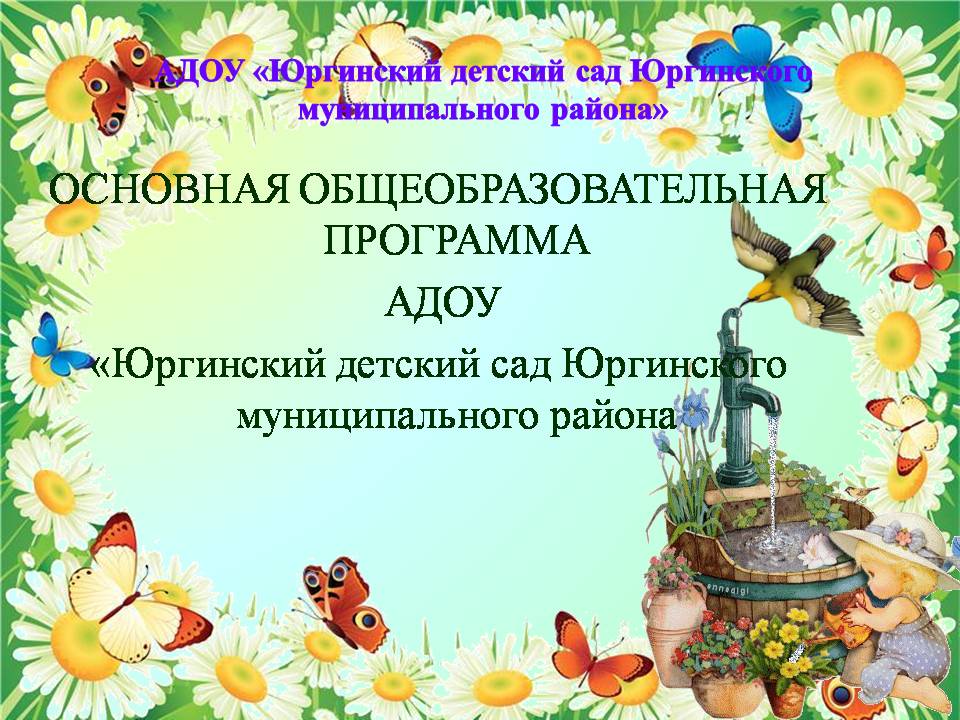 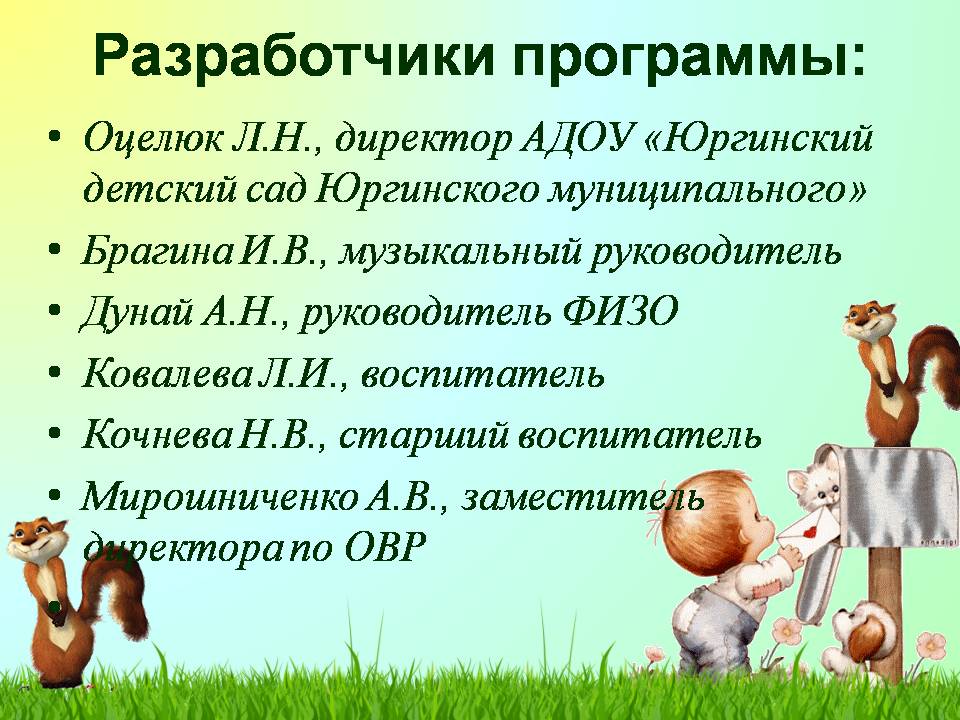 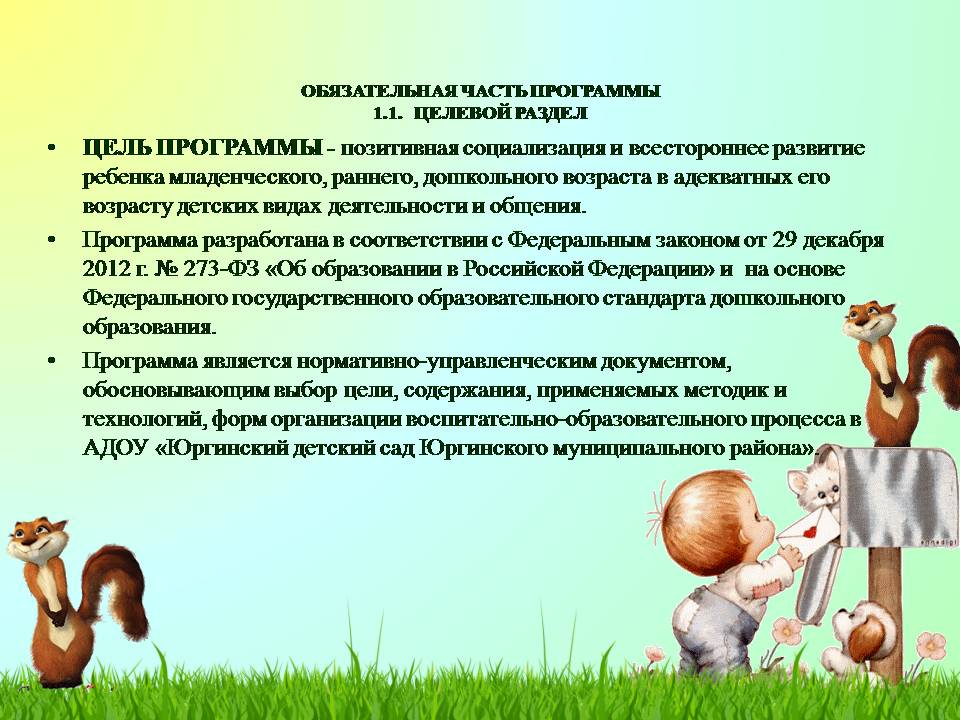 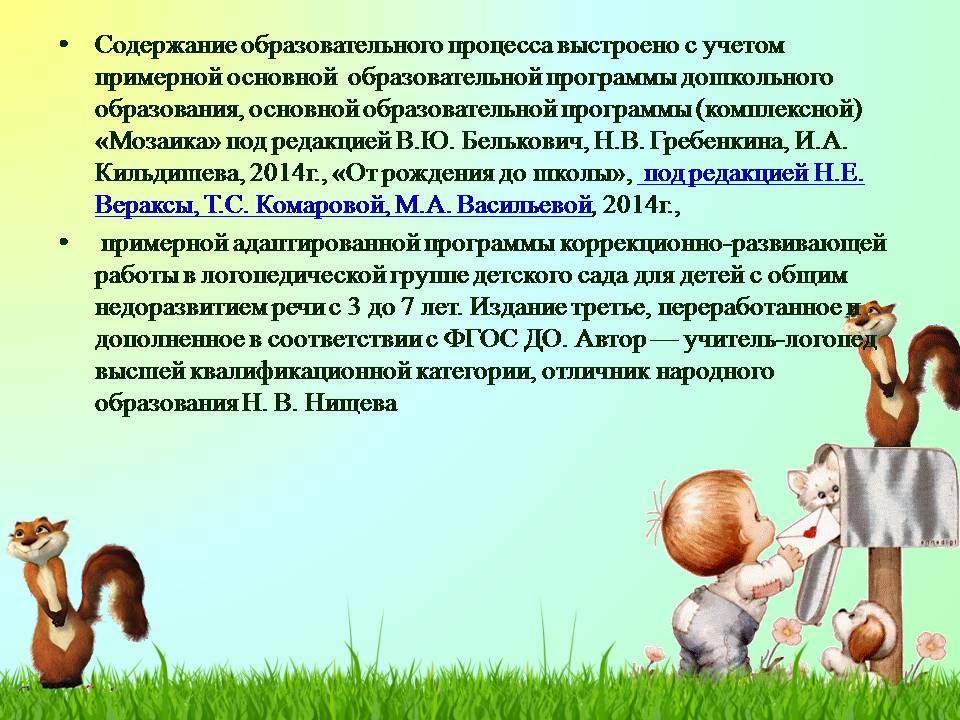 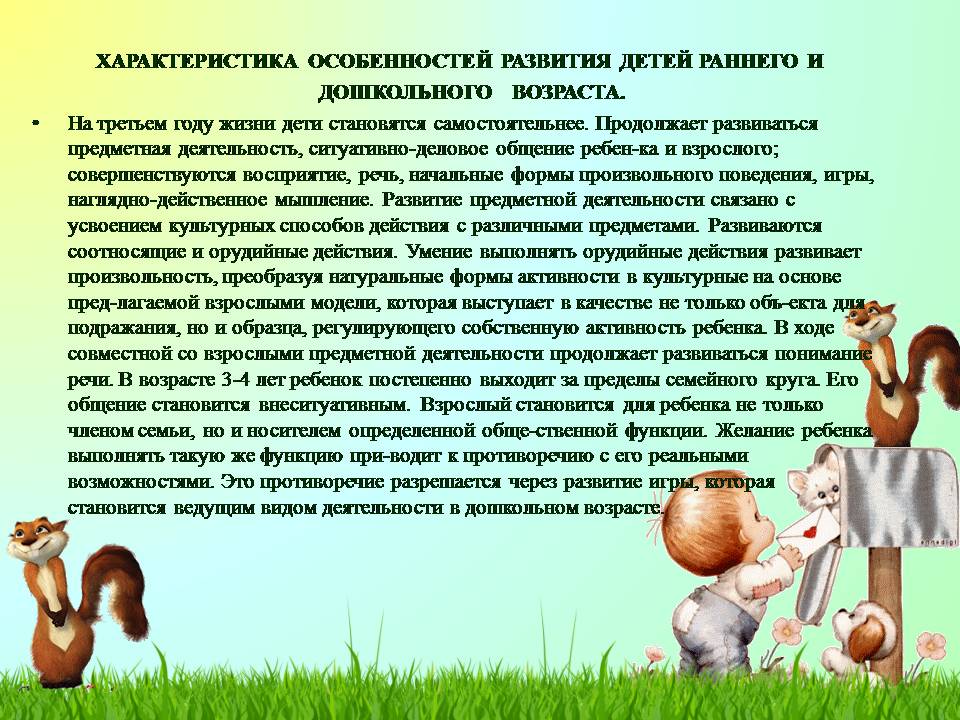 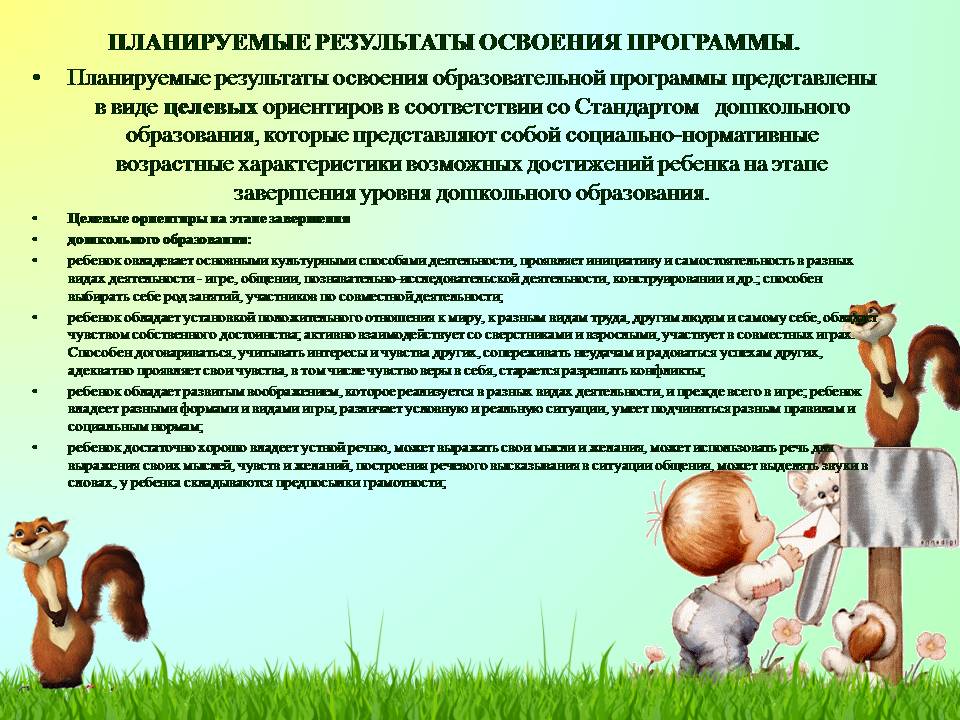 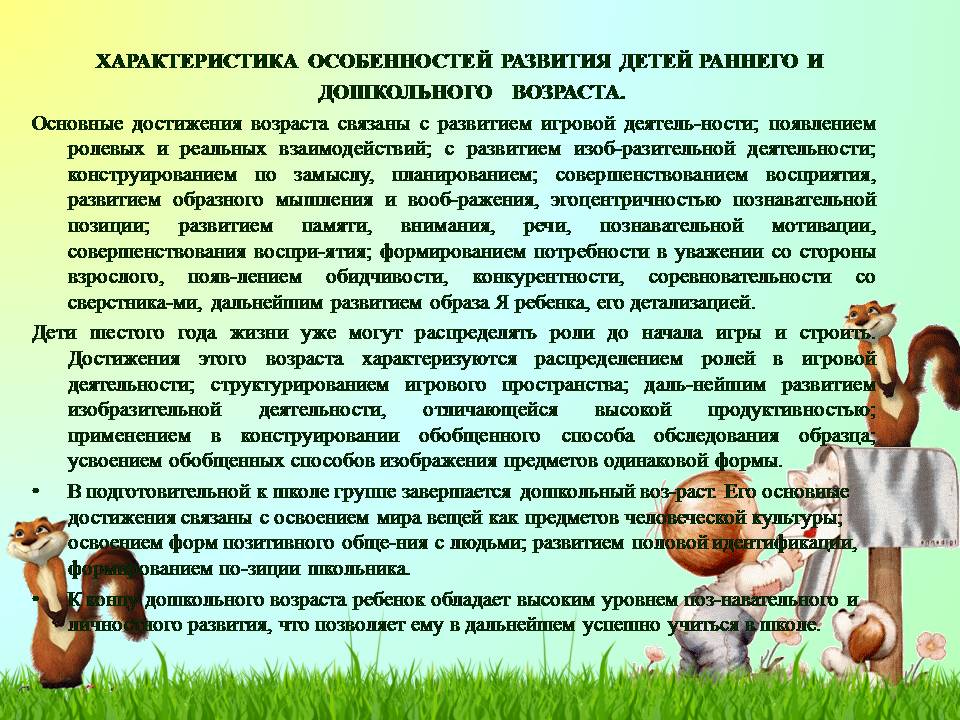 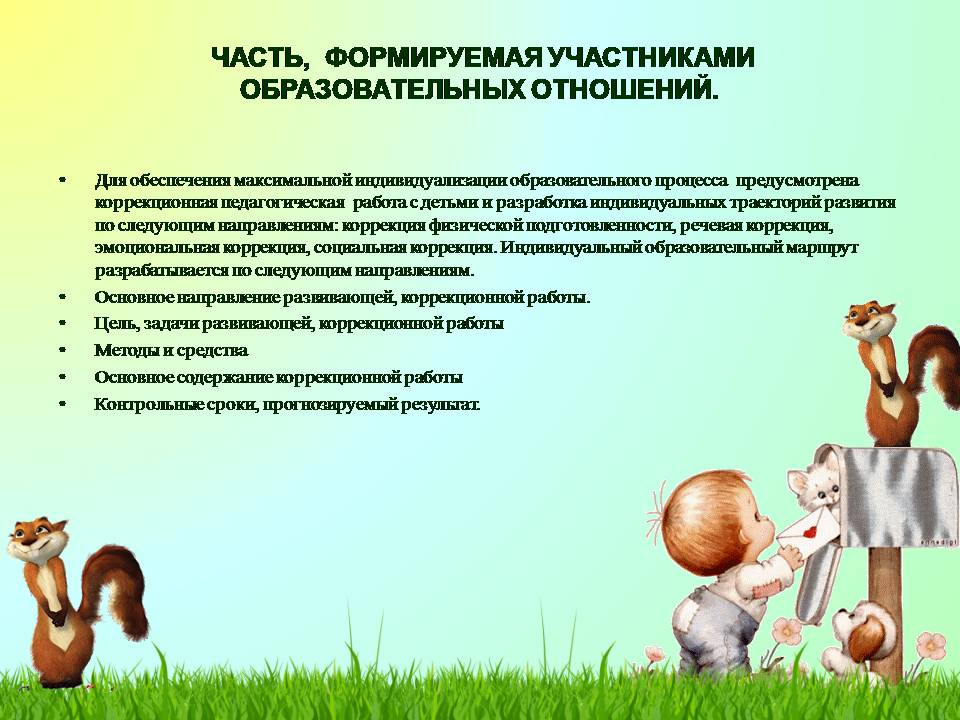 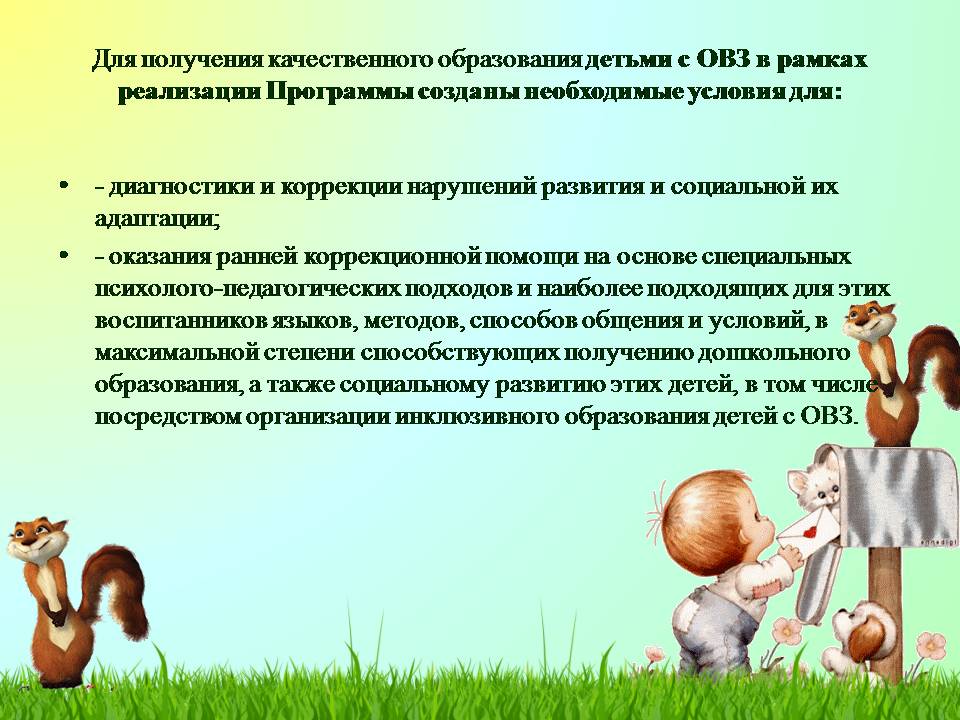 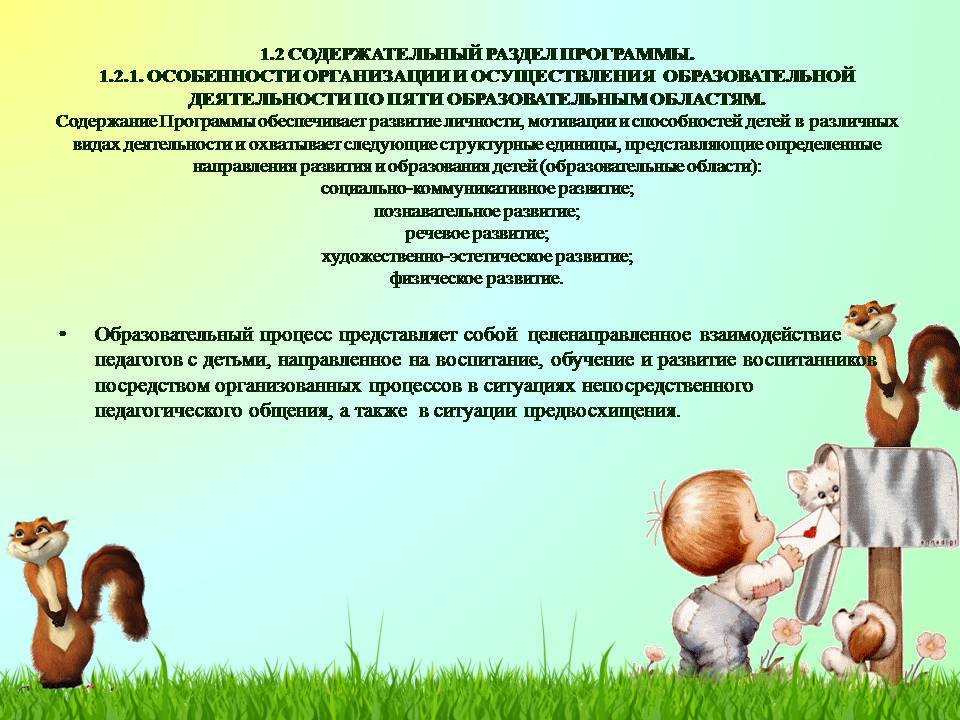 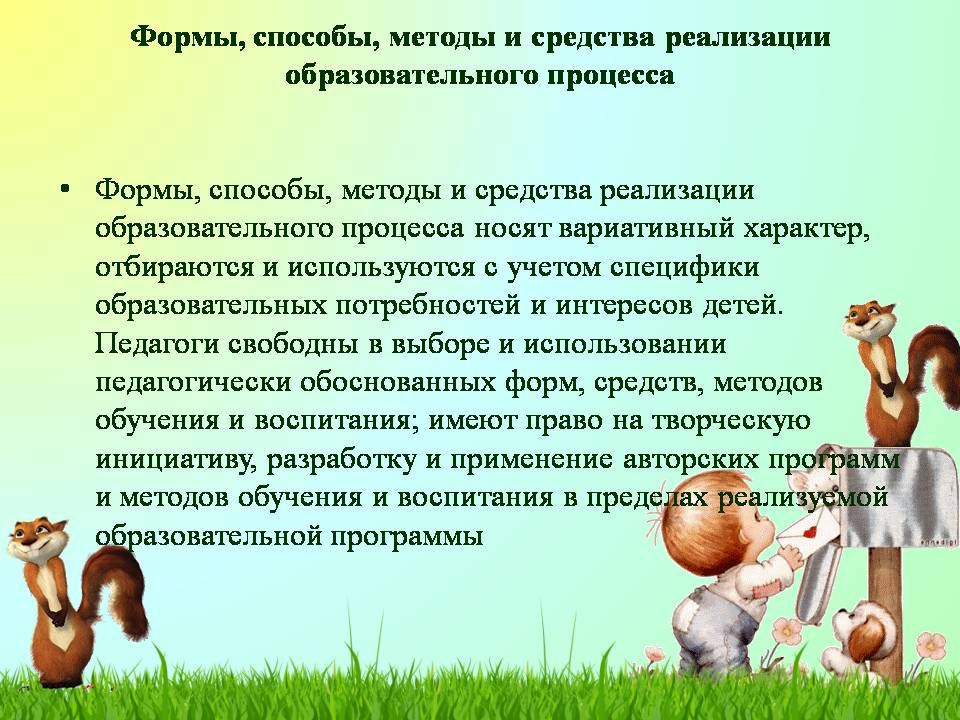 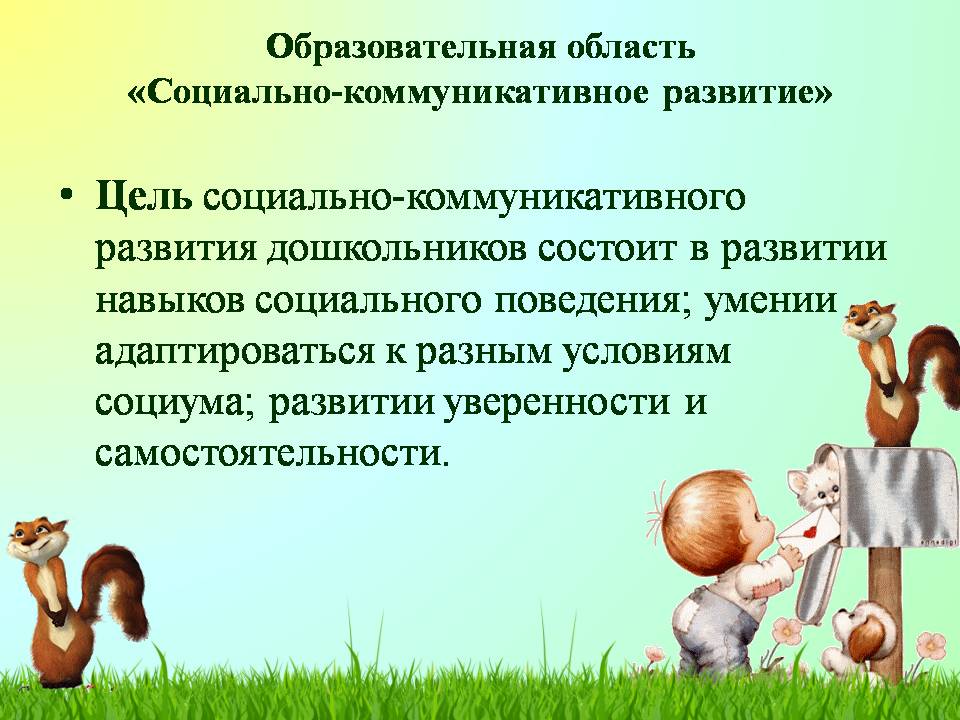 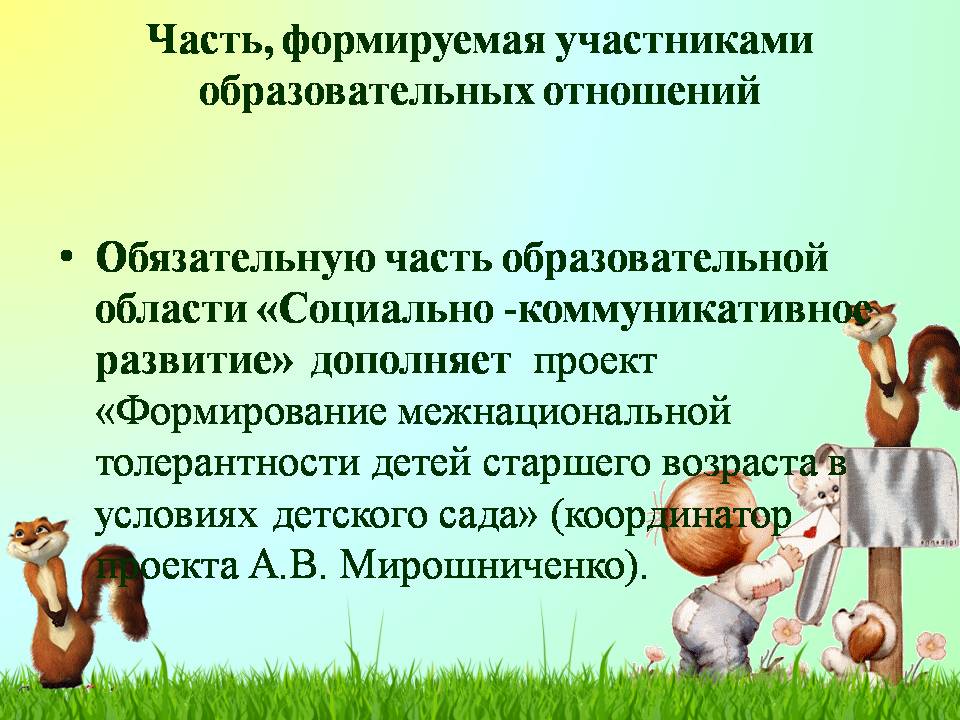 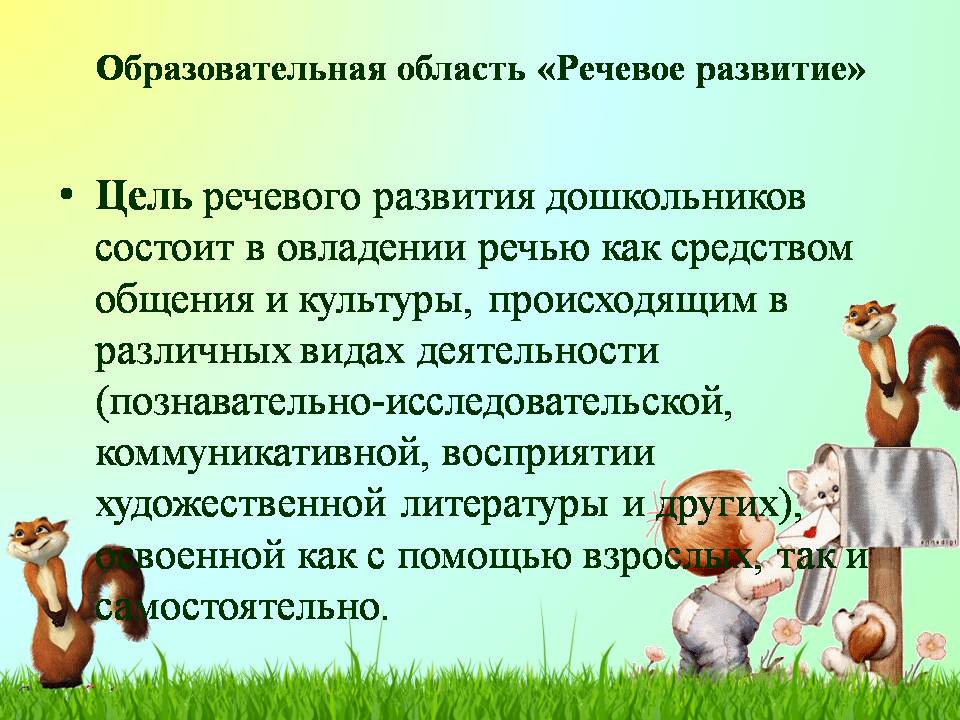 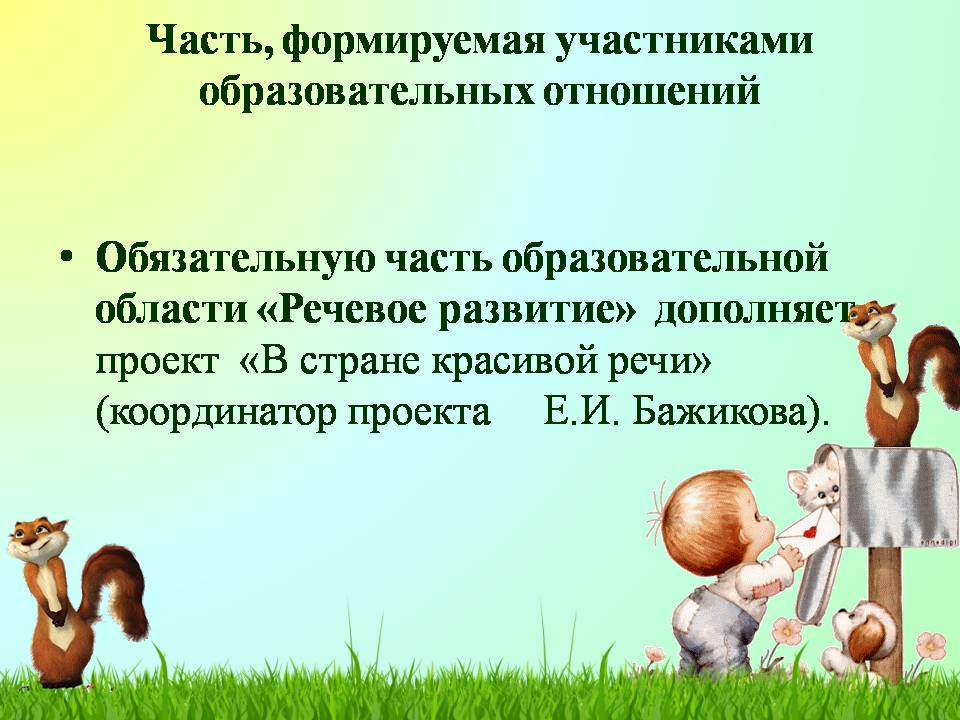 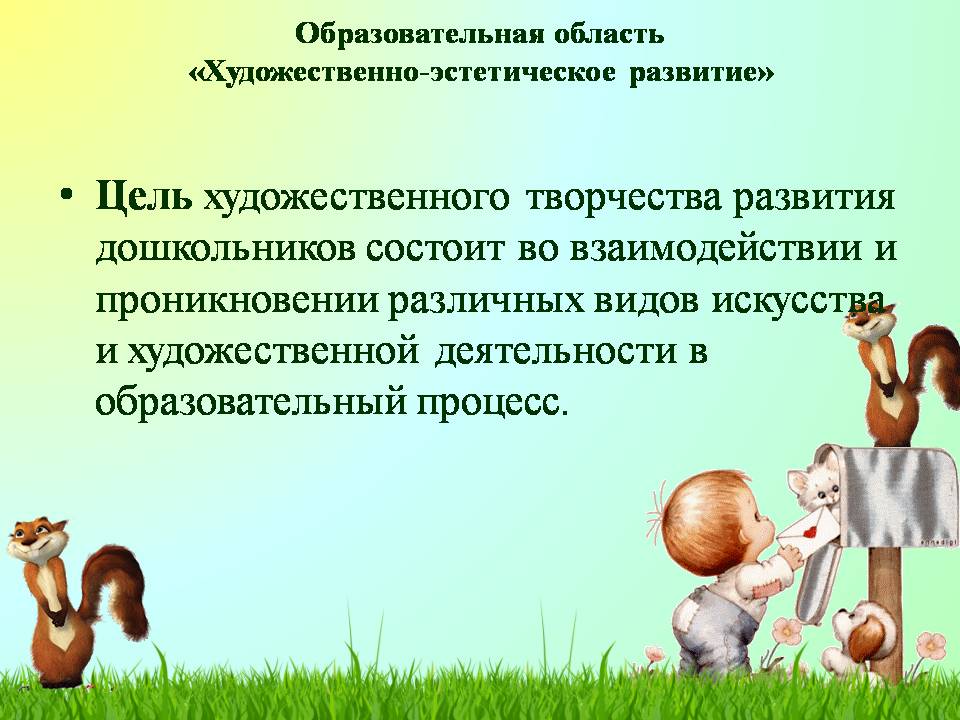 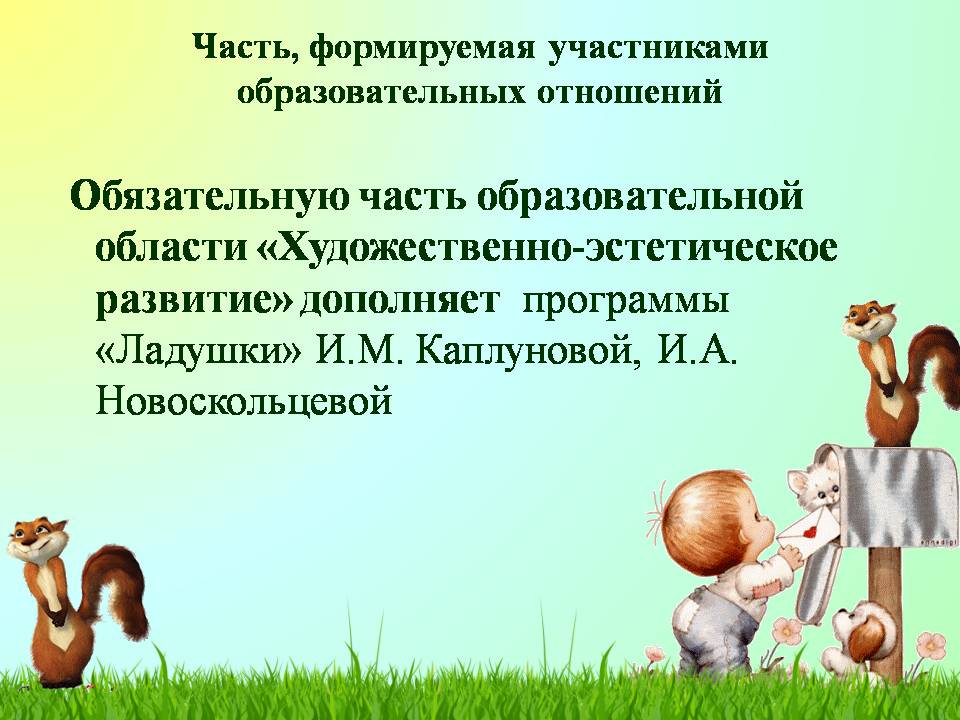 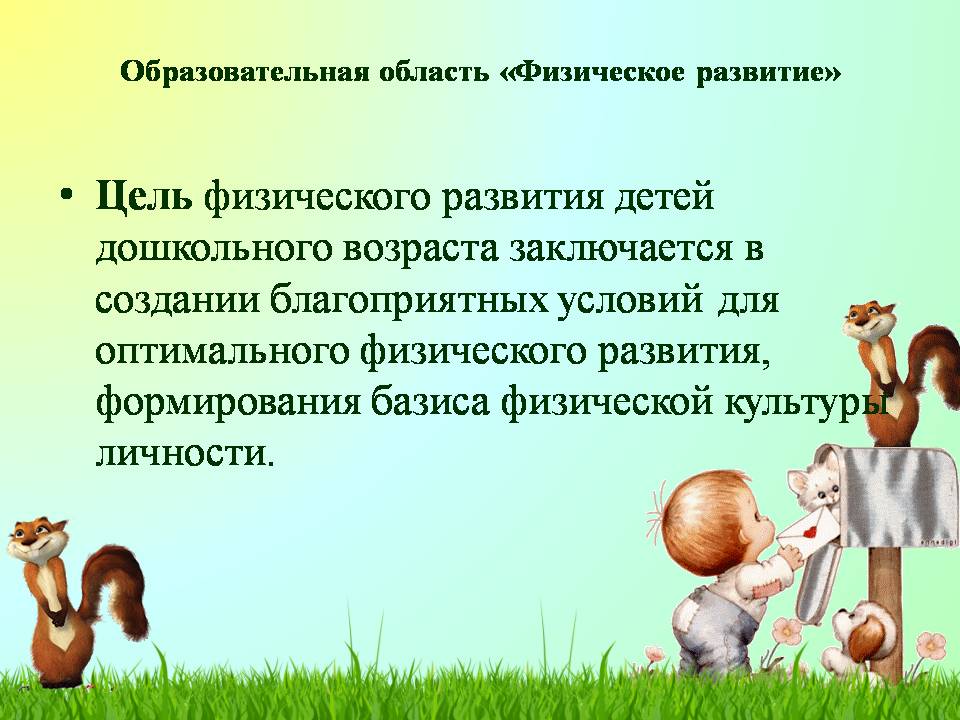 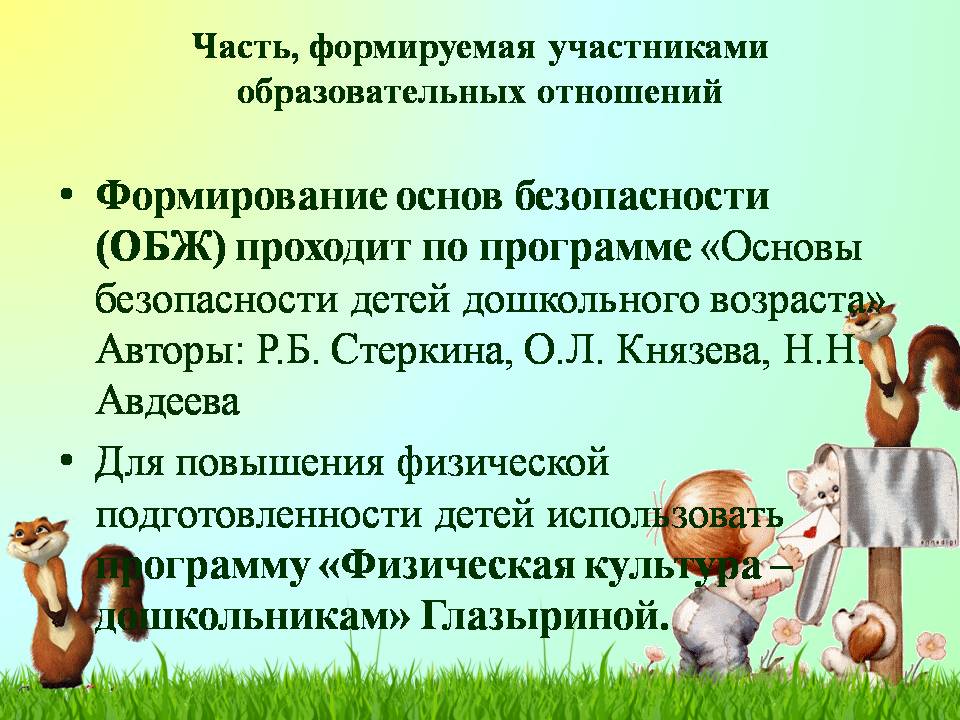 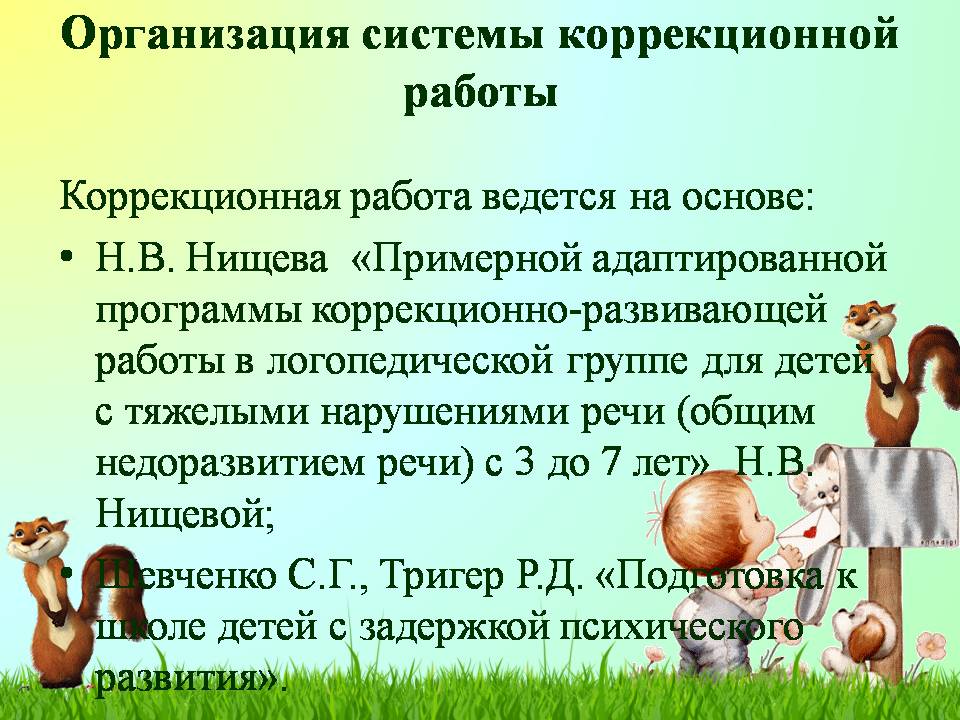 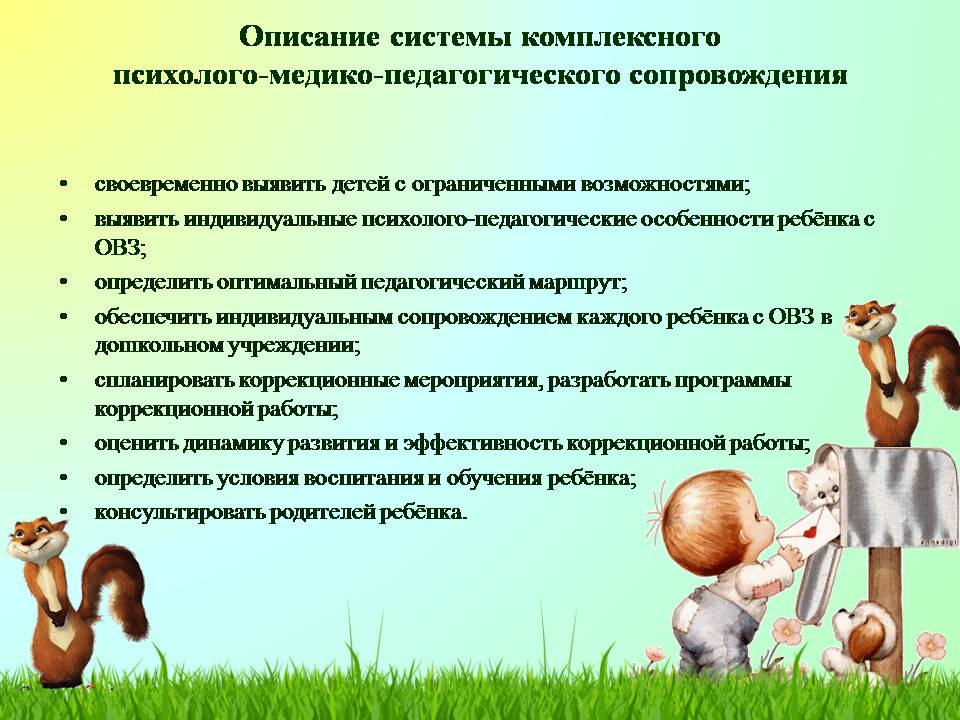 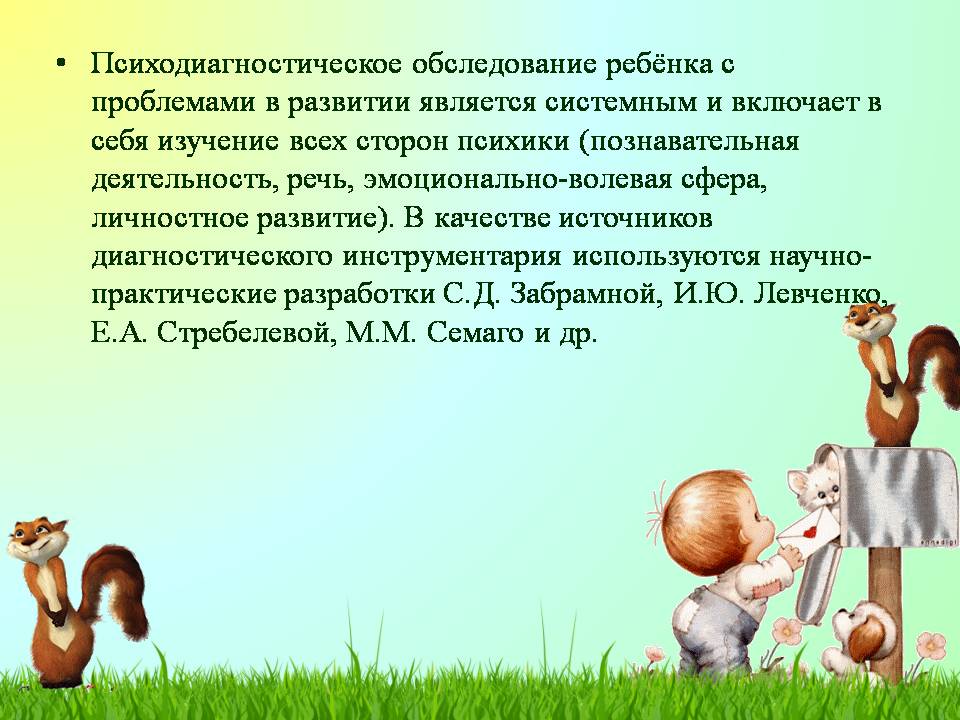 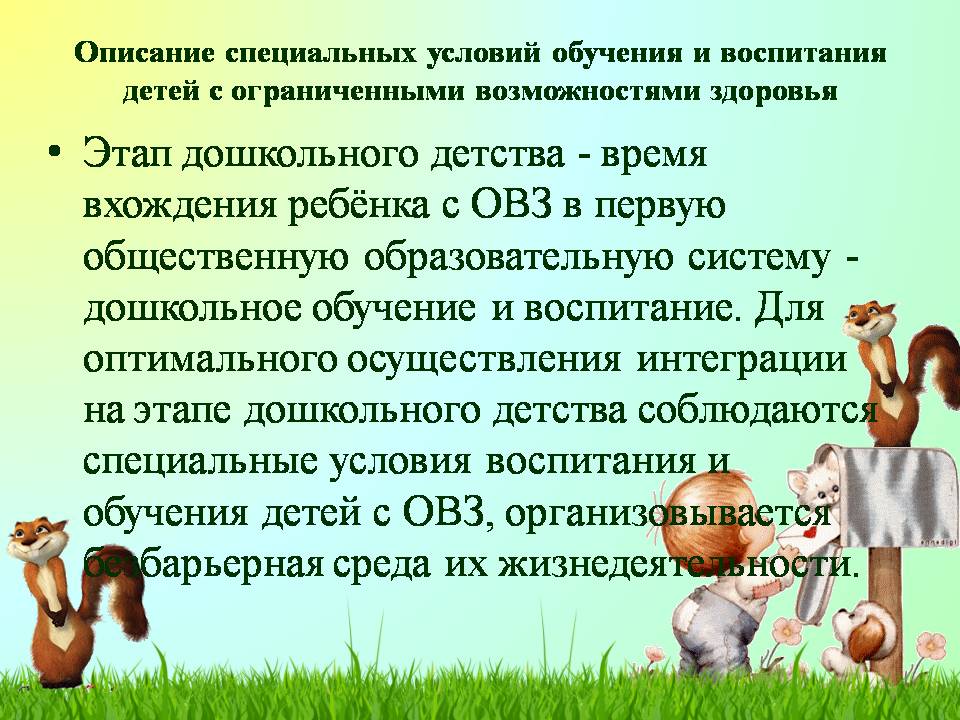 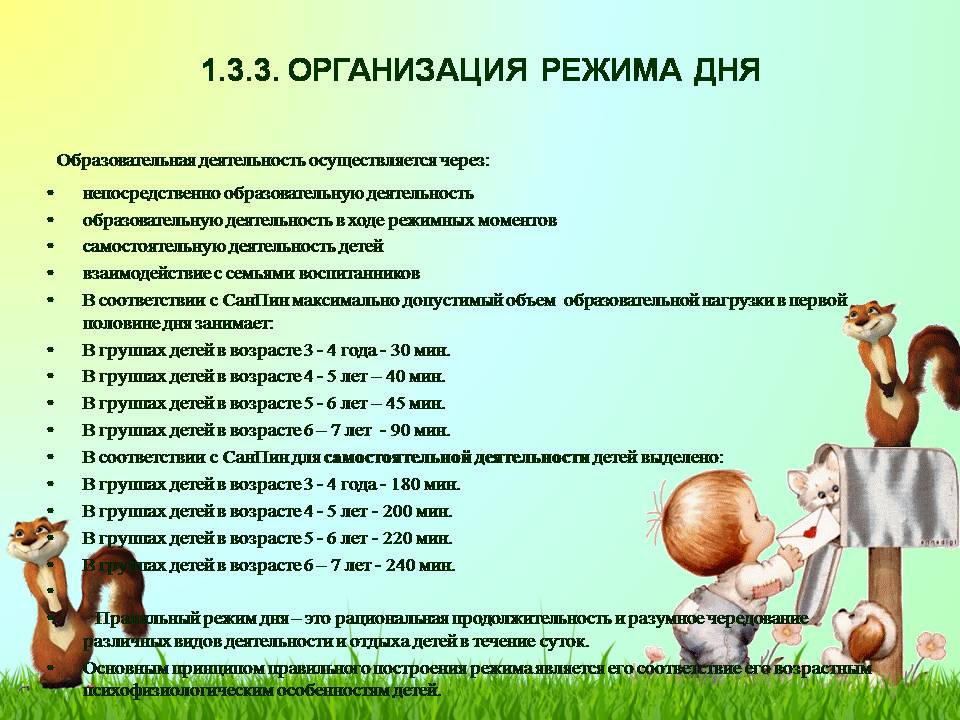 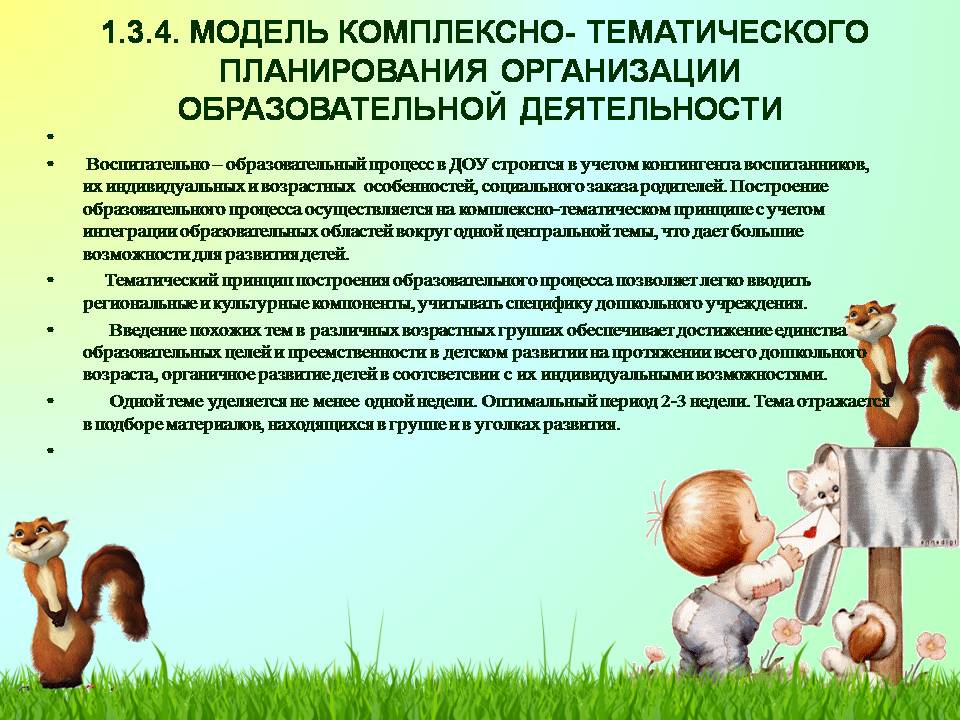 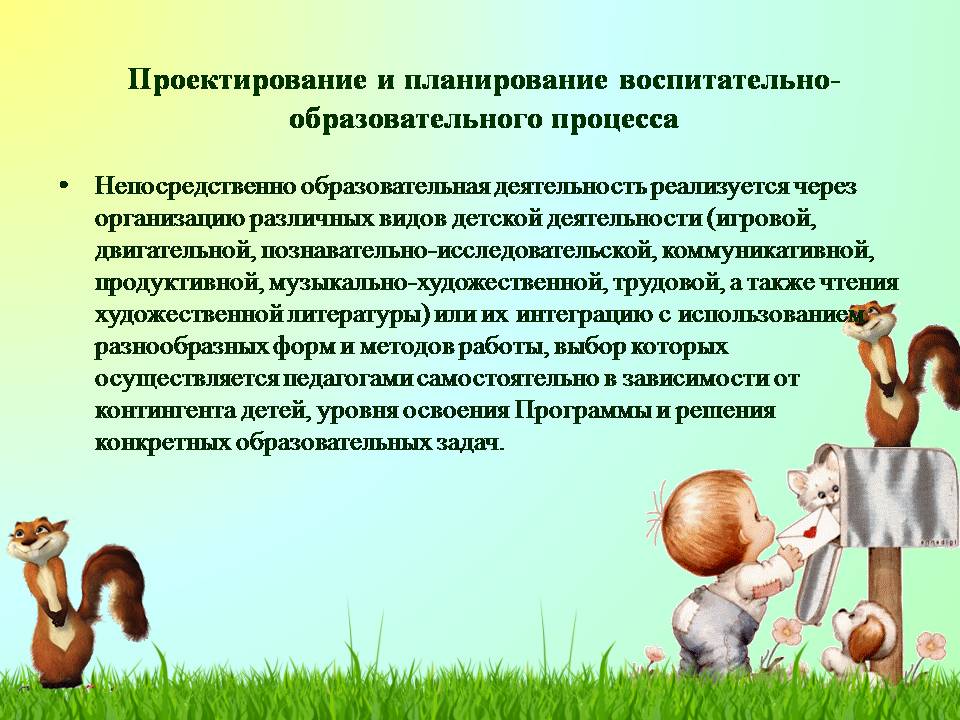 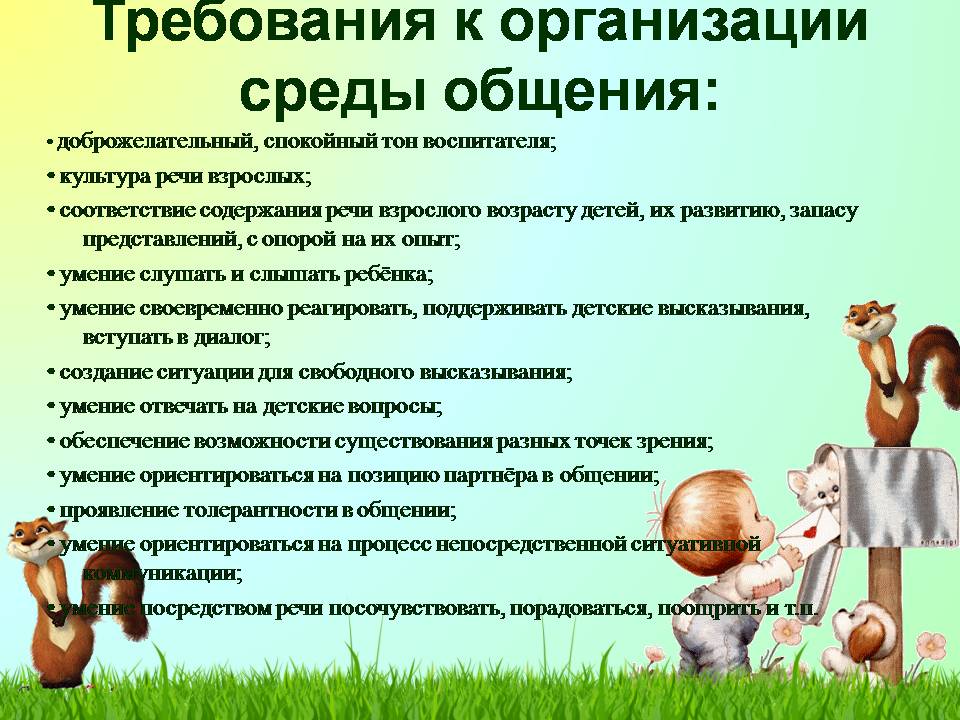 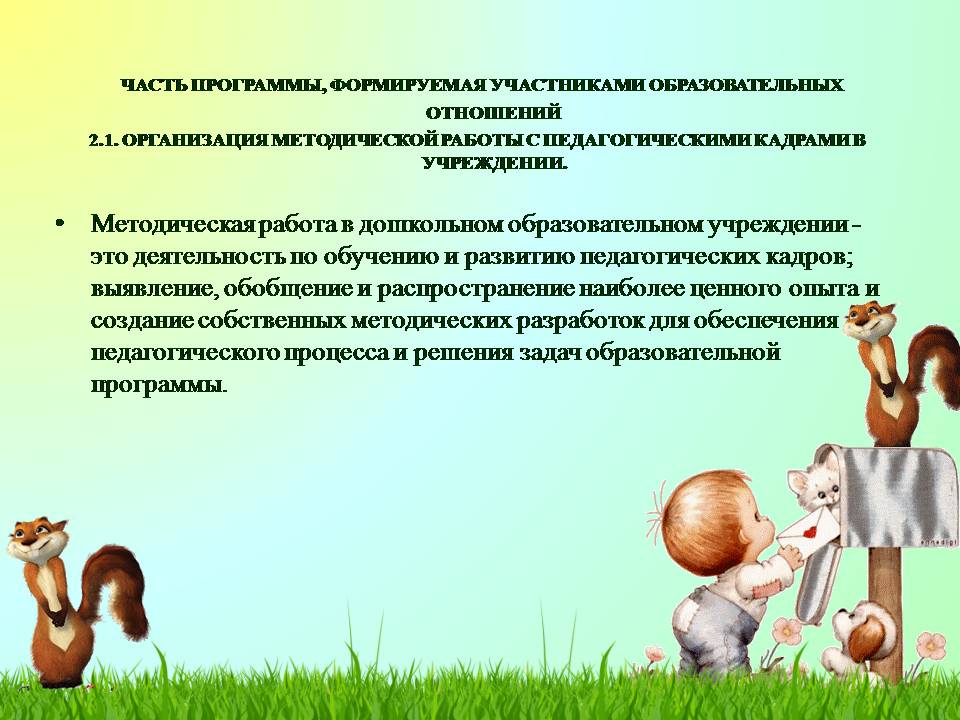 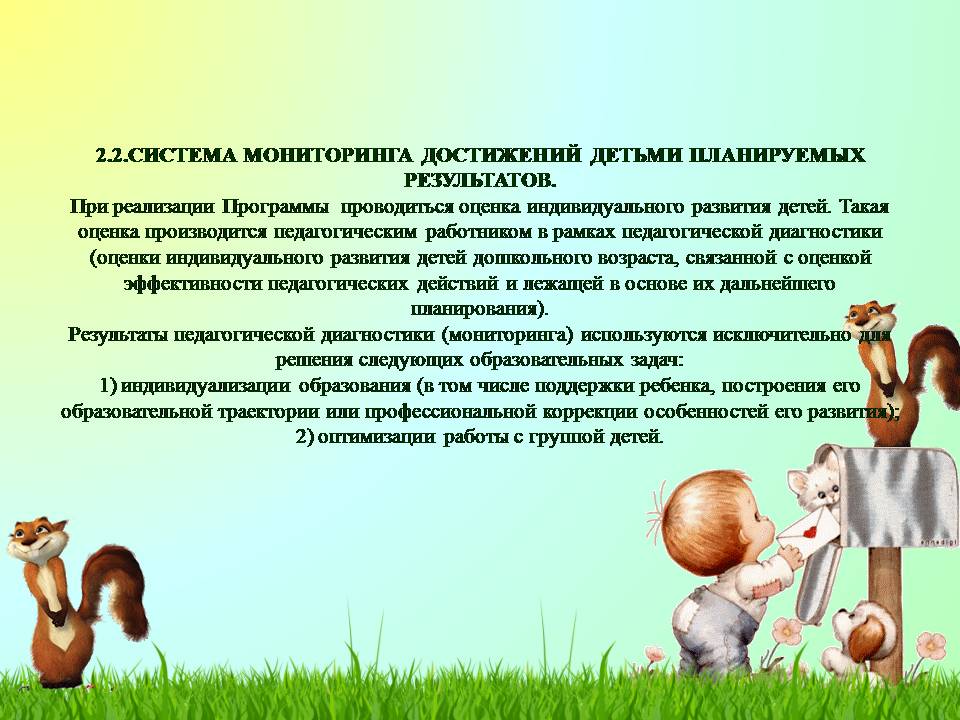 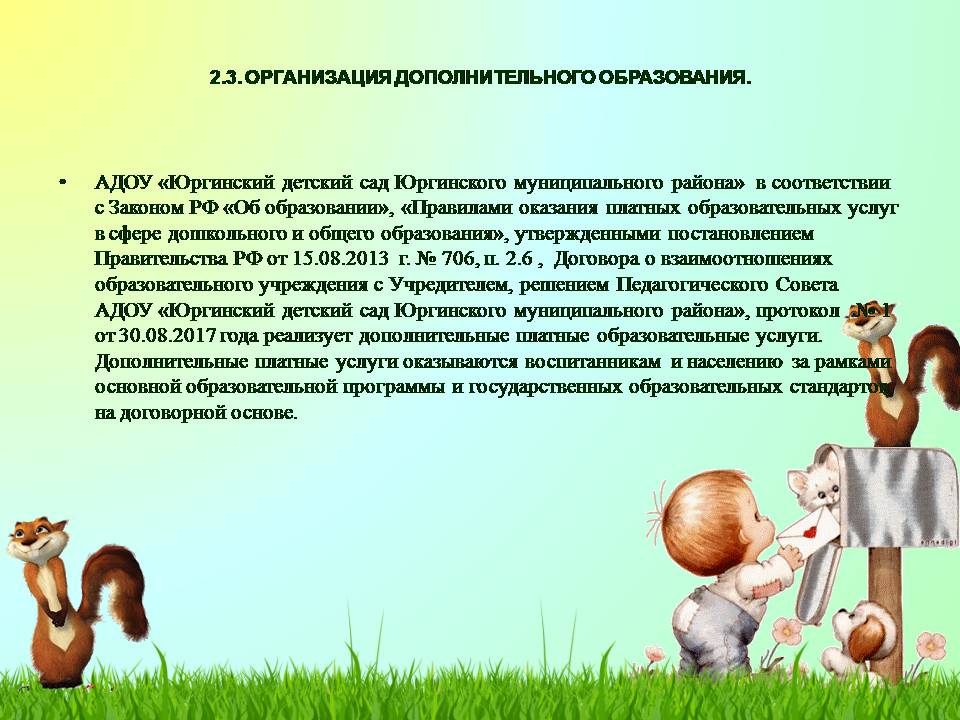 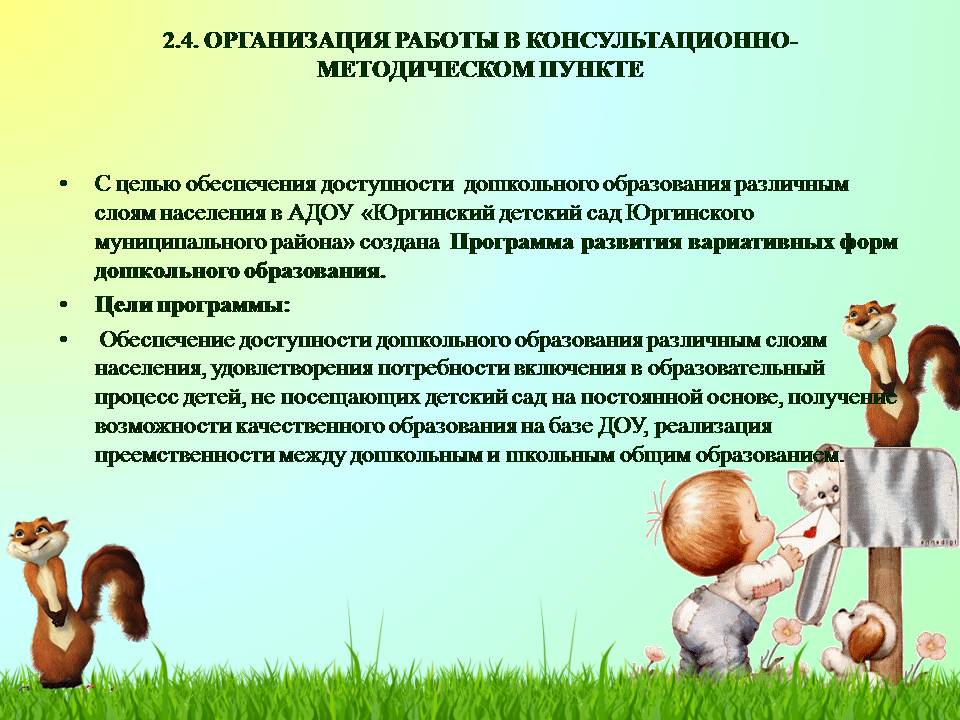 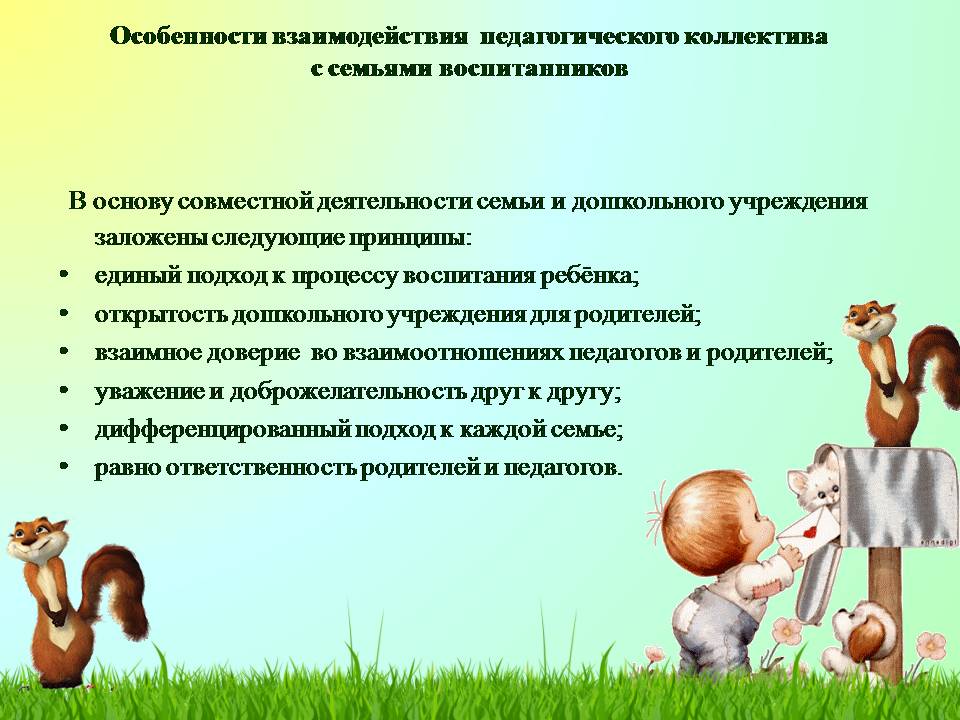 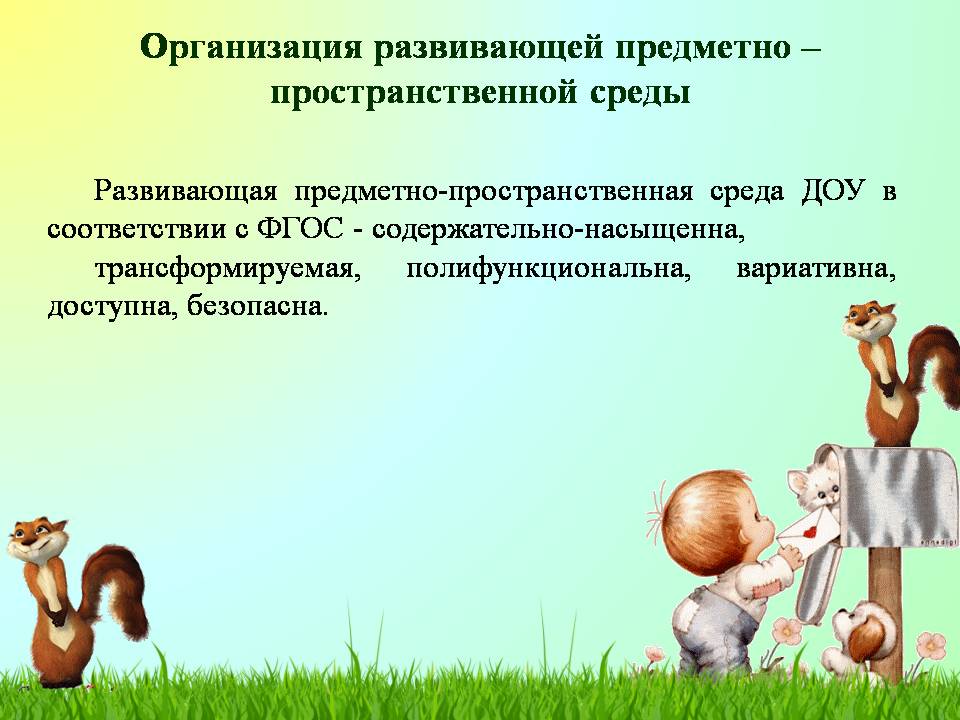 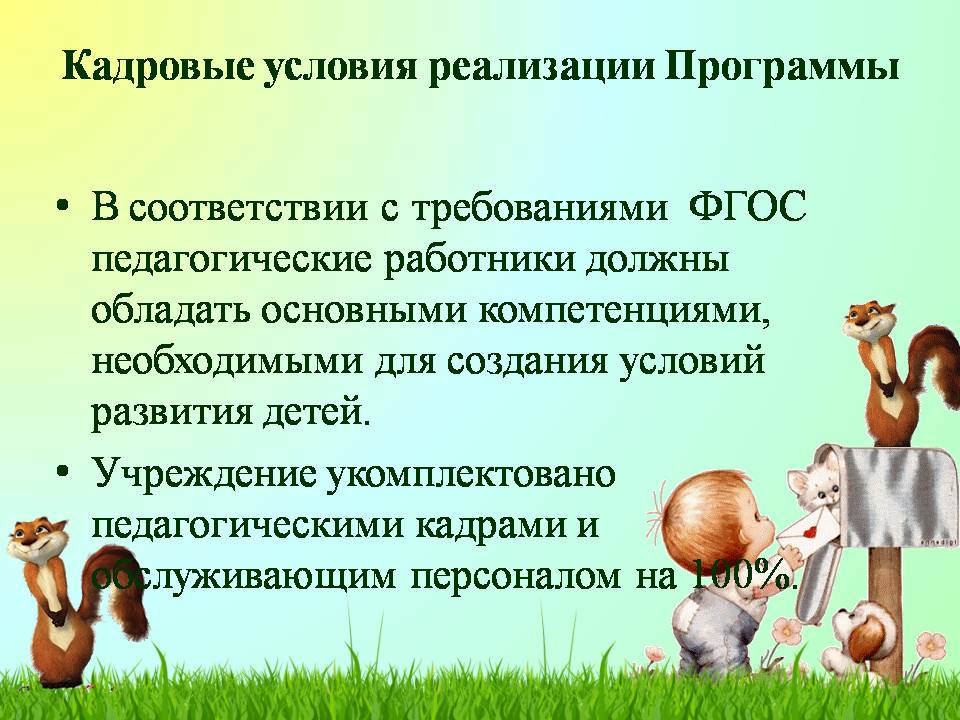 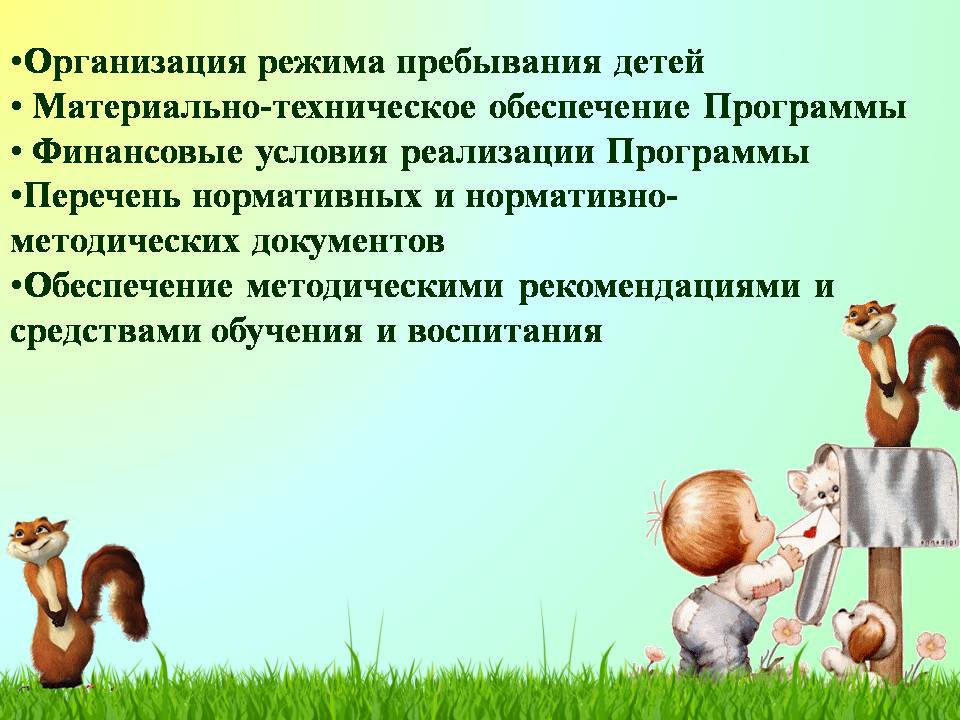 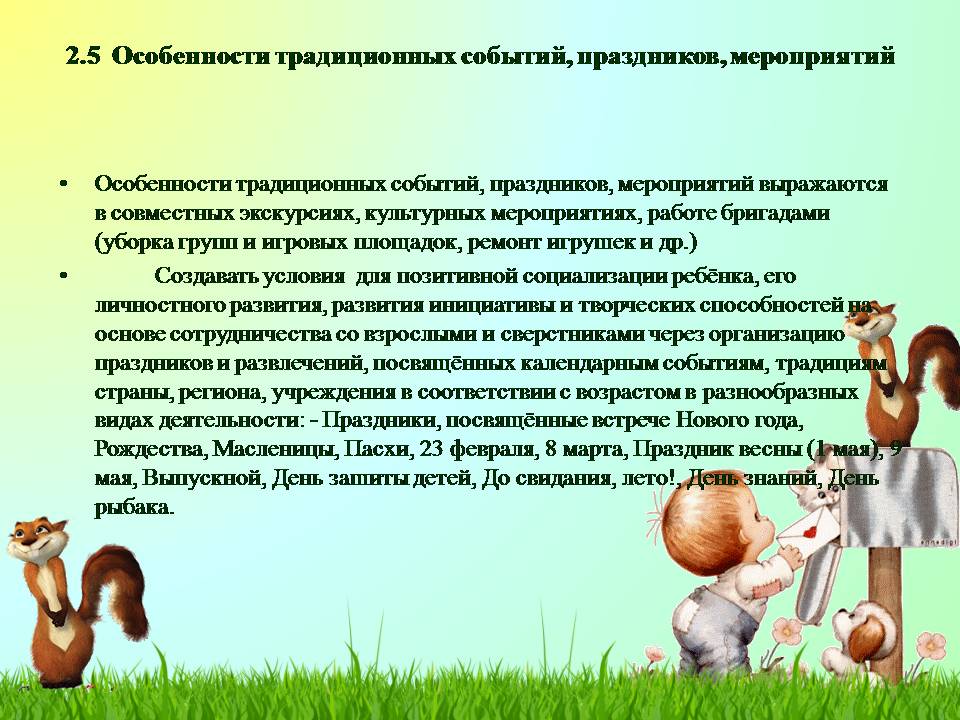 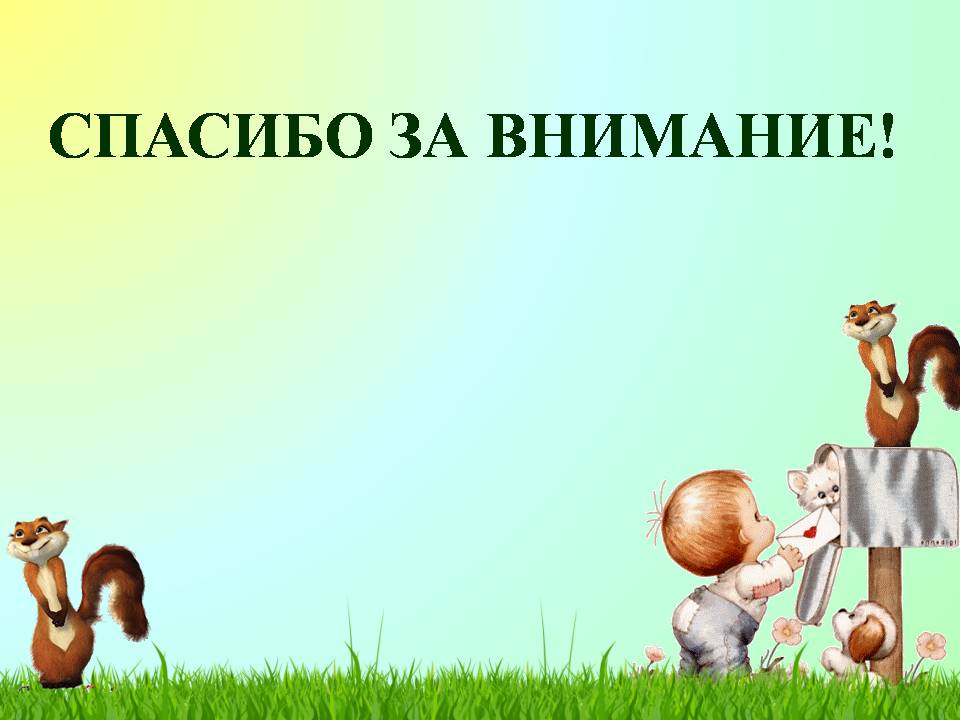 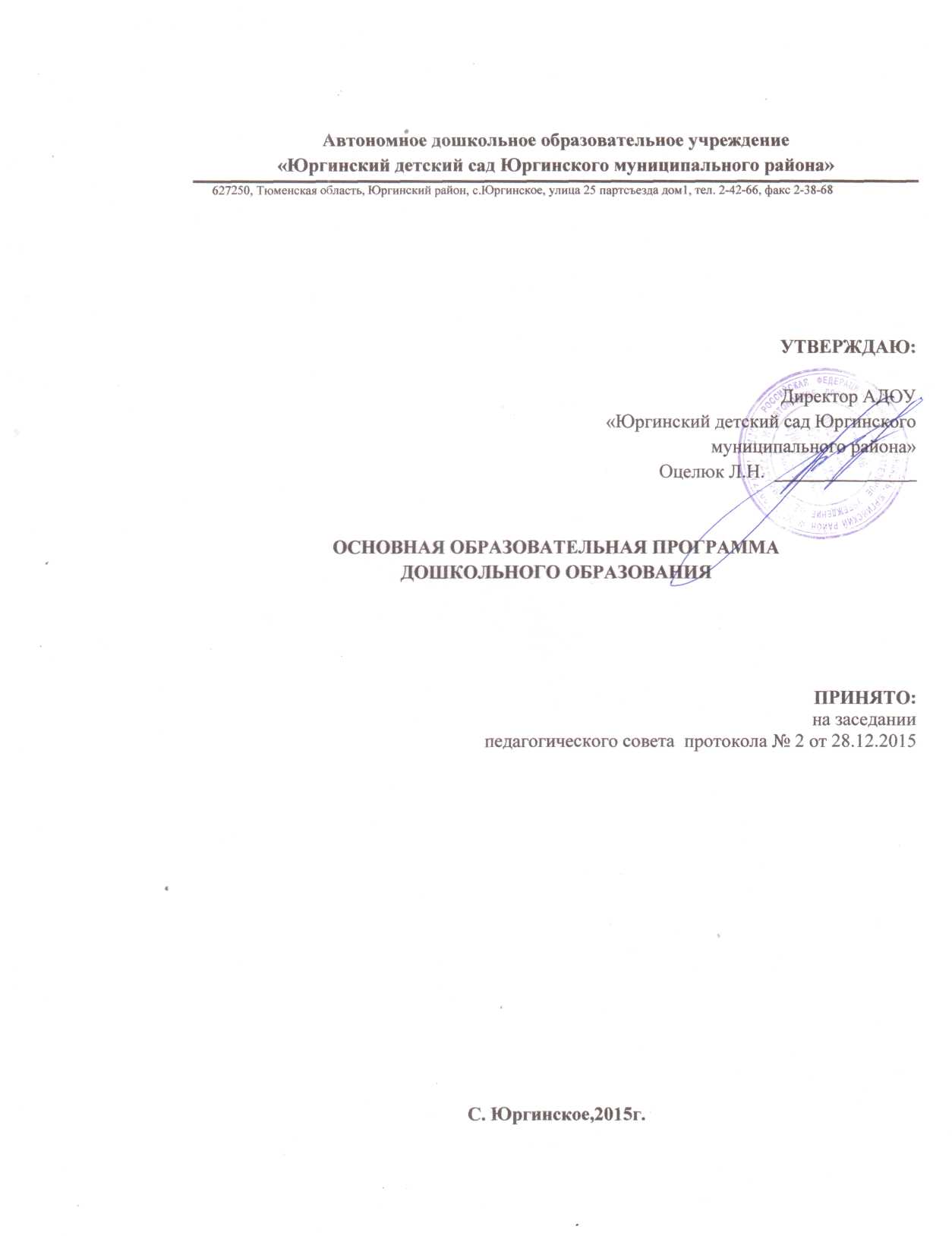 Разработчики программы:Оцелюк Л.Н., директор АДОУ «Юргинский детский сад Юргинского муниципального»Брагина И.В., музыкальный руководительДунай А.Н., руководитель ФИЗОБажикова Е.И., учитель-логопедКовалева Л.И., воспитательКочнева Н.В., старший воспитательМирошниченко А.В., заместитель директора по ОВРСОДЕРЖАНИЕОбязательная часть программы………………………………………………………...3Целевой раздел………………………………………………………………......................3Пояснительная записка…………………………………………………………………3 Цели и задачи реализации деятельности ДОУ по реализации основной образовательной программы дошкольного образования…………………………….5Принципы и подходы к формированию программы…………………………………6Характеристика особенностей развития детей раннего и дошкольного  возраста..............................................................................................................................7Планируемые результаты освоения программы…………………………………….11Часть, формируемая участниками образовательных отношений…………………..14.1.Содержательный раздел программы………………………………………………….14Особенности организации и осуществления образовательной деятельности по пяти образовательным областям……………………………………………………...…….14Формы, средства и методы реализации программы по пяти образовательным областям………………………………………………………………………………...17Вариативные формы работы с детьми……………………………………………….43Способы и направления поддержки детской инициативы…………………………45Система работы с семьями воспитанников………………………………………….47Часть программы, формируемая участниками образовательных отношений…….63Организационный раздел программы…………………………..……………………79Материально-техническое обеспечение реализации образовательной программы……………………………………………………………………………...79Особенности организации предметно-пространственной среды………………….80Организация режима дня…………………………………………………………...…86Модель комплексно-тематического планирования образовательной  деятельности……………………………………………………………………………91Часть, формируемая участниками образовательных отношений………………….97Методическое обеспечение образовательной программы………………………….98Часть программы, формируемая участниками образовательных отношений………………………………………………………………………………..105Организация методической работы с кадрами…………………………………………105Система мониторинга освоения образовательной программы……………………….106Организация дополнительного образования…………………………………………..109Организация работы консультанционно-методического пункта…………………….110Особенности традиционных событий, праздников, мероприятий …………………..114Дополнительный раздел программы (краткая презентация программы)….…………115Презентация программы…………………………………………………………………119Оздоровительные•охрана жизни и укрепление здоровья, обеспечение нормального функционирования всех органов и систем организма•всестороннее физическое совершенствование функций организма• повышение работоспособности и закаливаниеОбразовательные•формирование двигательных умений и навыков•развитие физических качеств•овладение ребенком элементарными знаниями о своем организме, роли физических упражнений в его жизни, способах укрепления собственного здоровьяВоспитательные•Формирование интереса и потребности в занятиях физическими упражнениями•разностороннее гармоничное развитие ребенка (не только физическое, но и умственное, нравственное, эстетическое, трудовоеСредства  физического развитияДвигательная активность, занятия физкультурой Эколого-природные факторы (солнце, воздух, вода) Психогигиенические факторы (гигиена сна, питания, занятий)  Формы физического развитияСамостоятельная двигательно-игровая деятельность детей Физкультурные занятия Подвижные игры Утренняя гимнастика Корригирующая гимнастика Ритмика Спортивные игры, развлечения, праздники и соревнования Музыкальные занятия Физкультурные упражнения на прогулке Физкультминутки Закаливающие процедуры Гимнастика пробуждения Кружки, секции Медико-профилактическиеорганизация мониторинга здоровья дошкольников организация и контроль питания детей физического развития дошкольников закаливание организация профилактических мероприятий организация обеспечения требований СанПиН организация здоровьесберегающей среды Физкультурно- оздоровительныеразвитие физических качеств, двигательной активности становление физической культуры детей дыхательная гимнастика массаж и самомассаж профилактика плоскостопия и формирования правильной осанки воспитание привычки к повседневной физической активности и заботе о здоровье                         Виды здоровьесберегающих технологий                         Виды здоровьесберегающих технологий                         Виды здоровьесберегающих технологий Технологии сохранения и стимулирования здоровья стретчинг ритмопластика динамические паузы подвижные и спортивные игры релаксация различные гимнастики Технологии обучения здоровому образу жизни физкультурные занятия проблемно-игровые занятия коммуникативные игры занятия из серии «Здоровье» самомассаж Коррекционные технологии арттерапия технологии музыкального воздействия сказкотерапия цветотерапия психогимнастика фонетическая ритмика Решение вышеназванных основных задач невозможно без формирования первичных ценностных представлений (в дошкольном возрасте ценности проявляются в различении того, что хорошо и что плохо, конкретных примерах добрых дел и поступков)Задачи образовательной области «Социально-коммуникативное развитие» решаются в интеграции со всеми другими образовательными областями, процесс социализации пронизывает содержание Программы разнообразными социализирующими аспектамиЗначительное место в реализации области занимают сюжетно-ролевые, режиссёрские и театрализованные игры как способы освоения ребёнком социальных ролей, средства развития интеллектуальных и личностных качеств детей, их творческих способностейИгры, возникающиепо инициативе детейИгры возникающие по инициативе взрослогоНародные игрыИгры-экспериментирования• Игры с природными объектами• Игры с игрушками• Игры с животнымиСюжетные самодеятельные игры• Сюжетно–отобразительные• Сюжетно-ролевые• Режиссерские• ТеатрализованныеОбучающие игры• Сюжетно-дидактические • Подвижные • Музыкально-дидактические • Учебные Досуговые игры• Интеллектуальные • Игры-забавы, развлечения • Театрализованные • Празднично-карнавальные • КомпьютерныеОбрядовые игры• Семейные • Сезонные • Культовые Тренинговые игры• Интеллектуальные • Сенсомоторные • Адаптивные Досуговые игры• Игрища •Тихие игры • Игры-забавы Содержательный(представления ребенкаоб окружающем мире)Эмоционально-побудительный(эмоционально-положительныечувства ребенка к окружающему миру)Деятельностный(отражение отношения к мирув деятельности• О культуре народа, его традициях, творчестве • О природе родного края и страны и деятельности человека в природе • Об истории страны, отраженной в названиях улиц, памятниках • о символике родного города и страны (герб, гимн, флаг) Любовь и чувство привязанности к родной семье и дому • Интерес к жизни родного города и страны • Гордость за достижения своей страны • Уважение к культуре и традициям народа, к историческому прошлому • Восхищение народным творчеством • Любовь к родной природе, к родному языку • Уважение к человеку-труженику и желание принимать посильное участие в труде • Труд • Игра • Продуктивная деятельность • Музыкальная деятельность • Познавательная деятельность Поручения:Простые и сложныеЭпизодические идлительныеКоллективные и индивидуальныеКоллективный труд(не более 35-40 минут)Дежурство (не более 20 минут) Формирование общественно- значимого мотива Нравственный, этический аспект «Уровень актуального развития» (УАР) характеризуется тем, какие задания ребенок может выполнить вполне самостоятельно«Зона ближайшего развития» (ЗБР) обозначает то, что ребенок не может выполнить самостоятельно, но с чем он справляется с небольшой помощьюОбучение в повседневных бытовых ситуациях (МлДВ)Демонстрационные опыты (МлДВ)Сенсорные праздники на основе народного календаря (МлДВ)Театрализация с математическим содержанием – на этапе объяснения или повторения и закрепления (средняя и старшая группы)Коллективное занятие при условии свободы участия в нем (средняя и старшая группы)Занятие с четкими правилами, обязательное для всех, фиксированной продолжительности (подготовительная группа, на основе соглашения с детьми)Самостоятельная деятельность в развивающей среде (все возрастные группы)Свободные беседы гуманитарной направленности по истории математики, о прикладных аспектах математики (МлДВ)Общий дом природыОбщий дом природыЖивая природаНеживая природаРастенияЧеловекГрибыживотныеВодаПочвавоздухОрганизация речевого общения детейОрганизация обучения детейОрганизация разнообразных форм взаимодействияОрганизация разнообразных форм взаимодействияПозиция педагога при организации жизни детей в детском саду, дающая возможность самостоятельного накопления чувственного опыта и его осмысления. Основная роль воспитателя -организация ситуаций для познания детьми отношений между предметами, когда ребенок сохраняет в процессе обучения чувство комфортности и уверенности в собственных силах Психологическая перестройка позиции педагога на личностно-ориентированное взаимодействие с ребенком в процессе обучения,содержанием которого является формирование у детей средств и способов приобретения знаний в ходе специально организованной самостоятельной деятельности.Фиксация успеха, достигнутого ребенком, его аргументация создает положительный эмоциональный фон для проведения обучения, способствует возникновению познавательного интереса.	Обеспечение использования собственных, в том числе “ручных”, действий в познании различных количественных групп, дающих возможность накопления чувственного опыта предметно-количественного содержания.Использование разнообразного дидактического наглядного материала, способствующего выполнению каждым ребенком действий с различными предметами, величинами.Организация речевого общения детей, обеспечивающая самостоятельное использование слов, обозначающих математические понятия, явления окружающей действительности.Организация обучения детей, предполагающая использование детьми совместных действий в освоении различных понятий. Для этого на занятиях дети организуются в микрогруппы по 3-4 человека. Такая организация провоцирует активное речевое общение детей со сверстникамиПозиция педагога при организации жизни детей в детском саду, дающая возможность самостоятельного накопления чувственного опыта и его осмысления. Основная роль воспитателя -организация ситуаций для познания детьми отношений между предметами, когда ребенок сохраняет в процессе обучения чувство комфортности и уверенности в собственных силах Психологическая перестройка позиции педагога на личностно-ориентированное взаимодействие с ребенком в процессе обучения,содержанием которого является формирование у детей средств и способов приобретения знаний в ходе специально организованной самостоятельной деятельности.Фиксация успеха, достигнутого ребенком, его аргументация создает положительный эмоциональный фон для проведения обучения, способствует возникновению познавательного интереса.	Обеспечение использования собственных, в том числе “ручных”, действий в познании различных количественных групп, дающих возможность накопления чувственного опыта предметно-количественного содержания.Использование разнообразного дидактического наглядного материала, способствующего выполнению каждым ребенком действий с различными предметами, величинами.Организация речевого общения детей, обеспечивающая самостоятельное использование слов, обозначающих математические понятия, явления окружающей действительности.Организация обучения детей, предполагающая использование детьми совместных действий в освоении различных понятий. Для этого на занятиях дети организуются в микрогруппы по 3-4 человека. Такая организация провоцирует активное речевое общение детей со сверстникамиСлушаниеПениеИгра на музыкальных инструментахМузыкальноритмическиедвиженияРазвитие детскоготворчестваДетская деятельность                   Формы   работыДвигательная  - Подвижные дидактические  игры  - Подвижные игры с правилами  - Игровые упражнения  - Соревнования Игровая  - Сюжетные игры  - Игры с правиламиПродуктивная - Мастерская по изготовлению продуктов детского творчества - Реализация проектов Коммуникативная - Беседа - Ситуативный разговор - Речевая ситуация - Составление и отгадывание загадок - Сюжетные игры - Игры с правиламиТрудовая - Совместные действия - Дежурство - Поручения - Задания - Реализация проектаПознавательно-исследовательская - Наблюдение - Экскурсия - Решение проблемных ситуаций - Экспериментирование - Коллекционирование - Моделирование - Реализация проекта - Игры с правиламиМузыкально-художественная - Слушание -  Исполнение - Импровизация - Экспериментирование -Подвижные игры (с музыкальным сопровождением) -  Музыкально-дидактические игрыЧтение художественной литературы - Чтение - Обсуждение - РазучиваниеНаправления работыФормы взаимодействия с семьей	Знакомство с семьёйВстречи-знакомства.Анкетирование родителей (законных представителей), бабушек, дедушекИнформированиеродителей (законных представителей) о ходе образовательного процессаИнформационные листы о задачах на неделю.Информационные листы о задачах занимательнойдеятельности за день (чему научились, с чем познакомились, что узнали).Оформление стендов.Организация выставок детского творчества.Создание памяток.Интернет-журналы.Переписка по электронной почтеИнформированиеродителей (законных представителей) о ходе образовательного процессаДни открытых дверей.Консультации (индивидуальные, групповые).Родительские собрания.Реклама книг, статей из газет, журналов или сайтовпо проблемам семейного воспитания (выставляет-ся на 3—5 дней)ПедагогическоепросвещениеродителейОрганизация ≪школы для родителей≫ (лекции, семинары, семинары-практикумы).Вечера вопросов и ответов.Заседания ≪круглого стола≫.Мастер-классы.Тренинги.Ролевое проигрывание.Родительские конференции.Университет педагогических знаний.Родительские чтения.Родительские вечера.Родительские ринги.Семейные педсоветы (проводятся у родителей дома).Создание библиотеки, медиатеки	СовместнаядеятельностьОрганизация вечеров музыки и поэзии, гостиных, праздников.Конкурсы.Концерты семейного воскресного абонемента.Маршруты выходного дня (туристические прогулки/походы, театр, музей, библиотека).Семейные объединения (клуб, студия, секция).Участие в исследовательской и проектной деятельностиОбразовательные области и направления организациижизнедеятельности детейСодержаниеСоциально-коммуникативное развитиеСоциально-коммуникативное развитиеОвладение основамисобственной безопасностии безопасностиокружающего мира	Знакомить родителей с опасными для здоровья ребёнка ситуациями, возникающими дома и на улице, и способами поведения в них.           Направлять внимание на развитие у детей способности видеть, осознавать и избегать опасности.             Рассказывать о необходимости создания безопасных условий дома (не держать в доступном для ребёнка месте лекарства, бытовую химию, спички, электроприборы; не оставлять детей без присмотра в комнате с открытыми окнами).            Создавать условия (соблюдение техники безопасности при развлечениях на качелях и каруселях, лазанье на спортивных снарядах, горках, во время отдыха у водоёма и т.п.) для безопасности пребывания на улице.              Информировать о том, что должны делать дети в случае непредвиденной ситуации (кричать, звать на помощь; при необходимости называть свою фамилию, домашний адрес и телефон; при необходимости звонить по телефонам экстренной помощи и т.д.).      Помогать в планировании выходных дней с продумыванием проблемных ситуаций, стимулирующих формирование моделей позитивного поведения в разных жизненных ситуациях.       Подчёркивать роль взрослого в поведении ребёнка.Знакомить с формами работы детского сада по проблеме безопасности детейОвладение коммуникативной деятельностью	Обращать внимание родителей на развитиекоммуникативной сферы ребёнка в семье и детском саду.Рассказывать о ценности диалогического общения (обмен информацией, эмоциями, познание).            Демонстрировать уместность и ценность делового, эмоционального общения, показывать значение тёплого, доброго общения с ребёнком, не допускающего грубости.            Побуждать родителей помогать устанавливать взаимоотношения со сверстниками, разрешать конфликтные ситуацииОвладение элементарными общепринятыми нормами и правилами поведения в социуме             Показывать родителям влияние семьи и её членов на развитие и формирование характера, жизненных позиций, ценностей ребёнка.              Рассказывать о важности игровой деятельности, обеспечивающей успешную социализацию, усвоение гендерного поведения.             Помогать осознавать негативные последствиядеструктивного общения в семье.            Создавать мотивацию к зарождению новых исохранению старых семейных традиций.             Привлекать к сотрудничеству с детским садом.              Сопровождать и поддерживать в реализациивоспитательных воздействийОвладение элементарнойтрудовой деятельностью	Рассказывать о необходимости навыков самообслуживания, домашних обязанностях, помощи взрослым.            Знакомить с возможностями трудового воспитания в семье и детском саду.            Знакомить с лучшим опытом семейного трудового воспитания.             Побуждать родителей знакомить с профессиями близких взрослых, с домашним трудом, с трудовыми обязанностями членов семьи.            Развивать интерес к проектам по изучению трудовых профессий, традиций в семье, городе (селе).            Способствовать совместной трудовой деятельности родителей и детей дома, в группе, в детском саду, формирующей возникновение чувства единения, радости, гордости за результаты общего труда.           Проводить совместные с родителями конкурсы, акции по благоустройству и озеленению, строительству снежных фигур на территории детского садаПознавательное развитиеПознавательное развитиеОвладение познавательно-исследовательской деятельностью	Обращать внимание родителей на интеллектуальное развитие ребёнка.            Ориентировать на развитие у ребёнка потребностик познанию, общению со сверстниками и взрослыми.             Рассказывать о пользе прогулок, экскурсий, музеев, выставок для получения разнообразных впечатлений, вызывающих положительные эмоции и ощущения (слуховые, зрительные, осязательные и др.).             Привлекать к совместной с детьми иссле-довательской, проектной и продуктивной деятельности в детском саду и дома, способствующей познавательной активности.              Проводить игры-викторины, конкурсы, эстафеты с семьёйРечевое развитиеРечевое развитиеОбогащение активногословаря в процессе восприятия художественной литературы	Обращать внимание родителей на ценностьсовместного домашнего чтения, способствующегоразвитию активного и пассивного словаря, словесного творчества.             Рекомендовать произведения для домашнегочтения в соответствии с возрастными и индивидуальными особенностями детей.             Ориентировать родителей в выборе мульти пликационных и художественных фильмов на развитие художественного вкуса у ребёнка.             Проводить литературные вечера, гостиные, викторины, встречи с работниками библиотеки.             Побуждать поддерживать детское сочинительство.             Привлекать к совместному с детьми оформлению альбомов, газет, книг и т.п.Художественно-эстетическое развитиеХудожественно-эстетическое развитиеРазвитие детей в процессе овладения изобразительной деятельностью	Поддерживать стремление родителей развивать художественную деятельность.           Организовывать выставки семейного художественного творчества (достижения взрослых и детей).          Создавать условия в ДОО для совместных занятий путём организации художественных студий и мастерских (рисунок, живопись, лепка, бисероплетение и пр.).          Побуждать к посещению музея изобразительных искусств, художественных выставок, мастерских художниковРазвитие детей в процессе овладения музыкальной деятельностью	Рассказывать о возможностях музыки, благоприятно воздействующей на психическое здоровье ребёнка.            Рекомендовать музыкальные произведениядля прослушивания дома.           Информировать родителей о концертах, проходящих в учреждениях дополнительного образования и культуры.           Привлекать родителей к совместной музыкально-художественной деятельности с детьми в детском саду, способствующей возникновению ярких эмоций, развитию общения (концерты, музыкально-литературные гостиные, праздники)Физическое развитиеФизическое развитиеОвладение элементарными нормами и правиламиздорового образа жизни	Объяснять влияние образа жизни семьи на здоровье ребёнка.           Информировать о факторах, влияющих на физическое и психическое здоровье (спокойное общение, питание, закаливание, движение, переохлаждение, перекармливание и др.).           Ориентировать на совместное чтение литературы, просмотр художественных и мультипликационных фильмов с ребёнком.           Знакомить с оздоровительными мероприятиями, проводимыми в детском саду, городе (селе).           Разъяснять важность посещения секций, ориентированных на оздоровление дошкольников.           Создавать индивидуальные программы (маршруты) оздоровления детей и оказывать помощь в реализации совместно с медико-психологической службой детского садаОвладение двигательнойдеятельностью	Разъяснять необходимость создания предпосылок для полноценного физического развития ребёнка.            Ориентировать на формирование у детей положительного отношения к физкультуре и спорту           Стимулировать к совместным спортивным занятиям (коньки, лыжи, посещение спортивного зала), совместным подвижным играм, прогулкам в лесу (парке); созданиюспортивного уголка дома; покупке спортивного инвентаря (мячи, велосипед, роликовые коньки, самокат и т.д.).          Информировать о задачах физического развития на разных возрастных этапах развития.         Информировать о влиянии физических упражнений на организм ребёнка.         Информировать о взаимосвязи показателей физической подготовленности со здоровьем ребёнка.         Знакомить с опытом физического воспитания в других семьях, демонстрирующим средства, формы и методы развития важных физических качеств, потребность в движении.         Создавать условия в детском саду для совместныхзанятий путём организации секций или клубов (любители туризма, мяча и т.п.).         Привлекать к участию в спортивных мероприятияхв детском саду, городе (селе)№ п/пНаправления и мероприятияНаправления и мероприятияНаправления и мероприятияГруппаГрафик проведенияДлитель-ность,мин1. Организация двигательного режима в детском саду1. Организация двигательного режима в детском саду1. Организация двигательного режима в детском саду1. Организация двигательного режима в детском саду1. Организация двигательного режима в детском саду1. Организация двигательного режима в детском саду1. Организация двигательного режима в детском саду1.11.11.1Утренняя гимнастикаВсе8.00-8.307-101.21.21.2Профилактическая гимнастика (дыхательная, звуковая, профилактика нарушений осанки, плоскостопия, зрения)ВсеВ течение дня7-101.31.31.3Оздоровительный бег на улицеСтаршие, подготовительныеПрием на воздухе8-201.41.41.4Образовательная деятельность Физическая культураВсе3 раза в неделю15-301.51.51.5ФизкультминуткаВсеВо время занятий3-51.61.61.6Подвижные и динамические игры, физические упражнения на прогулках и самостоятельная двигательная деятельность детейВсеВо время прогулокНе менее 3-х час.1.71.71.7Самостоятельные игры в помещении с элементами двигательной активности. Использование пособий физкультурного уголкаВсеВ свободное от занятий время30-401.81.81.8Физкультурный досугВсеОдин раз в месяц20-401.91.91.9Соревнования, эстафетыПодготовительная группаПо плану30-401.101.101.10Спортивные праздникиВсе, кроме 1 младшей группы2-3 раза в год30-601.111.111.11ЭкскурсииСтаршая, подготовительная группыСентябрь, ноябрь, январь, март60-901.121.121.12Совместная физкультурно-оздоровительная работа детского сада и семьи:День здоровья (осень, весна)«Папа, мама, я – спортивная семья»Праздник «Неболейки»;День открытых дверейУчастие родителей в массовых мероприятиях вне детского садаВсеПо плану1 раз в год30-601.141.141.14Индивидуальная работа по развитию движенийВсеЕжедневно12-151.151.151.15Посещение спортивного зала: подвижные игрыВсеПо графику работы зала10-201.16.1.16.1.16.Обучение спортивным играм, приобщение к традициям большого спортавсеВо время прогулок и свободной деятельности15-30 2. Оздоровительная работа с детьми2. Оздоровительная работа с детьми2. Оздоровительная работа с детьми2. Оздоровительная работа с детьми2. Оздоровительная работа с детьми2. Оздоровительная работа с детьми2. Оздоровительная работа с детьми2.12.1Закаливающие мероприятия с учётом состояния здоровья детей:приём детей на улицепроветривание помещений (в том числе сквозное)сон при открытых фрамугах ( при оптимальной погоде)сон без маечеквоздушные ванныгимнастика после снаобширное умываниеходьба босикомходьба по дорожке здоровьяЗакаливающие мероприятия с учётом состояния здоровья детей:приём детей на улицепроветривание помещений (в том числе сквозное)сон при открытых фрамугах ( при оптимальной погоде)сон без маечеквоздушные ванныгимнастика после снаобширное умываниеходьба босикомходьба по дорожке здоровьяВсеВсеВсе1 и 2 младшие группыВсеВсеВсе, кроме 1 младшей группыВсеВ зависимости от погодыПо графикуВо время снаПосле снаПосле снаПосле снаНа занятиях по физической культуреПосле сна20-35В соответствии с СанПинВ соответствии с режимом дня5-107-105-1015-307-102.22.2Профилактические мероприятия: витаминизация третьего блюда витамином С;самомассаж ушных раковин, кистей рукгимнастика для глазполоскание рта и горла водой комнатной температурыПрофилактические мероприятия: витаминизация третьего блюда витамином С;самомассаж ушных раковин, кистей рукгимнастика для глазполоскание рта и горла водой комнатной температурыВсеВсе, кроме 1 младшей группыТо жеВ режиме питанияПеред прогулкойНа физкультурных занятияхТо же-По плануПо плану2.32.3Просветительная работа:выпуск санитарных бюллетеней и стенгазет, памяток фото-выставки из опыта семейного воспитания «Пусть наши дети растут здоровыми»работа библиотечки санитарно-просветительской литературы для родителей«Школа здоровья»Просветительная работа:выпуск санитарных бюллетеней и стенгазет, памяток фото-выставки из опыта семейного воспитания «Пусть наши дети растут здоровыми»работа библиотечки санитарно-просветительской литературы для родителей«Школа здоровья»ВсеПостоянноПо плану3. Профилактическая  работа3. Профилактическая  работа3. Профилактическая  работа3. Профилактическая  работа3. Профилактическая  работа3. Профилактическая  работа3. Профилактическая  работа3.13.1Корегирующие упражнения для профилактики плоскостопияКорегирующие упражнения для профилактики плоскостопияВсеНа физкультурных занятиях3-53.23.2Упражнения на формирование правильной осанкиУпражнения на формирование правильной осанкиВсеНа физкультурных занятиях3-54. Создание условий для формирования навыков здорового образа жизни4. Создание условий для формирования навыков здорового образа жизни4. Создание условий для формирования навыков здорового образа жизни4. Создание условий для формирования навыков здорового образа жизни4. Создание условий для формирования навыков здорового образа жизни4. Создание условий для формирования навыков здорового образа жизни4. Создание условий для формирования навыков здорового образа жизни4.14.1Формирование навыков личной гигиены и формирования здорового образа жизни:Наличие индивидуальных и общих принадлежностей;Обучение (объяснение, напоминание, поощрение и т.д.) использованию предметов личной гигиены.Демонстрация различных моделей, схем, правил, способствующих выполнению самостоятельных действий;Беседы о полезности, целесообразности и необходимости выполнения правил личной гигиены и здорового образа жизни(комплексы занятий, бесед, тематических мероприятий.);Демонстрация информативного и дидактического материала на тему «Я и моё здоровье»Формирование навыков личной гигиены и формирования здорового образа жизни:Наличие индивидуальных и общих принадлежностей;Обучение (объяснение, напоминание, поощрение и т.д.) использованию предметов личной гигиены.Демонстрация различных моделей, схем, правил, способствующих выполнению самостоятельных действий;Беседы о полезности, целесообразности и необходимости выполнения правил личной гигиены и здорового образа жизни(комплексы занятий, бесед, тематических мероприятий.);Демонстрация информативного и дидактического материала на тему «Я и моё здоровье»ВсеВ соответствии с режимом, с учётом необходимости-4.24.2Формирование навыков культуры питания:сервировка стола;эстетика подачи блюд;этикет приёма пищи и т.д.Формирование навыков культуры питания:сервировка стола;эстетика подачи блюд;этикет приёма пищи и т.д.ВсеВ соответствии с режимом питания, с учётом необходимостиКритерииНаправленность группНаправленность группКритерииобщеразвивающаякомбинированнаяКатегории детей с ОВЗЛюбая категория детей с ОВЗ, дети-инвалидыЛюбая категория детей с ОВЗ, дети-инвалиды ЦельОбеспечение коррекции недостатков в физическом и (или) психическом развитии различных категорий детей с ОВЗ и оказание помощи в освоении ПрограммыОбеспечение коррекции недостатков в физическом и (или) психическом развитии различных категорий детей с ОВЗ и оказание помощи в освоении ПрограммыЗадачиВыбор и реализация образовательного маршрута в соответствии с особыми образовательными потребностями ребенка. Преодоление затруднений в освоении ПрограммыВыбор и реализация образовательного маршрута в соответствии с особыми образовательными потребностями ребенка. Преодоление затруднений в освоении ПрограммыСодержание коррекционной работыВыявление особых образовательных потребностей детей с ОВЗ, обусловленных недостатками в их физическом и (или) психическим развитии.Осуществление индивидуально-ориентированной психолого-медико-педагогической помощи детям с ОВЗ с учетом особенностей психофизического развития и индивидуальных возможностей детей (в соответствии с рекомендациями ПМПК).Создание условий для освоения детьми с ОВЗ Программы их интеграции в образовательной организацииВыявление особых образовательных потребностей детей с ОВЗ, обусловленных недостатками в их физическом и (или) психическим развитии.Осуществление индивидуально-ориентированной психолого-медико-педагогической помощи детям с ОВЗ с учетом особенностей психофизического развития и индивидуальных возможностей детей (в соответствии с рекомендациями ПМПК).Создание условий для освоения детьми с ОВЗ Программы их интеграции в образовательной организацииФормы организацииИндивидуальная. Подгрупповая. Групповая.Индивидуальная. Подгрупповая. Групповая.Организационное обеспечение коррекционной работыПМПК, Диагностическая карта. Индивидуальный образовательный маршрут. План оздоровительно-профилактических мероприятийПлан (система) работы  с семьей. План повышения квалификации кадров.Комплексирование программ и технологий исходя из категории детей с ОВЗПМПК, Диагностическая карта. Индивидуальный образовательный маршрут. План оздоровительно-профилактических мероприятийПлан (система) работы  с семьей. План повышения квалификации кадров.Комплексирование программ и технологий исходя из категории детей с ОВЗПрограммное обеспечение Примерная  ООП ДО, программа коррекционной направленности  для детей с ОВЗ Примерная  ООП ДО, программа коррекционной направленности  для детей с ОВЗ Результаты коррекционной работыОсвоение детьми с ОВЗ Программы.В случае невозможности освоения Программы из-за тяжести физических и (или) психических нарушений,  подтвержденных в установленном порядке психолого-медико-педагогической комиссией, результатом коррекционной работы является формирование практически-ориентированных навыков и социализация воспитанников Освоение детьми с ОВЗ Программы.В случае невозможности освоения Программы из-за тяжести физических и (или) психических нарушений,  подтвержденных в установленном порядке психолого-медико-педагогической комиссией, результатом коррекционной работы является формирование практически-ориентированных навыков и социализация воспитанников ЗадачиСодержание- создание условий, необходимых для защиты, сохранения и укрепления здоровья каждого ребенка, формирование культурно-гигиенических навыков, потребности вести здоровый образ жизни; развитие представлений о своем здоровье и о средствах его укрепления.- прием пищи: обучение умению пользоваться ложкой, вилкой, чашкой, салфеткой (с учетом индивидуальных возможностей), соблюдать опрятность при приеме пищи, выражать благодарность после приема пищи (знаком, движением, речью);- гигиенические навыки: обучение умению выполнять утренние и вечерние гигиенические процедуры (туалет, мытье рук, мытье ног и т.д.); пользоваться туалетными принадлежностями (бумага, твердое и жидкое мыло, паста, салфетка, губка, полотенце, расческа, щетка, зеркало), носовым платком; соблюдать правила хранения туалетных принадлежностей; выражать благодарность за оказываемые виды помощи;- одежда и внешний вид: обучение умению различать разные виды одежды; соблюдать порядок последовательности одевания и раздевания; хранить в соответствующих местах разные предметы одежды; правильно обращаться с пуговицами, молнией, шнурками и др.; выбирать одежду по погоде, по сезону; контролировать опрятность своего внешнего вида с помощью зеркала, инструкций воспитателя.- формировать у ребенка осознанное отношение к своим силам в сравнении с силами здоровых сверстников;- развивать способность к преодолению не только физических, но и психологических барьеров, препятствующих полноценной жизни;- формировать компенсаторные навыки, умение использовать функции разных систем и органов вместо отсутствующих или нарушенных;- развивать способность к преодолению физических нагрузок, необходимых для полноценного функционирования в обществе;- формировать потребность быть здоровым, насколько это возможно, и вести ЗОЖ; стремление к повышению умственной и физической работоспособности;- формировать желание улучшать свои личностные качества.- формировать знания, умения и навыки, связанные с жизнью человека в обществе;- формировать активную жизненную позицию, ориентируя детей на самостоятельное принятие решений.- пользование общественным транспортом;- правила безопасности дорожного движения;- домашняя аптечка;- пользование электроприборами;- поведение в общественных местах (вокзал, магазин и др.);- сведения о предметах или явлениях, представляющих опасность для человека (огонь, травматизм, ядовитые вещества).ЗадачиСодержание- подготовить детей с ОВЗ к самостоятельной жизнедеятельности.- в повседневной жизни путем привлечения внимания детей друг к другу, оказания взаимопомощи, участия в коллективных мероприятиях;- в процессе специальных игр и упражнений, направленных на развитие представлений о себе, окружающих взрослых и сверстниках;- в процессе обучения сюжетно-ролевым и театрализованным играм, играм-драматизациям, в которых воссоздаются социальные отношения между участниками, позволяющие осознанно приобщаться к элементарным общепринятым нормам и правилам взаимоотношений;- в процессе хозяйственно-бытового труда и в различных видах деятельности.- обучение детей с ОВЗ элементарным трудовым навыкам, умениям действовать простейшими инструментами.- организация практической деятельности детей с целью формирования у них навыков самообслуживания, определенных навыков хозяйственно-бытового труда и труда в природе;- ознакомление детей с трудом взрослых, с ролью труда в жизни людей; воспитание уважения к труду;- обучение умению называть трудовые действия, профессии и некоторые орудия труда;- обучение уходу за растениями, животными;- обучение ручному труду (работа с бумагой, картоном, природным материалом, использование клея, ножниц, разрезание бумаги, наклеивание вырезанных форм на бумагу, изготовление поделок из коробочек и природного материала и др.);- изготовление коллективных работ;- формирование умения использовать поделки в игре.- обеспечить ребенку с ОВЗ полноценное включение в общение как процесс установления и развития контактов с людьми.- работа по формированию коммуникативных умений должна быть регулярной и органично включающейся во все виды деятельности.ЗадачиСодержаниеСенсорное развитие- развивать все виды восприятия: зрительное, слуховое, тактильно-двигательное, обонятельное, вкусовое.- формирование полноценных представлений о внешних свойствах предметов, их форме, цвете, величине, запахе, вкусе, положении в пространстве и времени;- развитие мыслительных процессов: отождествления, сравнения, анализа, синтеза, обобщения, классификации и абстрагирования;- стимулирование развития всех сторон речи (номинативной функции, фразовой речи и др.);- способствование обогащению и расширению словаря.Развитие познавательно-исследовательской и конструктивной деятельности- формировать правильное восприятие пространства, целостного восприятия предмета.                               - развитие мелкой моторики рук и зрительно-двигательной координации для подготовки к овладению навыками письма;- развитие любознательности, воображения;- расширение запаса знаний и представлений об окружающем мире.Формирование  элементарных математических представлений- обучать детей умениям сопоставлять, сравнивать, устанавливать соответствие между различными множествами и элементами множеств, ориентироваться во времени и пространстве.- использование принципа сохранности, от простого к сложному;- обогащение количественных представлений в процессе различных видов деятельности.ЗадачиСодержание- стимулировать овладение детьми словесной речью;-развивать языковые способности, речевую деятельность.- выбирать произведения с учетом степени их доступности и близости содержания жизненному опыту детей;- предварительно беседовать с детьми о событиях из жизни людей близких к содержанию литературных произведений и проводить заключительную беседу для выяснения степени усвоения произведения, осмысления причинно-следственной зависимости;- подбирать иллюстрации, картинки к произведениям, делать макеты;- организовывать драматизации, инсценировки;- демонстрировать действия по конструктивной картине с применением подвижных фигур;- проводить словарную работу;- адаптировать тексты по лексическому и грамматическому строю с учетом уровня речевого развития (для детей с нарушениями речи, слуха, интеллектуальными нарушениями);- предлагать детям отвечать на вопросы и т.д.ЗадачиСодержание- обучение детей созданию творческих работ.Лепка:- развивать мелкую моторику рук;- развивать точность выполняемых движений;- знакомить с различными материалами, их свойствами.Аппликация:- развивать конструктивные возможности;- формировать представление о форме и цвете.Рисование:- развивать манипулятивную деятельность;- укреплять мышцы рук.- слушание музыки, пение, музыкально-ритмические движения, танцы, игра на музыкальных инструментах.- по степени выраженности дефектов и по уровню сохранности тех или иных функций детей, необходимо уделять внимание способам предъявления звучания музыкальных инструментов, танцевальных движений, музыкальных инструментов для игры на них.ПериодСодержаниесентябрь-октябрьсентябрь-октябрьянварь-февральапрель-майДиагностико-консультативное направление:1. Комплексное, междисциплинарное изучение и динамическое наблюдение за развитием ребенка специалистами ДОУ ( учитель-логопед, воспитатель, рукрводитель ФИЗО, музыкальный руководитель)изучение состояния здоровья ребенка (нервно-психическое, соматическое здоровье, физическое состояние, моторное развитие, амнестические  данные);выявление уровня развития ведущего вида деятельности;выявление особенностей развития познавательной и эмоционально-волевой сферы;изучение особенностей развития речевой деятельности;социальная ситуация развития ребенка (отношения в семье, детском саду);изучение запаса знаний и представлений (дограмматических, математических, об окружающих предметах и явлениях);изучение физической подготовленности ребенка;изучение микросоциальных условий жизни и воспитания в семье;2. Выработка рекомендаций по итогам комплексного изучения, обеспечивающих индивидуальную траекторию коррекционной работы с ребенком, путей и сроков ее достижениявыработка адекватного состоянию ребенка подхода со стороны всех взрослых;выделение сильных сторон ребенка, на которые можно опереться в коррекционной работе;3. Промежуточный мониторинг особенностей динамики развития каждого ребенка. Корректировка индивидуальной коррекционной работы с каждым ребенком и группой в целом.  4. Анализ и оценка результативности работы за год, хода развития ребенка в процессе коррекционной работы, наличия динамики развития и результатов педагогической работы. Прогнозирование особенностей дальнейшего развития и индивидуального образовательного маршрутав течение годаКоррекционно-развивающее направление:1. Комплекс мер, воздействующих на личность ребенка в целом, нормализацию и совершенствование ведущего вида деятельности.2. Коррекция индивидуальных недостатков развития.3. Развитие и коррекция недостатков эмоционально-волевой сферы и формирующейся личности.4. Развитие познавательной деятельности и целенаправленное формирование высших психических функций.5. Развитие речи, коммуникативной деятельности и коррекция их недостатков.6. Положительная эмоциональная окраска любого достижения ребенка со стороны взрослого.в течение годаосень, веснаФизкультурно-оздоровительное направление:1. Создание условий для сохранения и укрепления здоровья, для полноценного физического развитияОбеспечение условий жизни и деятельности детей, отвечающих санитарно-гигиеническим нормативам (соответствующая мебель, освещение, воздушный, тепловой режим, кварцевание и т.д.).Система двигательной активности + система психологической помощи:гибкий режим;щадящий режим (адаптационный период);занятия по подгруппам;развивающая среда (оборудование зала спортивным инвентарём, спортивные уголки в группах);утренняя гимнастика;прием детей на улице в теплое время года;прогулка – 3 раза в день;физкультурные занятия (1 на улице);подвижные и динамичные игры;физкультминутки;гимнастика после сна;профилактическая гимнастика (дыхательная гимнастика, улучшение осанки, плоскостопия);физкультурные досуги, походы, забавы, развлечения;психогимнастика;психокоррекционые  занятия с психологом;логоритмика;Обеспечение полноценного и  рационального питания - организация полдника (коктейли, кефир и др.);- питьевой режим;- в рацион включаются разнообразные салаты;- замена продуктов для детей аллергиков и имеющих противопоказания;- введение свежих овощей и фруктов в обед и ужин;Система закаливанияутренний прием на свежем воздухе;облегченная одежда;ходьба босиком до и после сна;обширное умывание;солнечные ванны (в летнее время);режим проветривания;полоскание рта;ходьба по коррекционной  дорожке после сна;Оснащение специальным оздоровительным оборудованием (кварцевые лампы, воздухоочистители, )Оборудование спортивного зала и спортивной площадки (физкультурно-оздоровительный инвентарь, тренажеры и т.п.)2. Медицинский контроль и профилактика заболеваемостиДиспансеризация и профилактический осмотр.Текущий медицинский контроль и мероприятия по профилактике заболеваемости.Проведение оздоровительных, лечебных мероприятий и процедур.3. Включение оздоровительных технологий в педагогический процесспредупреждение гиподинамии и обеспечение оптимального двигательного режима (двигательные паузы, разминки, подвижные игры и т.п.) использование различных видов гимнастик для развития и коррекции моторных функций, снятия психического и мышечного напряжения, профилактики нарушений зрения (артикуляционная, пальчиковая гимнастика, упражнения на релаксацию, гимнастика пробуждения, «гимнастика мозга» (коррекционные упражнения осуществляют учителя-дефектологи, логопеды, психологи)формирование у детей первоначальных представлений о здоровом образе жизни (культурно-гигиенические навыки, навыки самообслуживания, безопасное поведение, приемы самомассажа)4. Обучение педагогов оздоровительным технологиям  и методам коррекционного воздействия на психомоторное развитиеСпециальная подготовка инструктора по физкультуре.Методическое обеспечение педагогического процесса соответствующей литературой и пособиями.Организация методических  мероприятий для педагогов (курсы, консультации, семинары и др.).5. Специально-организованная работа по физическому воспитанию. Формированию двигательных навыковОрганизация занятий по физкультуре.Утренняя гимнастика.Использование в свободной деятельности и различных режимных моментах игр и физических упражнений, направленных на развитие и коррекцию психомоторных функций.Организация спортивных досугов и праздников с привлечением родителей.6. Мониторинг физического развития, физической подготовленности, психо - эмоционального .состояния, психо - речевого развития, общего развитиядиагностика уровня физического развитиядиспансеризация детей детской поликлиникойдиагностика физической подготовленностидиагностика психофизического  и психоэмоционального развития-    обследование речевого развития.в течение годаСоциально-педагогическое1. Привлечение родителей к сотрудничеству в вопросах коррекционной направленности:- коллективные формы взаимодействия;- индивидуальные формы работы с семьей;- наглядно-информационное оснащение.Режимные моментыМладшая ясельная Старшая ясельнаяМладшая СредняяСтаршаяПодготовительнаяПриём детей(общение с родителями, игры малой подвижности, настольно-печатные развивающие игры, хозяйственно-бытовой труд)7.30с 7.30С 7.30с  7.30с   7.30с  7.30Утренняя разминка (гимнастика), пальчиковые игры8.15с 8.15с 8.00с  8.10с   8.15с  8.20Завтрак(формирование культурно-гигиенических навыков)8.30с 8.308.30с 8.30с   8.30с  8.30Организация игровой, познавательной, продуктивной, творческой деятельности с детьми8.45с 8.45С8.45с  8.50с   9.00с  9.00Подготовка к прогулке, прогулка(подвижные и спортивные игры, трудовая деятельность, экспериментирование и игры с природным материалом)10.1010.1010.20с  10.30с 10.40с  10.50Возвращение с прогулки(формирование навыков самообслуживания)11.10с 11.2011.25с  11.30с 12.10с  12.20Подготовка к обеду, обед(формирование культурно-гигиенических навыков, культуры приёма пищи)11.40с 11.5012.00с  12.00с  12.30с  12.40Подготовка ко сну, сон (перед сном: чтение, слушание аудиозаписей)12.10с 12.1512.20с  12.25с  12.50с  12.50Пробуждение(закаливающие процедуры, разминка, спокойные игры)15.0015.0015.0015.0015.0015.00Полдник (облегченный ужин)(формирование культурно-гигиенических навыков)15.10с 15.10С 15.10с 15.15с  15.20с 15.20Подготовка к прогулке, прогулка(подвижные и спортивные игры, трудовая деятельность, продуктивная деятельность с природным материалом, игры по выбору, уход домой)15.4015.4015.4015.4515.4515.45Режимные моменты1 младшая2 младшаяСредняяСтаршаяПодготовительная  Приём детей на участке(общение с родителями,  осмотр детей, игры малой подвижности,   развивающие игры,   труд)С  7.30  С  7.30 С  7.30С 7.30С   7.30Утренняя разминка (гимнастика на воздухе)С  8.00  С  8.00 С  8.00С 8.00 с  8.00Подготовка к завтраку, завтрак(формирование культурно-гигиенических навыков)8.10  С  8.15С  8.20С 8.25с  8.30Игры, подготовка к прогулке, образовательной деятельности, прогулка,  (подвижные и спортивные игры, трудовая деятельность, экспериментирование и игры с природным материалом, песком, самостоятельная деятельность детей)Дени  интересных  дел: Прогулка  (наблюдение,  труд, подвижные  игры, игры  сюжетно-ролевого  характера,  индивидуальная  работа  с  детьми).С 9.00С 9.00С   9.00С   9.00С   9.00Возвращение с прогулки, водные процедуры, игры(формирование навыков самообслуживания)11.00   С 11.10С 11.35С 12.00 С   12.25Подготовка к обеду, обед(формирование культурно-гигиенических навыков, культуры приёма пищи)11.15   С 11.25 С  11.45С 12.15 С   12.35Подготовка ко сну, сон (дневной отдых)(перед сном: чтение, слушание аудиозаписей)С 12.00   С 12.10 С  12.20С 12.30С   12.50Пробуждение(закаливающие процедуры, разминка, спокойные игры)15.00  С 15.00С 15.10С 15.10С 15.10Полдник (формирование культурно-гигиенических навыков)15.10  С 15.15 С 15.20С 15.25 С  15.30Подготовка к прогулке, прогулка(подвижные и спортивные игры, трудовая деятельность, продуктивная деятельность с природным материалом, игры по выбору, уход домой)15.45С 15.45С 15.45С 15.45с  15.45месяцНеделя Неделя Неделя Неделя месяц1234сентябрь«Нам учиться не лень!»«Осень. Овощи и фрукты».«Краски осени. Цветы»«Осень в лесу. Грибы»октябрь«Я хочу быть здоровым»«Наш детский сад»Со мной мои друзья«Наше село».ноябрь«Правила дорожного движения».«Мебель».«Как животные готовятся к зиме».«Мамины помощники».декабрьБезопасность всегда и везде».«Профессии»«К вам шагает Новый год!»«Здравствуй, Дед Мороз!январь«Здравствуй, Зимушка-зима!».«Зима в лесу».«Животные Арктики»февраль«Волшебница вода».«Военная техника».«Мы — защитники отечества»«Мамины руки».март«Мамин праздник»«Дымковская игрушка».«День земли».Театральная весна».апрель«Цветущая весна».«Птицы — наши друзья»«Любимые книги».«Праздник Пасхи»май«День Победы».«Времена года, закрепление».Весенняя лаборатория«Время весёлых игр, повторение»июнь«Лето, лето!».«Мы живём в России».«Деревья нашего края».«В мире насекомых».июль«День семьи».«Лес, луг, сад»«Азбука здоровья»«В речном царстве»август«Правила дорожного движения».«Юные исследователи».«Мы любим играть».«Что такое школа».месяцНеделя Неделя Неделя Неделя месяц1234сентябрь«День знаний».«Сельскохозяйственные профессии»«Праздник урожая».«Осень в стихах и картинах»октябрьМое родное селоДостопримечательности города Тюмень»«Дети разных стран — друзья»«Москва»ноябрь«День народного единства»Они прославили Россию»«Тело человека»«День матери».декабрь«Транспорт».«Зимняя лаборатория»«Новогодние хлопоты»«Новый год в разных странах».январь«Лес зимой».«Зимующие птицы».«Зимние олимпийские игры»февраль«Научные открытия».«Широкая Масленица»«Будем в армии служить»Женский день 8 марта»март«Декоративно-прикладное искусство».«Первоцветы».«Планета — наш общий дом»«Книжкина неделя».апрель«Покорители вселенной».«Светлая Пасха»«Давай пойдём в театр»«Природа весной, насекомые».май«9 мая — День Победы!»«В мире музыки»«Славянская культура и письменность»«До свидания, детский сад!»июнь«Лето красное пришломесяцНеделя Неделя Неделя Неделя месяц1234сентябрь«День знаний».«Сельскохозяйственные профессии»«Праздник урожая».«Осень в стихах и картинах»октябрьМое родное селоДостопримечательности города Тюмень»«Дети разных стран — друзья»«Москва»ноябрь«День народного единства»Они прославили Россию»«Тело человека»«День матери».декабрь«Транспорт».«Зимняя лаборатория»«Новогодние хлопоты»«Новый год в разных странах».январь«Лес зимой».«Зимующие птицы».«Зимние олимпийские игры»февраль«Научные открытия».«Широкая Масленица»«Будем в армии служить»Женский день 8 марта»март«Декоративно-прикладное искусство».«Первоцветы».«Планета — наш общий дом»«Книжкина неделя».апрель«Покорители вселенной».«Светлая Пасха»«Давай пойдём в театр»«Природа весной, насекомые».май«9 мая — День Победы!»«В мире музыки»«Славянская культура и письменность»«До свидания, детский сад!»июнь«Лето красное пришломесяцНеделя Неделя Неделя Неделя месяц1234сентябрь«Красота осени»«Осень в лесу».«Грибы».«Осень в творчестве поэтов и художников».октябрь«На зарядку становись»«Все профессии важны»«Россия — многонациональная страна»«Москва — столица России»ноябрь«Народные промыслы России».«Золотая хохлома»«Музеи»«Мама — лучший друг»декабрь«Такой разный транспорт»«Новый год шагает по планете».«Скоро будет праздник!».«Волшебство Нового года»январь«Зимний лес»«Зимние виды спорта»«Бело-голубая гжель»февраль«Арктика и Антарктика»«Рода войск»«День защитника отечества»«Руки бабушки и мамы»март«Международный женский день»«Масленица»«Береги планету».«Театр»апрель«Весна, перелётные птицы»«Космос»«Неделя детской книги»«Пасхальные чудеса».май«Праздник 9 мая!»«Игры и игрушки»«Неделя славянской письменности»«Повторение пройденного».июнь«День защиты детей»«Моя родина Россия!».«Деревья и кустарники»«Насекомые, закрепление».июль«Наша дружная семья».«На лугу»«Животные жарких стран».«Морские обитатели»август«День Светофора».«Неделя науки».«Символика России».«Будущие первоклассники»месяцНеделя Неделя Неделя Неделя месяц1234сентябрьЗдравствуй, детский сад»«Что нам осень принесла? Овощи».«Что нам осень принесла? Фрукты»«Осень золотая в гости к нам пришла».октябрь«Я — человек»«Ты и я — друзья!».«Край родной»«Село , в котором я живу»ноябрь«Улицы нашего села».«Дом, где я живу. Мебель».«Домашние животные»«Дикие животные».декабрь«Время весёлых игр».«Хотим всё знать»«Скоро праздник!».«Новый год настаёт!». январь«Зима. Зимние забавы»«Звери зимой»«Белоснежная зима».февраль«Одежда»«Военные профессии»«Праздник пап».«Бабушка родная»март«Моя мама лучше всех!»Матрёшкины посиделки»«Народные игрушки»«Русские народные сказки»апрель«Весна — красна»«Птицы-весной»«Насекомые»«Цветы»май«Подарки весны».«Волшебница — вода» «Мои любимые игрушки»Хорошо у нас в саду, закрепление июнь«Здравствуй, лето!».«Домашние животные, закрепление».«Дикие животные, закрепление».«Посуда».июльБезопасность на дороге».Витамины на столеПриглашаем вас в театр».«Виды транспорта»август«Физкультпривет».«Одежда, закрепление»«В гостях у сказки»Мы уже подрослимесяцНеделя Неделя Неделя Неделя месяц1234сентябрь«Наш, детский сад»«Весело у на с вдетском саду».«Фруктовый сад»«Собираем урожай».октябрьКто живет в лесу«Бабушкино подворье»«Золотая осень».«У нас в квартире. Мебель»ноябрьНаша улицаЗнакомство с посудойНаши игрушкиНа дорогедекабрьОдежда и обувьМамины сказкиНовогодние забавыПраздник елкиянварьПовторение материалаЗимние загадкиМузыка и фольклорфевральМы играемМы- помощникиКнижка-малышкаНаша большая семьямартМамин деньВеселый петрушкаРастем здоровымиВесна идетапрельМир вокруг. РастенияДружные ребятаМой домМир вокруг. НасекомыемайМир вокруг. ПтицыОвощи и фруктыЯ в мире человекРазноцветный мирМОНИТОРИНГ ДЕТСКОГО РАЗВИТИЯМОНИТОРИНГ ДЕТСКОГО РАЗВИТИЯМОНИТОРИНГ ДЕТСКОГО РАЗВИТИЯМОНИТОРИНГ ДЕТСКОГО РАЗВИТИЯМОНИТОРИНГ ДЕТСКОГО РАЗВИТИЯМОНИТОРИНГ ДЕТСКОГО РАЗВИТИЯГруппа детского садаГруппа детского садаГруппа детского садаГруппа детского садаГруппа детского садаГруппа детского садаДата проведения мониторинга Дата проведения мониторинга Дата проведения мониторинга Дата проведения мониторинга Дата проведения мониторинга Дата проведения мониторинга Имя, фамилия ребенкаУровень развития по образовательным областямУровень развития по образовательным областямУровень развития по образовательным областямУровень развития по образовательным областямУровень развития по образовательным областямИмя, фамилия ребенкаФизическое развитиеПознавательное развитиеРечевое развитиеСоциально-коммуникативное развитиеХудожественно-эстетическое развитиеНаправления работыФормы взаимодействия с семьей	Знакомство с семьёйВстречи-знакомства.Анкетирование родителей (законных представителей), бабушек, дедушекИнформированиеродителей (законных представителей) о ходе образовательного процессаИнформационные листы о задачах на неделю.Информационные листы о задачах занимательнойдеятельности за день (чему научились, с чем познакомились, что узнали).Оформление стендов.Организация выставок детского творчества.Создание памяток.Интернет-журналы.Переписка по электронной почтеИнформированиеродителей (законных представителей) о ходе образовательного процессаДни открытых дверей.Консультации (индивидуальные, групповые).Родительские собрания.Реклама книг, статей из газет, журналов или сайтовпо проблемам семейного воспитания (выставляет-ся на 3—5 дней)ПедагогическоепросвещениеродителейОрганизация ≪школы для родителей≫ (лекции, семинары, семинары-практикумы).Вечера вопросов и ответов.Заседания ≪круглого стола≫.Мастер-классы.Тренинги.Ролевое проигрывание.Родительские конференции.Университет педагогических знаний.Родительские чтения.Родительские вечера.Родительские ринги.Семейные педсоветы (проводятся у родителей дома).Создание библиотеки, медиатеки	СовместнаядеятельностьОрганизация вечеров музыки и поэзии, гостиных, праздников.Конкурсы.Концерты семейного воскресного абонемента.Маршруты выходного дня (туристические прогулки/походы, театр, музей, библиотека).Семейные объединения (клуб, студия, секция).Участие в исследовательской и проектной деятельности